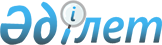 Об утверждении Единого тарифно-квалификационного справочника работ и профессий рабочих (выпуск 61)
					
			Утративший силу
			
			
		
					Приказ Министра труда и социальной защиты населения Республики Казахстан от 24 июля 2012 года № 294-ө-м. Зарегистрирован в Министерстве юстиции Республики Казахстан 28 августа 2012 года № 7883. Утратил силу приказом Министра труда и социальной защиты населения Республики Казахстан от 18 марта 2020 года № 102.
      Сноска. Утратил силу приказом Министра труда и социальной защиты населения РК от 18.03.2020 № 102 (вводится в действие по истечении десяти календарных дней после дня его первого официального опубликования).
      В соответствии со статьей 125 Трудового Кодекса Республики Казахстан в целях установления сложности определенных видов работ, присвоения квалификационных разрядов рабочим и определения правильных наименований профессий рабочих, ПРИКАЗЫВАЮ:
      1. Утвердить прилагаемый Единый тарифно-квалификационный справочник работ и профессий рабочих (выпуск 61).
      2. Департаменту труда и социального партнерства (Сарбасов А. А.) в установленном законодательством порядке обеспечить государственную регистрацию настоящего приказа в Министерстве юстиции Республики Казахстан и его официальное опубликование.
      3. Контроль за исполнением настоящего приказа возложить на Вице-министра труда и социальной защиты населения Республики Казахстан Нурымбетова Б. Б.
      4. Настоящий приказ вводится в действие по истечении десяти календарных дней после дня его первого официального опубликования. Единый тарифно-квалификационный справочник
работ и профессий рабочих (выпуск 61)
Раздел 1. Общие положение
      1. Единый тарифно-квалификационный справочник работ и профессий рабочих (выпуск 61) (далее - ЕТКС) состоит из разделов: "Общие профессии производства художественных изделий", "Ювелирно-филигранное производство", "Производство художественных изделий из металла", "Производство художественных изделий из дерева, капо-корня и бересты", "Гранильное производство", "Производство художественных изделий из камня", "Производство художественных изделий из папье-маше с миниатюрной живописью", "Производство художественных изделий из кости и рога", "Производство художественных изделий из янтаря", "Скульптурное производство", "Производство художественных изделий из кожи и меха", "Производство изделий народных художественных промыслов".
      2. В разделах выпуска осуществлено совершенствование тарификации работ, уточнены тарифно-квалификационные характеристики профессий рабочих в связи с изменениями содержания труда, возросших требований к качеству продукции, квалификации, знаниям, общеобразовательной и специальной подготовке рабочих.
      3. Разряды работ установлены по их сложности без учета условий труда (за исключением экстремальных случаев, влияющих на уровень сложности труда и повышающих требования к квалификации исполнителя).
      4. Тарифно-квалификационная характеристика каждой профессии имеет два раздела: "Характеристика работ" и "Должен знать". Раздел "Характеристика работ" содержит описание работ, которые должен уметь выполнять рабочий. В разделе "Должен знать" содержатся основные требования, предъявляемые к рабочему в отношении специальных знаний, а также знаний положений, инструкций и других руководящих материалов, методов и средств, которые рабочий должен применять.
      5. В тарифно-квалификационных характеристиках приводится перечень работ, наиболее типичных для данного разряда профессии рабочего. Этот перечень не исчерпывает всех работ, которые может и должен выполнять рабочий. В необходимых случаях работодатель с учетом специфики может разрабатывать дополнительные перечни работ, соответствующих по сложности их выполнения тем, которые содержатся в тарифно-квалификационных характеристиках профессий рабочих соответствующих разрядов.
      6. Кроме работ, предусмотренных в разделе "Характеристика работ", рабочий должен выполнять работы по приемке и сдаче смены, уборке рабочего места, приспособлений, инструментов, а также по содержанию их в надлежащем состоянии, ведению установленной технической документации.
      7. Наряду с требованиями к теоретическим и практическим знаниям, содержащимися в разделе "Должен знать", рабочий должен знать: правила и нормы по охране труда, производственной санитарии и противопожарной безопасности. правила пользования средствами индивидуальной защиты. требования, предъявляемые к качеству выполняемых работ (услуг). виды брака и способы его предупреждения и устранения. производственную сигнализацию. требования по рациональной организации труда на рабочем месте.
      8. Рабочий более высокой квалификации помимо работ, перечисленных в его тарифно-квалификационной характеристике, должен уметь выполнять работы, предусмотренные тарифно-квалификационными характеристиками рабочих более низкой квалификации, а также руководить рабочими более низких разрядов этой же профессии. В связи с этим работы, приведенные в тарифно-квалификационных характеристиках более низких разрядов, в характеристиках более высоких разрядов, как правило, не приводятся.
      9. Тарифно-квалификационные характеристики профессий являются обязательными при тарификации работ и присвоении квалификационных разрядов рабочим в организациях независимо от организационно-правовых форм, где имеются производства и виды работ, указанные в настоящих разделах, кроме особо оговоренных случаев. 
      10. При заполнении трудовой книжки рабочего, а также при изменении тарифного разряда наименование его профессии записывается в соответствии с ЕТКС.
      11. В целях удобства пользования, ЕТКС предусматривает алфавитный указатель содержащий наименования профессий рабочих, диапазон разрядов и нумерацию страниц приведены в приложении 1 к настоящему ЕТКС. Раздел 2. Общие профессии производства художественных изделий
1. Грунтовщик холста и картона художественных полотен
Параграф 1. Грунтовщик холста и картона художественных полотен, 1-й разряд
      12. Характеристика работ: 
      выполнение подготовительных работ перед грунтовкой холста и картона; 
      подготовка посуды и инвентаря; 
      подноска сырья и материалов; 
      раскладка холста; 
      наклейка этикеток и их маркировка. 
      13. Должен знать: 
      приемы раскладки холста; 
      наклейки этикеток и их маркировки; 
      назначение посуды и инвентаря. Параграф 2. Грунтовщик холста и картона художественных полотен, 2-й разряд
      14. Характеристика работ: 
      подготовка картона для нанесения грунтовочных слоев; 
      развешивание картона на вешала и размещение эмульсионного картона в кассеты; 
      снятие готового картона и укладка в стопы для выпрямления и полной просушки листов; 
      срезка свободных концов ниток на холсте и продавливание узлов на изнанку; 
      распиловка пемзы и пенокерамики ножовкой; 
      обточка пемзы и пенокерамики наждачными кругами; 
      упаковка картона в оберточную бумагу.
      15. Должен знать: 
      приемы эмульсионного картона в кассеты и развешивание масляного картона на вешала; 
      приемы работы при распиловке и обточке пемзы и пенокерамики; 
      правила пользования инструментом при срезке ниток; 
      приемы определения степени просыхания картона и его упаковка. Параграф 3. Грунтовщик холста и картона художественных полотен, 3-й разряд
      16. Характеристика работ: 
      подготовка холста для нанесения грунтовочных слоев;
      обработка холста пемзой и пенокерамикой; 
      удаление с холста пылесосом пыли, кострики и частичек пемзы. Определение степени поднятия ворса в зависимости от артикула холста; 
      съем готового грунтованного холста, закатка его на стержень; 
      изготовление картона с односторонним эмульсионным покрытием, с выклейкой обратной стороны бумагой; 
      сверление отверстий в картоне с помощью электродрели.
      17. Должен знать: 
      рецептуру и технологию приготовления эмульсионных составов; 
      последовательность и температуру нанесения грунтовочных слоев; 
      приемы пемзования и снятия пыли с холста; 
      определения степени его просыхания;
      приемы выклейки обратной стороны картона бумагой; 
      требования к качеству картона. Параграф 4. Грунтовщик холста и картона художественных полотен, 4-й разряд
      18. Характеристика работ: 
      последовательное нанесение грунтовочных слоев вручную на холст и картон; 
      натяжка холста на раму и на подрамники; 
      обрезка холста в размер и раскрой вручную для наклейки на картон;
      выклейка холста на картоне; 
      закатка холста на бобины или на переплетный картон, завернутый в рулон.
      19. Должен знать: 
      рецептуру и технологию приготовления грунтовочных составов для полумасляного; 
      казеинового и песчано-клеевого грунтов; 
      технологию нанесения грунтовочных слоев вручную; 
      приемы равномерной натяжки холста; 
      правила обращения с применяемым инструментом ртикулы холста; 
      правила раскроя и выклейки холста на картон. Параграф 5. Грунтовщик холста и картона художественных полотен, 5-й разряд
      20. Характеристика работ: 
      последовательное нанесение грунтовочных слоев на холст и картон на механизированной линии; 
      грунтовка холста на подрамниках для панорам и диорам; 
      выклейка границ на сетке холстом; 
      грунтовка картона масляным грунтом способом мелкографии.
      21. Должен знать: 
      технологию нанесения грунтовочных слоев на холст и картон на механизированной линии; 
      устройство рам прокатной машины и машины для нанесения масляного грунта; 
      приемы грунтовки способом мелкографии; 
      устройство станка для мелкографии и правила его эксплуатации; 
      технические требования по определению качества грунта, холста, картона; 
      режим сушки и выдержки холста. 2. Демонстратор пластичесих поз
Параграф 1. Демонстратор пластичесих поз, 2-й разряд
      22. Характеристика работ: 
      демонстрирование в течение установленного времени пластических поз в различных положениях в творческих и учебных мастерских, классах, ателье, студиях и на пленэре для создания произведений живописи, скульптуры, графики и другого вида изобразительного искусства позы; 
      воспроизведение чувства, настроения человека в выражении лица и позе; 
      позирование для портрета подгрудного, поясного (с руками), демонстрация фигуры в разных видах одежды (простые и сложные позы); 
      осуществление статических и динамических поз; 
      создание живого образа в статическом положении; 
      совершенствование движения тела и мышц лица с помощью индивидуальных тренировок для появления выносливости в целях сохранения позы в различных положениях в течение установленного времени.
      23. Должен знать: 
      основные принципы пластической и мимической выразительности человеческого лица и тела; 
      приемы раскрытия образа позы в зависимости от ее характера; 
      правила и условия демонстрирования пластической позы в одежде; 
      методы проведения тренировок, правила примерки одежды. Параграф 2. Демонстратор пластичесих поз, 3-й разряд
      24. Характеристика работ: 
      демонстрирование в течение установленного времени пластических поз в обнаженном виде в различных положениях (простые и сложные позы) для создания произведений живописи, скульптуры, графики и другого вида изобразительного искусства; 
      осуществление сложных постановочных поз с поворотами; 
      совершенствование движения тела и мышц лица с помощью индивидуальных тренировок.
      25. Должен знать: 
      способы выражения душевного состояния человека и его характера с помощью мимики и пластики движения; 
      правила и условия демонстрирования пластической позы в обнаженном виде; 
      методы проведения тренировок. 3. Инкрустатор
Параграф 1. Инкрустатор, 3-й разряд
      26. Характеристика работ: 
      инкрустация художественных изделий из дерева, металла, кости, ценными породами древесины, соломкой, перламутром, металлом, костью, рогом, пластмассой по простым рисункам; 
      подбор материала для инкрустации по готовому образцу и рисунку; 
      заточка и правка режущего инструмента.
      27. Должен знать: 
      приемы выполнения инкрустации по простым рисункам цветной фанерой, соломкой, перламутром, янтарем, металлом, костью, рогом, пластмассой; 
      приемы насечки цветными и драгоценными металлами; 
      свойства и качества материалов, используемых для инкрустации;
      технологию обработки древесины режущим инструментом; 
      законы цветной и линейной перспективы.
      28. Примеры работ:
      1) деки музыкальных инструментов - инкрустация и врезание панциря. Параграф 2. Инкрустатор, 4-й разряд
      29. Характеристика работ: 
      инкрустация художественных изделий из дерева, металла, кости ценными породами древесины, соломкой, перламутром, металлом, костью, рогом, пластмассой по рисункам средней сложности; 
      вырезка вручную средней сложности геометрических и растительных орнаментов и наклейка их на поверхность изделия по рисунку; 
      изготовление шаблонов.
      30. Должен знать: 
      приемы выполнения инкрустации по рисункам средней сложности различными материалами, породы; 
      свойства и пороки древесины; 
      инструмент и условия его применения; 
      правила заточки. правила работы со специальными клеями.
      31. Примеры работ:
      Инкрустация:
      1) панно из дерева настенные;
      2) сувениры. Параграф 3. Инкрустатор, 5-й разряд
      32. Характеристика работ: 
      инкрустация художественных изделий из дерева, металла, кости ценными породами древесины, перламутром, янтарем, рогом, соломкой, костью, пластмассой по сложным рисункам; 
      разметка рисунка на изделиях, подготовка по рисунку янтаря, пластмассы, соломки, дерева, кости, рога, проволоки из олова, серебра и золота, путем протяжки ее на специальном приспособлении; 
      полировка и окончательная отделка изделий.
      33. Должен знать: 
      приемы выполнения инкрустации по сложным рисункам; 
      способы разметки рисунков и изготовление для них трафаретов и шаблонов; 
      основы живописи, разнообразные виды орнаментов; 
      способы воспроизведения художественных композиций в технике инкрустации; 
      подготовка всех материалов для инкрустации и их физические свойства и качества.
      34. Примеры работ:
      Инкрустация:
      1) рамы верхние цветного панно;
      2) украшения. Параграф 6. Инкрустатор, 6-й разряд
      35. Характеристика работ: 
      инкрустация высокохудожественных и уникальных изделий из дерева, металла, кости ценными породами древесины, перламутром, янтарем, пластмассой, металлом, костью, рогом, соломкой по особо сложным рисункам, а также насечка драгоценными и цветными металлами - оловом, серебром и золотом; 
      каллиграфическое исполнение всевозможных стилевых шрифтов с высокой точностью и чистотой отделки; 
      разметка рисунка на изделиях - по металлу и кости с различной глубиной выемки металла специальными приспособлениями, нанесение на дерево разрезов; 
      подготовка проволоки из олова, серебра, золота.
      36. Должен знать: 
      приемы выполнения инкрустации по особо сложным рисункам; 
      насечки золотом, серебром и оловом на художественных изделиях из дерева, черных металлов, кости; 
      способы протяжки проволоки для насечки; 
      правила гравировки и шлифовки кости и рога; 
      приемы разметки и перенесения рисунка на изделия; 
      способы выполнения выемчатой резьбы; 
      основы живописи; 
      разнообразные виды орнаментов; 
      основы цветоведения и пластической анатомии.
      37. Примеры работ:
      1) изделия художественные и ювелирные - инкрустация янтарем, выполнение мозаики;
      2) клинки уникальные - насечка рисунка;
      3) коробочки из металла с костью - насечка рисунка серебром и золотом. 4. Контролер монетно-орденского производства
Параграф 1. Контролер монетно-орденского производства, 3-й разряд
      38. Характеристика работ: 
      выборочный и сплошной контроль качества несложных полуфабрикатов по поверхности, по гуртовой надписи на браковочных столах или конвейерах согласно техническим условиям и утвержденным образцам;
      классификация забракованной продукции по видам брака; 
      регулировка и устранение незначительных неполадок в работе конвейера.
      39. Должен знать: 
      технологический процесс изготовления и контроля полуфабрикатов;
      технические условия и утвержденные образцы на основные виды сырья и полуфабрикатов; 
      устройство и правила эксплуатации браковочного конвейера; 
      основной измерительный инструмент: штангенциркуль, микрометр и калибры.
      40. Примеры работ:
      Контроль:
      1) заготовки круглые гладкие для монет;
      2) заготовки гладкие для орденов и медалей. Параграф 2. Контролер монетно-орденского производства, 4-й разряд
      41. Характеристика работ: 
      пооперационный контроль сложных полуфабрикатов и несложных готовых изделий; 
      контроль качества несложного инструмента, оснастки, применяемых для изготовления изделий, специальными калибрами, универсальным измерительным инструментом и оптическими приборами в соответствии с техническими условиями и утвержденными образцами; 
      замер монет, медалей, орденов в соответствии с техническими условиями и чертежами; 
      производство счета и упаковки монет на полуавтоматах и автоматах; 
      сортировка по видам брака, составление актов на забракованную продукцию; 
      регулировка и устранение незначительных неполадок в работе полуавтоматов и автоматов.
      42. Должен знать: 
      технологический процесс изготовления и контроля изделий, несложные чертежи, допуски, виды брака сырья, материалов; 
      готовых изделий; 
      свойства и состав черных, цветных и благородных металлов и сплавов, полуавтоматов и автоматов, твердомера, универсальный измерительный инструмент и приборы: рычажный микрометр, индикатор, инструментальный микроскоп.
      43. Примеры работ:
      Контроль:
      1) полуфабрикаты орденов, медалей и нагрудных знаков;
      2) календари;
      3) монета разменная различного достоинства;
      4) штемпель, контрштемпель. Параграф 3. Контролер монетно-орденского производства, 5-й разряд
      44. Характеристика работ: 
      контроль качества сложных готовых изделий методами визуального осмотра, взвешивания, определение с помощью приборов механических и физических свойств; 
      отбор проб для определения химического состава; 
      выборочный повторный контроль разменной монеты от каждой, партии по всем параметрам, предусмотренным ТУ на изготовление монеты; 
      контроль качества сложного инструмента, применяемого для изготовления изделий; 
      повторный контроль забракованных изделий и классификация их по видам брака; 
      контроль за соблюдением технологического процесса на производственных операциях;
      оформление документации на брак; 
      составление отчетной документации; 
      руководство работой контролеров низшей квалификации, осуществляющих пооперационную приемку.
      45. Должен знать: 
      государственные стандарты; 
      технические условия на основные материалы; 
      сырье, готовые изделия; 
      параметры, определяющие качество продукции; 
      эскизы, сложные чертежи, допуски; 
      технологический процесс изготовления изделий; 
      устройство специального и универсального измерительного инструмента и приборов (оптико-механические приборы для определения чистоты поверхности) и правила пользования ими; 
      свойства основных материалов, цветных и благородных металлов и сплавов.
      46. Примеры работ:
      Контроль:
      1) знаки нагрудные, ордена, медали;
      2) штампы вырубные монетно-орденского и значкового производства. 5. Контролер художественных изделий
Параграф 1. Контролер художественных изделий, 2-й разряд
      47. Характеристика работ: 
      контроль качества простых художественных изделий и деталей к ним из цветных металлов, пластмассы, дерева, камня, кости, рога, папье-маше, стекла и других материалов внешним осмотром и с применением простых контрольно-измерительных инструментов (шаблонов, калибров, скоб); 
      прием простых заготовок или деталей на отдельных операциях, а также сырья и материалов; 
      контроль после металлопокрытия простых деталей; 
      учет и запись результатов отбраковки по инструкции.
      48. Должен знать: 
      правила приемки и способы контроля качества простых художественных изделий, деталей, заготовок; 
      инструкции и технические требования на принимаемые изделия и объекты контроля; 
      правила маркировки годных и отбракованных объектов контроля, устройство и применение необходимого специального контрольно-измерительного инструмента и приспособлений для приема массовой продукции; 
      основные виды брака;
      правила подсчета и записи результатов отбраковки.
      49. Примеры работ:
      1) бочата, коробочки под домино из папье-маше - проверка качества, лакового покрытия;
      2) знаки нагрудные, плакетки - контроль качества металлопокрытия;
      3) изделия из янтаря и пластмассы плоскостные, объемные - контроль качества изделий на наличие сколов, пятен, пережогов, неравномерной полировки;
      4) пепельницы, лоточки, коробочки из камня - контроль качества отделки;
      5) шпильки гладкие, пуговицы из кости и рога - контроль качества. Параграф 2. Контролер художественных изделий, 3-й разряд
      50. Характеристика работ:
      контроль качества художественных изделий средней сложности, отдельных узлов и деталей к ним контрольно-измерительными инструментами; 
      контроль нанесения размерного и защитно-декоративного покрытия; 
      контроль выполнения технологических процессов полировки и глянцевания до покрытия и после него; 
      контроль качества вспомогательных материалов в производстве бриллиантов.
      51. Должен знать: 
      способы контроля качества художественных изделий средней сложности; 
      технические условия на принимаемые детали и изделия; 
      основы технологического процесса; 
      систему допусков и посадок при обработке, деталей и изделий; 
      проверку точности изготовления по чертежам и техническим условиям.
      52. Примеры работ:
      1) броши, бусы, запонки, игольницы, крючки из кости и рога - контроль геометрических параметров, качества отделки изделий;
      2) вставки для ювелирных изделий из камня со связанными углами, двойными фасками, формы "кабошон" - контроль качества отделки;
      3) полочки, скамеечки, шкатулки из дерева с геометрической резьбой - контроль геометрических параметров, качества резьбы, тональности, равномерности лакового покрытия, наличие сорности;
      4) шкатулки из металла и папье-маше с художественной росписью - контроль геометрических параметров, качества лакового покрытия, росписи, соответствия крышки с корпусом по размерам, цветовой гаммы и росписи. Параграф 3. Контролер художественных изделий, 4-й разряд
      53. Характеристика работ: 
      контроль качества сложных художественных изделий, деталей, узлов, поковок и отливок;
      контроль всех видов термической обработки сложных и ответственных деталей и узлов; 
      оформление рекламационных актов на некондиционную продукцию;
      контроль качества полуфабрикатов после операции распиливания и обдирки под круглый бриллиант, подшлифовки и алмазов визуально через увеличительные лупы, штангенциркулем, индикатором, часовым проектором; 
      взвешивание на каратных весах; 
      оформление рекламационных актов на некрндиционную продукцию.
      54. Должен знать: 
      способы контроля качества сложных художественных изделий; 
      технические условия на принимаемые детали; 
      изделия и сборные работы, классы точности; 
      техническую приемку и испытания объектов контроля; 
      правила оформления документов по техническим условиям; 
      чертежам и инструкциям с применением контрольно-измерительных инструментов; 
      приспособлений и приборов; 
      правила настройки контрольно-измерительных инструментов, испытательной аппаратуры; 
      чтение сборочных и детальных чертежей; 
      основы кристаллографии, физико-химические и механические свойства алмазов; 
      технические условия на полуфабрикаты из алмазов, прейскуранты оптовых цен на алмазы и бриллианты; 
      технологический процесс и технологические карты на полуфабрикаты из алмазов, правила пользования инструментом и технологической оснасткой, применяемой при изготовлении полуфабрикатов из алмазов; 
      основы кристаллографии.
      55. Примеры работ:
      1) блюда, вазы с плоскорельефной резьбой, с подборным фоном, панно, ковши с рельефной резьбой - контроль качества резьбы, лакового покрытия;
      2) вазы декоративные, коробочки, комплекты мебели с художественной отделкой, матрешки разных размеров из дерева, шкатулки сложной монтировки с усложненным профилем и гранями из дерева и папье-маше - проверка геометрических размеров, качества художественной росписи, качества монтировки узлов и качества отделки;
      3) кубики и вазы сложной конфигурации с чеканкой - контроль качества сборки и подгонки отдельных узлов и всего изделия в целом, соответствия чеканки эскизу художника;
      4) пудреницы, ножи листовые со сложной художественной резьбой, мундштуки, комбинированные изделия, из кости, рога и металла - контроль качества монтировки и отделки, подбора вставок комбинированных изделий. Параграф 4. Контролер художественных изделий, 5-й разряд
      56. Характеристика работ: 
      контроль качества особо сложных художественных изделий, деталей, штампов, пресс-форм, моделей, кокилей для отливки изделий в точном соответствии с эскизом художника, эталоном или готовым образцом; 
      проверка правильности выполнения технологических условий и операций на рабочих местах; 
      определение чистоты обработки в соответствии с классом точности и видами обработки по Государственному стандарту с применением специального контрольно-измерительного инструмента и сложных приборов; 
      контроль качества обработки полуфабрикатов из алмазов в бриллианты фантазийных форм с помощью увеличительных луп; 
      измерение геометрических параметров полуфабрикатов из алмазов в бриллианты при помощи угломеров, измерительных луп, штангенциркуля и так далее.
      57. Должен знать: 
      технические условия и требования, предъявляемые к объектам контроля; 
      технологический процесс изготовления и сборки принимаемых изделий; 
      чтение чертежей любой сложности; 
      правила пользования технологическими картами, справочниками, таблицами; 
      составление и оформление документации по технической приемке и испытанию объектов контроля; 
      устройство каратных, аналитических весов.
      58. Примеры работ:
      1) блюда декоративные с портретной чеканкой - контроль качества отделки;
      2) вазы с фигурным профилем из камня, кубки, панно настенные с мозаичным набором из камня твердых пород - контроль качества отделки;
      3) матрешки выставочные, ларцы и шкатулки с ажурной и старорусской резьбой из дерева - контроль геометрических параметров, качества резьбы, отделки, росписи;
      4) скульптуры из кости и рога - контроль качества отделки. 6. Лакировщик художественных изделий
Параграф 1. Лакировщик художественных изделий, 1-й разряд
      59. Характеристика работ:
      лакирование простых художественных изделий; 
      сушка изделий перед покрытием лаком.
      60. Должен знать: 
      приемы равномерного покрытия лаком поверхности простых изделий; 
      правила и режим сушки изделий перед последующим покрытием лаком.
      61. Примеры работ:
      Лакирование:
      1) лотки, пепельницы;
      2) шкатулки из камня. Параграф 2. Лакировщик художественных изделий, 2-й разряд
      62. Характеристика работ: 
      лакирование художественных изделий средней сложности; 
      сушка в специальных сушильных устройствах; 
      покрытие различных деталей лаком под цвет жемчуга; 
      приготовление лака для покрытия акрелата под цвет жемчуга любого оттенка по эталону; 
      дозирование жемчужного пата в зависимости от его цвета; 
      изменение сочетания и дозирования растворителей в зависимости от температурных условий.
      63. Должен знать: 
      технологию лакирования изделий средней сложности; 
      приготовление лаковой смеси для покрытия по определенному материалу; 
      основные свойства веществ, применяемых для приготовления лака; 
      правила обращения с ареометром.
      64. Примеры работ:
      Лакирование:
      1) знаки нагрудные, значки, медали, ордена;
      2) комплекты шариков для ожерелий;
      3) скульптуры из камня. Параграф 3. Лакировщик художественных изделий, 3-й разряд
      65. Характеристика работ: 
      лакирование художественных изделий сложной конфигурации; 
      лакирование выборочным методом вручную мест на поверхности изделий, не подлежащих гальваническому покрытию, покрытию вручную черным лаком наружной поверхности изделий из папье-маше до оформления миниатюрной живописью и красной краской внутренней их поверхности; 
      окраска, лакировка, грунтовка, шкуровка изделий из томпака; 
      покрытие их при помощи пульверизатора мочевино-формальдегидными эмалями, лаками УВЛ; 
      определение вязкости лака; 
      приготовление красителей, растворителей лаков.
      66. Должен знать: 
      технологию лакирования изделий сложной конфигурации; 
      приспособления, применяемые при лакировании, требования; 
      предъявляемые к лакированной поверхности; 
      подготовленной под лакирование; 
      свойства применяемых красителей и растворителей; 
      способы приготовления и корректировки лаковой смеси; 
      режимы сушки и правила регулирования температуры в сушильном шкафу.
      67. Примеры работ:
      Лакирование:
      1) браслеты томпаковые;
      2) коробки, панно, пудреницы из папье-маше. Параграф 4. Лакировщик художественных изделий, 4-й разряд
      68. Характеристика работ: 
      лакирование особо сложных художественных изделий до создания прозрачной блестящей пленки с промежуточными выдержками и сушками поверхности художественных изделий с нанесенной на них росписью вручную и при помощи пульверизатора; 
      многократное покрытие олифой и лаком изделий из дерева с целью закрепления красок и сохранения цветовой гаммы; 
      определение вязкости и влажности лака.
      69. Должен знать: 
      технологию лакирования особо сложных изделий; 
      технические требования к подготовке поверхностей изделий с нанесенной на них живописью к лакировке.
      70. Примеры работ:
      Лакирование:
      1) вазы декоративные;
      2) изделия из папье-маше;
      3) пудреницы, шкатулки;
      4) сувениры из дерева. 7. Литейщик художественных изделий
Параграф 1. Литейщик художественных изделий, 2-й разряд
      71. Характеристика работ:
      отливка простых и средней сложности деталей и художественных изделий из цветных металлов и их сплавов, чугуна и стали в кокиль или формы;
      наблюдение за ходом плавки; 
      подготовка тиглей и печей к плавке; 
      подготовка шихты и ее загрузка; 
      извлечение форм или отливок из машины; 
      подготовка форм к заливке металлом; 
      определение качества отливок путем внешнего осмотра.
      72. Должен знать: 
      технологический процесс плавки и заливки цветных металлов, стали и чугуна; 
      устройство, принцип действия и правила эксплуатации печей и установок для литья, применяемые контрольно-измерительные приборы; 
      назначение и правила подготовки и заливки, форм и кокилей; 
      требования, предъявляемые к готовым отливкам.
      73. Примеры работ:
      Отливка:
      1) вазы;
      2) детали сборные художественных композиций и скульптур;
      3) фигуры зверей. Параграф 2. Литейщик художественных изделий, 3-й разряд
      74. Характеристика работ: отливка сложных деталей и художественных изделий из цветных металлов и их сплавов, чугуна и стали в кокиль или форму; 
      отливка художественных изделий сложной конфигурации из серебра и золота по выплавляемым моделям;
      окраска и сушка блоков по специальному режиму; 
      подготовка красителя; 
      выжигание модельного состава, прокалка опок; 
      плавка магниевых сплавов.
      75. Должен знать: 
      технологический процесс ведения плавки драгоценных металлов для сложных художественных, скульптурных и ювелирных изделий; 
      свойства, назначение и состав шихтовых материалов; 
      их влияние на свойство и качество металла; 
      способы приготовления различных лигатур; 
      раскислители и флюсы, их свойства и влияние на качество металла, температуры металлов и сплавов при заливке.
      76. Примеры работ:
      Отливка:
      1) изделия ювелирные;
      2) статуи и бюсты, блоки для скульптур. Параграф 3. Литейщик художественных изделий, 4-й разряд
      77. Характеристика работ: 
      отливка ювелирных и художественных изделий особо сложной конфигурации по выплавляемым моделям из драгоценных металлов; 
      отливка особо сложных и ответственных, тонкостенных и металлоемких деталей и художественных изделий с ажурными стенками и фигурными выступами на поверхности из цветных и черных металлов и сплавов различными методами; 
      обработка, отливок, сушка в аммиаке и хлористом аммонии по специальному режиму; 
      обслуживание специальных установок; 
      плавка и разливка металла под вакуумом.
      78. Должен знать: 
      технологический процесс плавки и разливки металла под вакуумом; 
      правила пользования контрольно-измерительной аппаратурой; 
      окраска блоков ювелирных изделий и их сушка по специальному режиму.
      79. Примеры работ:
      Отливка:
      1) барельефы;
      2) изделия ювелирные с ажурным рисунком;
      3) композиции многофигурные. 8. Обжигальщик
Параграф 1. Обжигальщик, 2-й разряд
      80. Характеристика работ:
      обжиг и отпуск по установленному технологическому процессу различных заготовок, деталей из цветных металлов в муфельных и электрических печах с целью получения художественной отделки; 
      подготовка печей и приспособлений для ведения процесса, отжига; 
      установка терморегулятора на заданную температуру и наблюдение за режимом работы печей по приборам.
      81. Должен знать: 
      устройство и правила эксплуатации муфельных и электрических печей, назначение отжига; 
      его влияние на обрабатываемый материал.
      82. Примеры работ:
      Обжиг и отпуск:
      1) вставки для художественных изделий;
      2) застежки;
      3) пряжки. Параграф 2. Обжигальщик, 3-й разряд
      83. Характеристика работ: 
      обжиг и плавление эмали на простых и средней сложности художественных и ювелирных изделиях из цветных и драгоценных металлов; 
      плавление эмали на полуфабрикатах и изделиях из томпака и меди до трех цветов с рисунками по самостоятельно подобранным режимам работы; 
      подготовка ювелирных изделий под эмаль и контрольный отжиг их в муфельной и электропечах.
      84. Должен знать: 
      технологический процесс обжига и отжига художественных изделий простых и средней сложности с покрытием их эмалью; 
      режим обжига и отжига различных металлов; 
      свойства и качества; 
      температурные режимы плавления эмали; 
      требования, предъявляемые к качеству полуфабрикатов и изделий после обжига; 
      примеры обжига (припуска) деталей, покрытых фондоном, температурные режимы нагрева изделий с перегородчатыми эмалями; 
      признаки окончания обжига.
      85. Примеры работ:
      Обжиг:
      1) плакетки с перегородчатыми эмалями;
      2) плакетки, сундучки, шкатулки с горячими эмалями. Параграф 3. Обжигальщик, 4-й разряд
      86. Характеристика работ: 
      обжиг в муфельных и электропечах художественных и ювелирных изделий сложной конфигурации из цветных металлов, покрытых эмалью от трех до пяти цветов; 
      контроль за режимом обжига по приборам и за качеством эмалевого покрытия в процессе обжига.
      87. Должен знать: 
      технологический процесс обжига и отжига художественных и ювелирных изделий сложной конфигурации с покрытием их эмалью; 
      виды эмалей; 
      температуру плавления металлов, на которых производится обжиг эмали, и температуру плавления припоев, изменяемость цвета эмалей и финифтяных красок в зависимости от температуры; 
      влияние на качество эмалевого покрытия посторонних включений кислотных растворов; 
      основные свойства фондона, приемы обжига изделий с живописью по финифти.
      88. Примеры работ.
      Обжиг:
      1) броши, кулоны, серьги с эмалями;
      2) панно настенные. Параграф 4. Обжигальщик, 5-й разряд
      89. Характеристика работ: 
      обжиг и плавление эмали особо сложных высокохудожественных изделий из цветных и драгоценных металлов, покрытых эмалью свыше пяти цветов.
      90. Должен знать: 
      приемы многократного обжига живописных и ювелирных изделий особо сложной конфигурации из серебра и золота; 
      температуру отжига (припуска) многоцветных эмалей по практическому опыту с помощью термометра; 
      последовательность обжига эмалей в зависимости от температуры плавления; 
      виды брака и способы его устранения.
      91. Примеры работ:
      Обжиг:
      1) браслеты, ожерелья, украшения;
      2) сувениры высокохудожественные, выставочные. 9. Обжигальщик рисовального угля
Параграф 1. Обжигальщик рисовального угля, 3-й разряд
      92. Характеристика работ: 
      обжиг загруженной пучками древесного прутка реторты с предварительной сортировкой прутка и песка, плотным связыванием прутка пучками, закладыванием пучков в реторты; 
      загрузка реторты в электропечь; 
      наблюдение за температурным режимом печи в соответствии с установленными режимами обжига; 
      выгрузка реторт из электропечи и угля (обожженного прутка) из реторт после их охлаждения; 
      чистка реторт.
      93. Должен знать: 
      качество древесного прутка, пригодного для обжига; 
      способ закладки древесного прутка в железные реторты (цилиндры); 
      засыпку реторт песком и обмазку крышек реторт глиной; 
      температурный режим и время обжига; 
      показатель времени окончания обжига;
      устройство реторт и электропечи; 
      способ определения качества угля; 
      правила техники безопасности и охраны труда, а также противопожарные мероприятия. 10. Отделочник художественных изделий
Параграф 1. Отделочник художественных изделий, 1-й разряд
      94. Характеристика работ: 
      отделка простых художественных изделий из различных материалов путем нанесения кистью или спецкарандашом тонкого слоя нитро- или офсетных красок с последующей прочисткой рельефа по образцу; 
      выполнение работ по разрисовке под оксидировку; 
      тонирование морилкой, восковка, раскраска кистью; 
      подготовка поверхностей изделий под окраску; 
      подготовка красителей до рабочей вязкости.
      95. Должен знать: 
      способы отделки художественных изделий простых форм; 
      правила подготовки поверхности изделий под окраску; 
      свойства нитро- и офсетных красок и растворителей; 
      назначение кистей для определенных работ; 
      приемы вощения, морения и раскраски; 
      способы прочистки рельефов растворителями и специнструментом.
      96. Примеры работ:
      Окраска:
      1) вазы;
      2) значки;
      3) подстаканники;
      4) плакетки. Параграф 2. Отделочник художественных изделий, 2-й разряд
      97. Характеристика работ: 
      отделка средней сложности художественных изделий из различных материалов сложной конфигурации вручную кистью и спецкарандашом, пульверизатором и в красильных ваннах методом окунания; 
      тонировка, восковка, раскраска кистью скульптур и миниатюр; 
      составление красок, заправка красильной ванны красителями и химикатами.
      98. Должен знать: 
      способы и технологию отделки художественных изделий средней сложности; 
      рецептуру приготовления красителей.
      99. Примеры работ:
      1) конв-качалка - окраска;
      2) матрешки, игрушки из дерева - окраска;
      3) пудреницы, сундучки, шкатулки - окраска;
      4) скульптуры из дерева малых форм - тонирование и окраска. Параграф 3. Отделочник художественных изделий, 3-й разряд
      100. Характеристика работ: 
      отделка сложных изделий из различных материалов вручную и пульверизатором, красками с предварительной грунтовкой и шпаклевкой их поверхности; 
      морение художественных изделий из дерева прямолинейных форм; 
      приготовление и подбор морилок и красителей согласно образцу-эталону и эскизу художника.
      101. Должен знать: 
      устройство пульверизаторов и окрасочных камер; 
      применение грунтовки, шпаклевки, краски, лаки и растворители, технические требования к окраске изделий; 
      режим сушки окрашенных изделий.
      102. Примеры работ:
      1) броши, полки, столики, стульчики - тонирование и окраска;
      2) композиции скульптурные - окраска;
      3) коробочки и шкатулки с гладкой поверхностью - морение;
      4) ларцы, панно настенные - окраска. Параграф 4. Отделочник художественных изделий, 4-й разряд
      103. Характеристика работ: 
      отделка особо сложных художественных изделий из различных материалов вручную и пульверизатором; 
      морение художественных изделий из дерева с геометрической и плоскорельефной резьбой, резьбой с подборным фоном вручную с помощью тампона, щетки и пульверизатора; 
      самостоятельное приготовление морилок; 
      промывка и очистка щетки, пульверизатора.
      104. Должен знать: 
      приемы морения изделий с геометрической и плоскорельефной резьбой, особенности техники резьбы; 
      состав морилок, основы цветоведения, соединения цветов для получения определенного цвета морилок, цветовое изменение морилок под действием лака в готовых изделиях.
      105. Примеры работ:
      1) панно декоративные, блюда с плоскорельефной резьбой из липы
      морение под орех, красное дерево;
      2) шкатулки с кудринской резьбой с подборным фоном, вазы, ковши - морение. 11. Парафинировщик художественных изделий
Параграф 1. Парафинировщик художественных изделий, 2-й разряд
      106. Характеристика работ: 
      покрытие и пропитка парафином художественных изделий ручным способом в ваннах и в установках; 
      составление раствора парафина требуемого качества; 
      подготовка изделий под парафинирование; 
      заделка трещин и раковин на изделиях; 
      нагрев изделий до требуемой температуры перед покрытием парафином; 
      протирка и сушка изделий; 
      определение по внешнему виду качества покрытия парафином.
      107. Должен знать: 
      технологический процесс и приемы покрытия и пропитки парафином художественных изделий; 
      температурный режим нагрева и сушки изделий, сорта, марки и свойства парафина и его растворителей; 
      рецептурный состав смеси парафина с растворителем и способы его приготовления; 
      методы испытаний и технические условия на сдачу изделий после парафинирования. 12. Приготовитель грунтовых составов
Параграф 1. Приготовитель грунтовых составов, 3-й разряд
      108. Характеристика работ: 
      приготовление клеевых растворов в соответствии с действующей рецептурой и технологией; 
      взвешивание сырья и загрузка его в баки; 
      выгрузка клеевых растворов и их фильтрование; 
      подготовка паровых котлов и подноска материалов для грунтовых составов.
      109. Должен знать: 
      технологический процесс и температурный режим приготовления клеевых растворов; 
      ассортимент и виды сырья, применяемые при грунтовке; 
      способ их определения по внешним признакам. Параграф 2. Приготовитель грунтовых составов, 4-й разряд
      110. Характеристика работ: 
      приготовление грунтовых составов и эмульсий в соответствии с действующей рецептурой и технологией в электрических эмульсаторах различных конструкций;
      перетирание сухих цинковых и этюдно-масляных белил на краскотерочных машинах;
      пропускание рыбьего клея через электромясорубку.
      111. Должен знать: 
      технологический процесс и температурный режим приготовления грунтовых составов и эмульсий; 
      качество и этюдно-масляных белил и грунтовых составов, применямых при грунтовке холста и картона; 
      назначение и принцип работы краскотерочной машины. 13. Позолотчик художественных изделий
Параграф 1. Позолотчик художественных изделий, 2-й разряд
      112. Характеристика работ: 
      выполнение вспомогательных работ при позолоте и реставрации; 
      промывка позолоты приготовленными составами; 
      снятие остатков старого золота с дерева, гипса, камня и металла с сохранением его для передачи на переработку; 
      очистка поверхности левкаса и красок при реставрации позолоты; 
      выполнение простых работ по золочению художественных изделий под руководством позолотчика более высокой квалификации.
      113. Должен знать: 
      основные способы промывки позолоты готовыми составами; 
      способы снятия остатков старого золота с гипса, дерева, камня и металла; 
      составы для очистки поверхности от левкаса и краски, основной инструмент; 
      правила работы и ухода за ним, материалы, применяемые для подготовки поверхности под позолоту. Параграф 2. Позолотчик художественных изделий, 3-й разряд
      114. Характеристика работ: 
      выполнение простых работ по золочению художественных изделий; 
      очистка поверхности, подлежащей золочению, проолифка ее, проклеивание, шпаклевание, левкашение, нанесение колерного грунта, покрытие поверхности лаком, наложение сусального золота на гладкие поверхности художественных изделий из гипса, дерева, металла; 
      приготовление шпаклевки, левкаса, грунта по готовым рецептам; 
      промывка позолоты, выполненной на полименте и клее.
      115. Должен знать: 
      приемы выполнения простых работ по золочению; 
      технологический процесс подготовки поверхности художественных изделий из дерева, гипса, металла под позолоту на лак "мордан" и гульфабру с приготовлением шпаклевок, левкаса, грунтовки; 
      виды, позолоты и основные материалы, применяемые при позолоте; 
      физико-химические свойства и технологические характеристики дерева, металла, гипса, папье-маше и мастик; 
      способы подготовки поверхности под позолоту. Параграф 3. Позолотчик художественных изделий, 4-й разряд
      116. Характеристика работ: 
      выполнение средней сложности работ по золочению художественных изделий; 
      укрепление слабого левкаса позолоты, удаление поверхностных загрязнений химическим способом (растворителями) и механическими способами (скальпелем и другими инструментами); 
      левкашение при позолоте на лак "мордан" и гульфабру со шлифованием и полированием поверхности; 
      выполнение работ по бронзированию.
      117. Должен знать: 
      приемы выполнения средней сложности работ; 
      свойства материалов и требования; 
      предъявляемые к ним при производстве позолоты и ее реставрации; 
      физико-химические свойства натуральных и искусственных пигментов, смол, лаков, применяемых при консервации и реставрации позолоты. Параграф 4. Позолотчик художественных изделий, 5-й разряд
      118. Характеристика работ: 
      выполнение сложных работ по золочению художественных изделий; 
      толстостенное золочение, многослойное и защитно-декоративное покрытие; 
      укрепление сильно разрушенного левкаса и позолоты, левкашение при позолоте на полимент со шлифованием и полированием; 
      наложение сусального золота на поверхность художественных изделий с объемной и сплошной рельефной резной поверхностью, патинировка под старое золото и бронзу; 
      руководство работой позолотчиков более низкой квалификации.
      119. Должен знать: 
      приемы выполнения сложных работ по золочению художественных изделий; 
      технологический процесс подготовки поверхности под позолоту на полимент и методику приготовления грунтовок, левкасов, полимента; 
      технологию нанесения лака "мордан" на отлип и для наложения сусального золота; 
      приемы цировки (прорезки в левкасе рисунка на резной поверхности), бликовки. Параграф 5. Позолотчик художественных изделий, 6-й разряд
      120. Характеристика работ: 
      выполнение особо сложных работ по золочению художественных изделий; 
      золочение, расчистка и укрепление позолоты на уникальных произведениях, выполненных из различных материалов; 
      полировка агатовыми зубками, золочение твореным золотом, комбинированное золочение, связанное с живописью, матовое золочение; 
      изготовление специального инструмента для позолотных работ; 
      приготовление самостоятельно грунтовок, левкаса, полимента, лака "мордан" и бронзы разных оттенков.
      121. Должен знать: 
      приемы выполнения особо сложных работ по золочению художественных изделий; 
      технологию золочения с цировкой и полированием, матового золочения, золочения твореным золотом; 
      методику бликовки, золочения, связанного с живописью и другими видами художественной отделки предметов; 
      способы приготовления твореного золота. 14. Полировщик художественных изделий
Параграф 1. Полировщик художественных изделий, 1-й разряд
      122. Характеристика работ: 
      полирование и шлифование простых художественных изделий, из камня мягких пород, металла, ювелирных изделий вручную и на полировальных и шлифовальных станках; 
      промывка и сушка полированных изделий;
      подбор деталей и заготовок из поделочных камней, наклейка и очистка их от клея и мастик; 
      составление и изготовление полировочных паст и мастик по готовым рецептам.
      123. Должен знать: 
      приемы шлифования и полирования простых художественных изделий вручную и на станках; 
      свойства мягких пород камня, полировочный материал и его свойства.
      124. Примеры работ:
      1) значки, кольца, портсигары, стопки - шлифование, полирование. Параграф 2. Полировщик художественных изделий, 2-й разряд
      125. Характеристика работ: 
      полирование и шлифование средней сложности художественных изделий из камня, дерева, папье-маше; 
      ювелирных изделий и изделий посудной группы из цветного и драгоценного металла вручную с предварительной подготовкой поверхности с применением различных паст; 
      а также на полировальных и шлифовальных станках с ручной и автоматической подачей абразива; 
      установление технологической последовательности обработки по технологической карте.
      126. Должен знать: 
      приемы шлифования и полирования средней сложности художественных изделий; 
      устройство шлифовальных и полировальных станков различных типов, назначение и применение приспособлений и инструментов; 
      применяемых при шлифовании и полировании.
      127. Примеры работ:
      Шлифование и полирование:
      1) бочата, пудреницы из папье-маше;
      2) броши гладкие, кольца;
      3) вставки из поделочных камней;
      4) шкатулки из дерева. Параграф 3. Полировщик художественных изделий, 3-й разряд
      128. Характеристика работ:
      полирование и шлифование сложных художественных изделий из дерева, металла, папье-маше, камня, кости и рога вручную и на шлифовальных и полировальных станках; 
      шлифование, полирование и доводка вручную деталей и вставок к ювелирным изделиям, камней со связанными углами, двойными фасками и формы "кабошон"; 
      наладка станка.
      129. Должен знать: 
      приемы шлифования и полирования сложных художественных изделий; 
      принципы работы и правила наладки шлифовальных и полировальных станков; 
      свойства обрабатываемых материалов.
      130. Примеры работ:
      1) баулы, шкатулки из папье-маше - полирование;
      2) броши, кольца, серьги с полудрагоценными камнями - полирование;
      3) пуговицы из кости - шлифование и полирование;
      4) подносы со сложным рисунком - полирование;
      5) пластины роговые формы гребня - шлифование;
      6) приборы письменные из мрамора - шлифование и полирование;
      7) шкафчики, аптечки, тарелки из дерева с контурной и плоскорельефной резьбой - полирование. Параграф 4. Полировщик художественных изделий, 4-й разряд
      131. Характеристика работ: 
      полирование и шлифование художественных изделий особо сложной конфигурации из папье-маше, камня, кости и рога с тонкой ажурной резьбой, объемных скульптур, изделий из дерева с резной поверхностью, с инкрустацией или росписью; 
      изделий из металла с чеканкой, ажурами, тонкостенных и с эмалью и других вручную с применением различных приспособлений и материалов, на шлифовальных и полировальных станках; 
      шлифование, полирование и доводка отдельных деталей до требуемых размеров, углов и рисунка с максимальным выявлением декоративных качеств материала.
      132. Должен знать: 
      приемы шлифования и полирования особо сложных художественных изделий; 
      конструкцию универсальных и специальных приспособлений; 
      технические требования к качеству полированной поверхности изделий, допуски и посадки.
      133. Примеры работ:
      1) браслеты, кулоны, серьги - шлифование, полирование;
      2) коробочки и шкатулки с усложненным профилем и гранями - полирование;
      3) кубки из кости - шлифование, полирование;
      4) панно, блюда, вазы с плоскорельефной резьбой с подборным фоном, ковши с рельефной резьбой - полирование;
      5) скульптуры из кости - шлифование и полирование. 15. Рабочий бюро бытовых услуг
Параграф 1. Рабочий бюро бытовых услуг, 1-й разряд
      134. Характеристика работ: 
      выполнение различных бытовых услуг по заказам населения: покупка продуктов, промышленных товаров, лекарств и тому подобное и доставка их на дом, сдача белья, одежды, обуви в ремонт, стирку, чистку и доставка их заказчику; 
      расклейка на стендах объявлений, реклам, газет, афиш; 
      измерение физических данных человека: взвешивание на медицинских весах, измерение роста, силы рук силомером по желанию клиента; 
      прием денег от клиентов за оказанную услугу; 
      регулировка измерительных приборов; 
      ведение отчета по реализованным талонам.
      135. Должен знать: 
      адреса и режим работы магазинов и организаций бытового обслуживания; 
      расположение рекламных и справочных стендов на обслуживаемом участке и правила расклейки объявлений и реклам; 
      устройство и правила пользования приборами, предназначенными для измерения физических данных человека, и правила регулировки их, рациональные маршруты проезда по городу для выполнения поручений заказчика. 16. Рабочий ритуальных услуг
Параграф 1. Рабочий ритуальных услуг, 2-й разряд
      136. Характеристика работ: 
      санитарная обработка умершего, одевание и укладывание в гроб;
      выполнение парикмахерских и косметических работ; 
      доставка предметов ритуала к месту назначения; 
      подача полозков из автокатафалка, установка гроба в автокатафалк, закрепление его и снятие с автокатафалка на месте захоронения; 
      оформление могильных холмов, обкладка их дерном и проведение других работ, связанных с захоронением.
      137. Должен знать: 
      правила санитарной обработки умерших, выполнения парикмахерских и косметических работ; 
      назначение применяемых медикаментов и материалов; 
      виды и основные свойства грунтов; 
      способы их разработки и уплотнения вручную; 
      способы заготовки и укладки дерна; 
      порядок ритуала захоронения, санитарные правила по содержанию автокатафалков. 17. Регенераторщик драгоценных металлов
Параграф 1. Регенераторщик драгоценных металлов, 2-й разряд
      138. Характеристика работ: 
      фильтрование промывных вод при помощи кислот в ваннах; 
      взвешивание компонентов смеси полировальных паст по заданной рецептуре и варка паст на плитах различных конструкций; 
      сбор отходов вспомогательных материалов - мусора и шлифа, содержащих драгоценные и цветные металлы; 
      сжигание и размол шлифа и криза.
      139. Должен знать:
      инструкции по обработке и фильтрованию промывных вод в ваннах и варке паст, сбору, радиолу, скитанию отходов; 
      содержащих драгоценные металлы, отличие шлифа от криза, чистоту размола. Параграф 2. Регенераторщик драгоценных металлов, 3-й разряд
      140. Характеристика работ: 
      фильтрование промывных вод и травящих растворов, содержащих драгоценные металлы, на ионообменной установке; 
      очистка вентиляционных труб и отстойников; 
      обработка ионообменных смол, содержащих драгоценные металлы; 
      выпаривание, высушивание отстойных вод и смол; 
      извлечение драгоценных металлов из обработанных материалов; 
      нейтрализация растворов с особо ядовитыми веществами и обработка их на ионообменных установках; 
      барботирование, фильтрация, высушивание и просеивание обработанных шлифов, травление напильников и надфилей с целью извлечения драгоценных металлов.
      141. Должен знать: 
      инструкцию по обработке и фильтрованию промывных растворов; 
      содержащих драгоценные металлы на ионообменной установке; 
      технологический процесс нейтрализации промывных и крацовочных вод и смол; 
      схемы и принцип работы вентиляционных и отстойных систем; 
      устройство и правила эксплуатации ионообменной установки и механического сита; 
      свойства применяемых кислот и щелочей и правила их нейтрализации; 
      правила техники безопасности при работе с особо ядовитыми веществами, кислотами и щелочами; 
      методы восстановления золота из растворов и осаждение серебра; 
      отличие кислот и осадков по внешним признакам осажденных металлов. 18. Сушильщик заготовок и художественных изделий
Параграф 1. Сушильщик заготовок и художественных изделий, 2-й разряд
      142. Характеристика работ: 
      сушка пиломатериалов, заготовок деталей из различных пород дерева, полуфабрикатов из папье-маше, из металла, с поэтапной подготовкой поверхности для нанесения художественной росписи в электросушильных камерах;
      наблюдение за процессом сушки, соблюдение установленного режима. Загрузка и выгрузка камер.
      143. Должен знать: 
      назначение и принцип действия электросушильных камер; 
      приемы расстановки изделий на стеллажах и их выгрузки; 
      правила эксплуатации и ухода за ними, правила пользования контрольно-измерительными приборами. Параграф 2. Сушильщик заготовок и художественных изделий, 3-й разряд
      144. Характеристика работ: 
      сушка деталей, полуфабрикатов лакированных художественных изделий с художественной росписью, покрытых эмалью в электросушильных камерах. Расстановка изделий в камерах; 
      выдержка режима, измерение температуры нагрева согласно графику температурных режимов; 
      выполнение всех вспомогательных работ для производства сушки синтетических и молотковых эмалей; 
      периодическая проверка изделий на высыхание.
      145. Должен знать: 
      устройство и правила эксплуатации оборудования для сушки и контрольно-измерительных приборов; 
      температурные режимы сушки различных лакированных изделий с росписью; 
      разновидности эмалей, их физико-химические свойства, цветоведение; 
      требования, предъявляемые к качеству сушки. 19. Трафаретчик
Параграф 1. Трафаретчик, 2-й разряд
      146. Характеристика работ: 
      изготовление из кальки, картона и фанеры простых и средней сложности шаблонов и трафаретов по заданным рисункам, эскизам и чертежам для инкрустации изделий из дерева, художественной росписи изделий из металла, папье-маше, для резьбы по бересте, дереву, камню, кости, рогу; 
      изготовление шаблонов и трафаретов геометрических и растительных орнаментов, однофигурных композиций.
      147. Должен знать: 
      свойства и способы подготовки материалов для изготовления трафаретов; 
      способы изготовления простой и средней сложности шаблонов и трафаретов. Параграф 2. Трафаретчик, 3-й разряд
      148. Характеристика работ: 
      изготовление из кальки, картона, фанеры сложных шаблонов и трафаретов по заданным рисункам, эскизам и чертежам для художественной росписи изделий из металла, дерева, папье-маше, для резьбы по бересте, дереву, камню, кости и рогу, росписи по эмали, выжиганию сложных сюжетно-орнаментальных композиций с введением изображения фигуры человека, зверей и птиц, с миниатюрной росписью, пейзажем; 
      нанесение рисунков по трафарету на изделия методами припорашивания и наколки линий рисунка иглами.
      149. Должен знать: 
      способы изготовления сложных шаблонов и трафаретов; 
      способы перенесения рисунка на изделие с помощью трафаретов. 20. Чеканщик художественных изделий
Параграф 1. Чеканщик художественных изделий, 1-й разряд
      150. Характеристика работ: 
      чеканка простого орнамента в деталях, отлитых из алюминия, с применением простого чеканного инструмента; 
      изготовление подставок и подкладок: рам, ящиков, коробок, чашек, обручников и тому подобное под изделия для чеканки; 
      очистка литья перед обработкой, зачистка вручную швов от сварки на деталях скульптурных произведений, выполненных из листового цветного металла; 
      отбел, протравка и промывка заготовок, насмолка заготовок для чеканки, заливка смолой емкостных предметов под чеканку; 
      подготовка смоленых гнезд под объемные изделия; 
      разделка дефектных мест под заварку; 
      пересмолка чеканного полуфабриката с его промежуточным обжигом и отбелом.
      151. Должен знать: 
      приемы чеканки простого орнамента на деталях, правила подготовки заготовок, под чеканку: 
      правила обработки швов, наименования, маркировку и основные механические свойства металлов, рецептуру приготовления смол для насмолки деталей в зависимости от механических свойств металлов; 
      приемы изготовления простого чеканного инструмента, назначение, правила и условия применения приспособлений и инструмента, способы насмолки и отсмолки изделий. Параграф 2. Чеканщик художественных изделий, 2-й разряд
      152. Характеристика работ: 
      чеканка и выколотка крупного растительного орнамента на простых художественных изделиях и архитектурном литье; 
      расчеканка контура расходниками различных фасонов и размеров; 
      разделка фона канфарниками; 
      проческа фона чеканными зубилами; 
      нанесение контура рисунка на металл при помощи канфарника; 
      чеканка мест крепления деталей при сборке; 
      подготовка металла или отливок под чеканку, выравнивание и очистка поверхности; 
      подготовка гипсовых форм для заливки баббитом и смолой; 
      зачистка сварных швов механическим инструментом; 
      отжиг листовой меди; 
      подготовка рисунка, разметка и перенесение его на металл.
      153. Должен знать: приемы чеканки простых художественных изделий, метода чеканки объемных предметов; 
      способы выколотки деталей из листового металла, пробы драгоценных и марки цветных металлов и сплавов, их основные механические свойства; 
      технологию обжига листовой меди, состав смол, применяемых при чеканке изделий из различных металлов.
      154. Примеры работ:
      1) детали произведений скульптурных - выколотка;
      2) подстаканники, стопки - чеканка различных форм и рисунков. Параграф 3. Чеканщик художественных изделий, 3-й разряд
      155. Характеристика работ: 
      чеканка и выколотка геометрического и растительного орнамента на художественных изделиях и деталях средней сложности и архитектурном литье;
      чеканка неответственных мест барельефов, настольной скульптуры; 
      разметка, выколотка деталей средней сложности из листового металла; 
      подготовка выколоченных деталей к отварке; 
      заготовка деталей каркаса по готовым размерам.
      156. Должен знать: приемы чеканки на средней сдельности художественных изделиях архитектурного литья; 
      технологию выколотки; 
      устройство, условия и правила применения механизмов, универсальных и специальных приспособлений, инструмента, технологию отжига изделий; 
      наименование, маркировку и механические свойства обрабатываемых металлов и сплавов.
      157. Примеры работ:
      1) браслеты с разомкнутыми краями, броши - расчеканка;
      2) вазочки круглые - расчеканка;
      3) панно, тарелки - чеканка. Параграф 4. Чеканщик художественных изделий, 4-й разряд
      158. Характеристика работ: 
      чеканка и выколотка на сложных художественных изделиях с самостоятельным раскроем, подсадкой и вытяжкой листового металла и модели; 
      чеканка многоплановых рельефных и горельефных скульптурных изображений, геометрических и растительных форм с пересечением плоскостей рельефа (с поднутрениями) на плоскости и на объемных предметах сложной конфигурации; 
      чеканка на архитектурно-декоративном литье многопланового растительного и геометрического орнаментов и шрифтов с подъемом рисунка от 1 до 3 сантиметр (далее - см), объемных скульптурных горельефов и барельефов; 
      расчеканка контура по тыльной стороне заготовки с выколоткой рельефных деталей узора; 
      чеканка изделий с мелким (дробным) рельефом; 
      обработка и чеканка сварных швов в соответствии с фактурой модели.
      159. Должен знать: 
      приемы чеканки сложных художественных изделий, приемы выколотки изделий, имеющих сложную конфигурацию; 
      виды фактурной обработки; 
      устройство, способы изготовления универсальных, специальных чеканных инструментов и приспособлений; 
      правила их термообработки; 
      приемы чеканки по литью барельефных, горельефных и объемных скульптурных изображений; 
      растительных, геометрических форм и шрифтов; 
      основные законы построения рисунка растительного и геометрического орнамента и шрифтов; 
      технологию отливки сложных деталей из баббита, варки смолы и заливки смолой деталей перед чеканкой.
      160. Примеры работ:
      1) Детали архитектурных украшений - выколотка, чеканка.
      2) Сахарницы - выколотка и чеканка. Параграф 5. Чеканщик художественных изделий, 5-й разряд
      161. Характеристика работ: 
      чеканка на особо сложных художественных изделиях многоплановового, растительного и геометрического орнаментов и шрифтов; 
      частей объемной скульптуры, портретных фигур в сложной композиционной позе со сложной фактурой; 
      горельефов и барельефов, насыщенных скульптурными изображениями; 
      выколотка, вырубка и чеканка из листового цветного металла особо сложных скульптурных произведений и деталей архитектурной лепки (гербов союзных республик, орденских знаков; 
      растительного и геометрического орнаментов) с подъемом рисунка от трех до пяти см и торсов к особо сложным портретам и декоративным фигурам.
      162. Должен знать: 
      приемы особо сложной художественной чеканки по драгоценным; 
      цветным, черным металлам и их сплавам; 
      основные законы построения скульптурно-барельефного изображения и сокращений плоскостных; 
      рельефных и объемных изображений; 
      приемы скульптурной лепки, основы технологии литья и сварки; 
      способы правки после сварки, способы отливки деталей из баббита в гипсовых формах, правила подготовки форм к заливке баббитом, рецептуру варки смолы для чеканки.
      163. Примеры работ:
      1) кубки - выколотка, чеканка;
      2) ларцы - чеканка фриза с миниатюрными изображениями архитектурных сооружений (миниатюрный горельеф). Параграф 6. Чеканщик художественных изделий, 6-й разряд
      164. Характеристика работ: 
      чеканка, выколотка и монтаж отдельными блоками уникальных и выставочных изделий и деталей архитектурной лепки: портретных, барельефных, горельефных и контррельефных изображений с детальной проработкой фактуры;
      чеканка горельефов, барельефов, художественно-декоративного литья и кокилей с изображением орнамента и фигур; 
      дифовка портретных изображений, вырубка и чеканка из металла особо сложного растительного и геометрического орнаментов с подъемом рисунка более 5 см и отделкой фактуры.
      165. Должен знать: 
      элементы живописи, рисунка, лепки, композиции; 
      пластическую анатомию животного и человека; 
      физические и механические свойства металлов; 
      все виды применяемого инструмента и способы его изготовления; 
      приемы изготовлена кокилей и их чеканку; 
      значение светотени, глубин и способы достижения их, правила применения тонирующих составов.
      166. Примеры работ:
      1) модели для медалей и значков - чеканка;
      2) скульптура - выколотка (дифовка), монтировка отдельных частей. 21. Шпаклевщик
Параграф 1. Шпаклевщик, 2-й разряд
      167. Характеристика работ: 
      шпаклевка поверхности простых и средней сложности форм художественных изделий из дерева, папье-маше вручную; 
      сушка шпаклеванных изделий; 
      подготовка поверхности изделий под шпаклевку; 
      приготовление шпаклевочного материала по готовым рецептам.
      168. Должен знать: 
      приемы шпаклевки поверхности художественных изделий простых и средней сложности форм, применяемый инструмент; 
      составы и способы приготовления шпаклевочного материала; 
      режим сушки шпаклеванных изделий.
      169. Примеры работ:
      1) коробочки из папье-маше - шпаклевка. Параграф 2. Шпаклевщик, 3-й разряд
      170. Характеристика работ: 
      шпаклевка поверхности сложных форм художественных изделий из дерева с резьбой, окраской, инкрустацией, изделий из папье-маше различной конфигурации и металлических подносов вручную; 
      устранение на изделиях трещин, вмятин, отверстий и выравнивание их поверхности подкрашенной мастикой для дальнейшей художественной обработки изделия.
      171. Должен знать: 
      приемы шпаклевки сложных художественных изделий из дерева и папье-маше; 
      свойства шпаклевки, структуру и физические свойства древесины.
      172. Примеры работ:
      Шпаклевка:
      1) портсигары, пудреницы из капо-корня;
      2) шкатулки из папье-маше.
      Перечень профессий рабочих, предусмотренных настоящим разделом "Общие профессии производства художественных изделий", с указанием их наименований по действовавшему разделу ЕТКС приведены в приложении 2 к настоящему ЕТКС. 3. Ювелирно-филигранное производство
22. Заготовщик деталей и материалов к ювелирным и художественным изделиям
Параграф 1. Заготовщик деталей и материалов к ювелирным и художественным изделиям, 2-й разряд
      173. Характеристика работ: 
      заготовка (навивка) спиралей на специальных станках с резкой колец для цепей из цветных металлов и серебра, кручение и расплющивание скани, намотка проволоки на катушку; 
      оплетка на специальных оплеточных станках уплотненной и провальцованной ленты плоской или круглой проволокой из драгоценных и цветных металлов;
      отжиг и отбел проволоки.
      174. Должен знать: 
      способы подготовки проволоки к навивке; 
      приемы навивки, оплетки, режимы отжига; 
      рецептуру отбеливающих составов; 
      устройство навивального и оплеточного станков; 
      правила их эксплуатации и регулирования; 
      физические свойства цветных металлов и серебра. Параграф 2. Заготовщик деталей и материалов к ювелирным и художественным изделиям, 3-й разряд
      175. Характеристика работ: 
      заготовка из слитков полос и проволок медно-цинковых, серебряных и золотых-припоев вручную на специальных станках, прессах и мельницах: 
      просеивание дробленого припоя; 
      протяжка проволоки; 
      плетение полотна для браслетов из цветных металлов; 
      резка, уплотнение, вальцовка ленты на специальном станке; 
      нанесение рисунка на сплетенную ленту для браслетов из цветных и драгоценных металлов; 
      наладка, станков, прессов и мельниц.
      176. Должен знать: 
      приемы заготовки, дробления и измельчения различных припоев; 
      технологию изготовления проволоки, полотна и ленты; 
      способы нанесения рисунка на ленту; 
      марки и состав припоев, применяемых при изготовлении изделий из цветных и драгоценных металлов; 
      степень измельчения и температуру отжига припоев; 
      сечение проволоки и ленты для плетения полотна; 
      устройство, правила эксплуатации и наладки станков для протяжки и вальцовки.
      177. Примеры работ: 
      1) цепи золотые - протяжка проволоки, резка колец;
      2) шинки для колец - изготовление вручную. Параграф 3. Заготовщик деталей и материалов к ювелирным и художественным изделиям, 4-й разряд
      178. Характеристика работ: 
      заготовка (штамповка) деталей из цветных и драгоценных металлов; 
      плетение полотна для браслетов из драгоценных металлов, кручение, навивка, вальцовка, расплющивание скани.
      179. Должен знать: технологию штамповки деталей и заготовки скани; 
      шаг спирали для скани; 
      устройство и правила эксплуатации штамповочных прессов и оборудования для заготовки скани. 23. Заготовщик черни
Параграф 1. Заготовщик черни, 5-й разряд
      180. Характеристика работ: 
      заготовка черни для нанесения на поверхности ювелирных и художественных изделий с гравированным рисунком из цветных и драгоценных металлов;
      подготовка необходимых компонентов для плавки и плавка черни в электропечах или открытым пламенем специальными лампами в тиглях; 
      отливка слитка в изложницах; 
      дробление черна на специальных станках-мельницах.
      181. Должен знать: 
      правила заготовки и плавки черни; 
      режимы загрузки дробильных станков; 
      температуру и физико-химические свойства ингредиентов входящих в состав черни; 
      методы определения готовности и качества черни; 
      правила техники безопасности при заготовке и плавке черни. 24. Изготовитель филигранных основ
Параграф 1. Изготовитель филигранных основ, 3-й разряд
      182. Характеристика работ: 
      изготовление вручную по рисункам, чертежам и шаблонам основ и элементов филиграни с габаритами свыше 0,2 см из цветных и драгоценных металлов;
      набор, подготовка и наклейка элементов филиграни на поверхности ювелирных и художественных изделий.
      183. Должен знать: 
      приемы изготовления основ и элементов филиграни с габаритами свыше 0,2 см, профили сканной и филигранной проволоки; 
      физико-механические свойства цветных и драгоценных металлов. Параграф 2. Изготовитель филигранных основ, 4-й разряд
      184. Характеристика работ: 
      изготовление вручную по рисункам, чертежам и шаблонам ажурно-филигранных основ и элементов с габаритами до 0,2 см из цветных и драгоценных металлов; 
      набор на изделиях сканных деталей разнообразных форм с напайкой барельефной многослойной филиграни.
      185. Должен знать: 
      особенности изготовления ажурных основ и элементов филиграни с габаритами до 0,2 см, основы композиции и составления рисунка. 25. Наклейщик вставок для ювелирных и художественных изделий
Параграф 1. Наклейщик вставок для ювелирных и художественных изделий, 1-й разряд
      186. Характеристика работ: 
      наклейка и переклейка вставок простой формы из цветного стекла на кич; 
      центровка и устранение перекосов вставок на кичах.
      187. Должен знать: 
      приемы наклейки и переклейки стеклянных вставок; 
      рецептуру клея и мастик и способы их приготовления; 
      влияние нагрева на стекло, клей и мастики; 
      правила эксплуатации электронагревательных и газовых приборов. Параграф 2. Наклейщик вставок для ювелирных и художественных изделий, 2-й разряд
      188. Характеристика работ: 
      наклейка и переклейка вставок из полудрагоценных и драгоценных камней, а также вставок сложной формы из цветного стекла на кич, шпильки кассет и гуттаперчевые приспособления;
      установка и наклейка различных алмазов в оправки; 
      взвешивание алмазов.
      189. Должен знать: 
      технологию наклейки и переклейки вставок из камня; 
      устройство гранильного станка-полуавтомата; 
      оснастку для установки и наклейки алмазов в оправки; 
      физико-механические свойства полудрагоценных и драгоценных камней; 
      режимы их нагрева; 
      формы огранки полудрагоценных и драгоценных камней. 26. Огранщик вставок для ювелирных и художественных изделий
Параграф 1. Огранщик вставок для ювелирных и художественных изделий, 1-й разряд
      190. Характеристика работ: 
      гранка вставок простых форм из цветного стекла на гранильных станках и вручную; 
      заточка заготовок для вставок простых форм из стекла с применением абразивных кругов и водяного охлаждения.
      191. Должен знать: 
      технологию огранки заготовок и заточки заготовок из цветного стекла; 
      устройство и правила эксплуатации гранильного одношпиндельного станка; 
      правила применения абразивных кругов и водяного охлаждения; 
      правила пользования простым измерительным инструментом; 
      физико-механические свойства цветного стекла. Параграф 2. Огранщик вставок для ювелирных и художественных изделий, 2-й разряд
      192. Характеристика работ: 
      огранка вставок простых форм из цветного стекла с разбивкой клиньев коронки и павильона на гранильных одношпиндельных станках и вручную; 
      заточка заготовок для вставок сложных форм из стекла и простых форм из полудрагоценных камней с применением абразивных кругов и водяного охлаждения.
      193. Должен знать: 
      технологию заточки заготовок для вставок из полудрагоценных камней; 
      физико-механические свойства полудрагоценных камней. Параграф 3. Огранщик вставок для ювелирных и художественных изделий, 3-й разряд
      194. Характеристика работ: 
      огранка вставок средней сложности форм из цветного стекла с разбивкой клиньев коронки на оловянных кругах с применением абразивных материалов; 
      заточка заготовок для вставок разнообразных форм из полудрагоценных камней на заточных станках с применением алмазного инструмента;
      разметка и сверление отверстий в объемных ювелирных и художественных изделиях из цветного стекла и полудрагоценных камней на сверлильных станках.
      195. Должен знать: 
      технологию огранки стеклянных вставок на оловянных кругах с применением абразивных паст и порошков; 
      приемы сверления отверстий в изделиях из цветного стекла и камней; 
      правила эксплуатации заточных и сверлильных станков всех типов с механической и ручной подачей; 
      конструкцию и правила применения квадранта; 
      приемы использования алмазных планшайб; 
      абразивных паст и порошков; 
      способы экономного расходования абразива; 
      основы оценки качества полудрагоценных камней. Параграф 4. Огранщик вставок для ювелирных и художественных изделий, 4-й разряд
      196. Характеристика работ: 
      огранка вставок сложных форм из цветного стекла и простых и средней сложности форм из полудрагоценных камней и драгоценных камней природных и синтетических на гранильных одношпиндеольных станках с применением специальных приспособлений;
      заточка рундиста и конуса в заготовках для вставок из полудрагоценных камней;
      реставрация вставок простых форм из полудрагоценных камней.
      197. Должен знать: 
      технологию огранки вставок из полудрагоценных камней; 
      оптические свойства полудрагоценных камней; 
      правила расположения цветовых пятен в них; 
      методы расчета расположения и правила нанесения граней на заготовки из полудрагоценных камней с целью обеспечения максимального блеска; 
      нормы потерь при огранке полудрагоценных камней; 
      состав, правила приготовления и свойства зернистых абразивов, технические условия и нормали на готовые камни. Параграф 5.Огранщик вставок для ювелирных и художественных изделий, 5-й разряд
      198. Характеристика работ: 
      огранка вставок сложных форм из полудрагоценных и драгоценных камней природных и синтетических; 
      заточка рундиста и конуса в заготовках для вставок из драгоценных камней; 
      реставрация вставок сложных форм из полудрагоценных и драгоценных камней.
      199. Должен знать: 
      технологию огранки вставок сложных форм из полудрагоценных и драгоценных камней; 
      оптические свойства драгоценных камней; 
      особенности расцветки и дефекты полудрагоценных и драгоценных камней. Параграф 6. Огранщик вставок для ювелирных и художественных изделий, 6-й разряд
      200. Характеристика работ: 
      огранка вставок сложных фантазийных форм из полудрагоценных и драгоценных камней природных и синтетических и особо мелких камней; 
      сложные виды огранки по чертежам или образцам ювелирных изделий; 
      реставрация вставок сложных форм из полудрагоценных и драгоценных камней.
      201. Должен знать: 
      технологию огранки вставок сложных форм из полудрагоценных и драгоценных камней; 
      оптические свойства; 
      особенности расцветки и дефекты полудрагоценных и драгоценных камней. 24. Опиловщик черни
Параграф 1. Опиловщик черни, 3-й разряд
      202. Характеристика работ: 
      опиливание слоя покрытия из сплавов черни на ювелирных и художественных изделиях простой конфигурации из цветных и драгоценных металлов; 
      съем с применением рашпиля, шиферных брусков и древесного угля твердой корки сплава черни до появления контуров гравированного рисунка.
      203. Должен знать: 
      приемы опиловки ювелирных и художественных изделий с чернью простой конфигурации; 
      технологию чернения изделий; 
      физико-механические свойства цветных и драгоценных металлов.
      204. Примеры работ:
      Опиливание слоя черни:
      1) ложки десертные, чайные;
      2) стопки. Параграф 2. Опиловщик черни, 4-й разряд
      206. Характеристика работ: 
      опиливание слоя покрытия из сплавов черни на ювелирных и художественных изделиях с конфигурацией средней сложности из цветных и драгоценных металлов.
      206. Должен знать: 
      приемы опиливания ювелирных и художественных изделий с чернью с конфигурацией средней сложности.
      207. Примеры работ:
      Опиливание слоя черни:
      1) броши, запонки;
      2) подстаканники. Параграф 3. Опиловщик черни, 5-й разряд
      208. Характеристика работ: 
      опиливание слоя покрытия из сплавов черни на ювелирных и художественных изделиях сложной конфигурации из цветных и драгоценных металлов.
      209. Должен знать: 
      приемы опиливания ювелирных и художественных изделий с чернью сложной конфигурации.
      210. Примеры работ:
      1) вазы, кубки - опиливание слоя черни. 25. Подборщик камней
Параграф 1. Подборщик камней, 3-й разряд
      211. Характеристика работ: 
      подбор перед распиливанием поделочных, полудрагоценных и драгоценных камней по рисунку, цвету, физико-механическим свойствам; 
      подбор пластин для изготовления ювелирных и художественных изделий из камня; 
      разметка пластин перед распиливанием; 
      подбор готовых вставок для ювелирных и художественных изделий парами и комплектами по размеру и весу.
      212. Должен знать: 
      правила подбора камней и пластин; 
      приемы разметки пластин; 
      технические требования, предъявляемые к различным видам камней; 
      физико-механические и структурные свойства камней; 
      технологический процесс распиливания глыб минералов и огранки вставок; 
      правила распиливания с учетом максимального выявления природного рисунка камня и минимизации отходов; 
      допуски на обработку камней. Параграф 2. Подборщик камней, 4-й разряд
      213. Характеристика работ: 
      подбор камней по качеству поверхности, величине, цвету и рисунку на месторождениях или местах заготовок для отправки их к месту распиливания; 
      разбор и сортировка камней при получении от поставщика, выявление природного рисунка и цветовой гаммы; 
      разметка отшлифованных пластин на вставки по заданным размерам в соответствии с формой изделия; 
      подбор готовых вставок для ювелирных и художественных изделий по расцветке и рисунку камня.
      214. Должен знать: 
      виды поделочных, полудрагоценных и цветных камней и способы их определения; 
      отличие натуральных камней от синтетических, оптические свойства камней, основы теории огранки. 26. Фотопечатник по эмали
Параграф 1. Фотопечатник по эмали, 1-й разряд
      215. Характеристика работ: 
      нанесение графических однотонных изображений на эмалевую поверхность ювелирных и художественных изделий и вставок для них контактным способом с применением светочувствительной эмульсии и керамических красок с последующим обжигом в муфельной печи.
      216. Должен знать: 
      приемы нанесения изображений; 
      состав и химические свойства светочувствительной эмульсии; 
      правила ее приготовления; 
      режим обжига в муфельной печи, ее устройство и правила эксплуатации. Параграф 2. Фотопечатник по эмали, 2-й разряд
      217. Характеристика работ: 
      нанесение графических многотонных изображений на эмалевую поверхность ювелирных и художественных изделий и вставок для них контактным способом с применением светочувствительной эмульсии, керамических красок и смесей их с последующим обжигом в муфельной печи; 
      изготовление миниатюр.
      218. Должен знать: 
      режимы регулирования процессов нанесения изображений и экспонирования перед источником света; 
      состав и химические свойства керамических красок; 
      особенности их соединения с эмалью, обжига и характер их изменения после обжига; 
      правила регулирования работы муфельной печи при обжиге эмалей с многотонными изображениями. 27. Художник росписи по эмали
Параграф 1. Художник росписи по эмали, 3-й разряд
      219. Характеристика работ: 
      роспись по образцам эмалевой поверхности простых фотозаготовок и графических рисунков финифтяными красками в 3 - 5 цветов с применением специальных инструментов и материалов; 
      нанесение с готовой модели на эмалевую поверхность белодельной пластинки простых контурных изображений.
      220. Должен знать: 
      методы перенесения контурных рисунков с бумаги на эмалевую поверхность и нанесения кистью финифтяных красок; 
      технику росписи в 3 - 5 цветов; 
      способы растирания красок; 
      состав и химические свойства финифтяных красок; 
      режим отжига пластинок с нанесенным рисунком в муфельных печах; 
      приемы изготовления простых трафаретов и способы их применения. Параграф 2. Художник росписи по эмали, 4-й разряд
      221. Характеристика работ: 
      роспись по образцам эмалевой поверхности фотозаготовок и графических рисунков средней сложности финифтяными красками в 6 - 8 цветов.
      222. Должен знать: 
      технику росписи в 6 - 8 цветов, цветовую гамму и законы основных цветосочетаний, последовательность наложения красок в зависимости от температуры их плавления; 
      определение цвета и температуры плавления финифтяных красок по номерам; 
      законы построения орнаментальной композиции в живописи и построения элементов растительных форм; 
      основы пластической анатомии животных и человека; 
      основные законы перспективы и нанесения теней, правила обжига изделий с финифтяной живописью.
      223. Примеры работ:
      Нанесение на эмалевую пластинку с образца:
      1) изображения архитектурных памятников силуэтные;
      2) изображения животных, птиц, растительных форм. Параграф 3. Художник росписи по эмали, 5-й разряд
      224. Характеристика работ: 
      роспись по образцам эмалевой поверхности сложных фотозаготовок и графических рисунков финифтяными красками свыше восьми цветов; 
      живописная роспись по образцам на эмали сложных композиций.
      225. Должен знать: 
      технику росписи с применением свыше восьми цветов; 
      законы цветосочетаний с полутоновой деталировкой; 
      правила построения сложнотематических композиций; 
      объемных форм светотеневыми живописными средствами.
      226. Примеры работ:
      Нанесение на эмалевую пластинку с образца:
      1) изображения сложных архитектурных сооружений и пейзажей;
      2) композиции сложные с изображением животных и человека. Параграф 4. Художник росписи по эмали, 6-й разряд
      227. Характеристика работ: 
      роспись по моделям, образцам и эскизам эмалевой поверхности рисунками особой сложности на высокохудожественных, выставочных изделиях с самостоятельным варьированием рисунка; 
      портретная живопись на эмали.
      228. Должен знать: 
      законы живописи и приемы разработки многофигурных композиций.
      229. Требуется среднее специальное образование. 28. Чернильщик ювелирных и художественных изделий
Параграф 1. Чернильщик ювелирных и художественных изделий, 3-й разряд
      230. Характеристика работ: 
      чернение ювелирных и художественных изделий из цветных и драгоценных металлов с гравированным рисунком простой композиции путем покрытия сплавом черни с предварительным отжигом и отбелом в растворе серной кислоты.
      231. Должен знать: 
      способы чернения; 
      приемы подготовки изделий под чернение; 
      последовательность операций при накладке сплава черни на изделия; 
      рецептуру флюса, температурные режимы плавления сплава черни.
      232. Примеры работ:
      Чернение:
      1) запонки, наперстки;
      2) кольца салфеточные, ложки столовые и чайные. Параграф 2. Чернильщик ювелирных и художественных изделий, 4-й разряд
      233. Характеристика работ: 
      чернение ювелирных и художественных изделий из цветных и драгоценных металлов с гравированным рисунком композиции средней сложности и сложной.
      234. Должен знать: 
      приемы шабровки и шлифования черни; 
      физико-химические свойства цветных и драгоценных металлов.
      235. Примеры работ:
      Чернение:
      1) наборы десертные;
      2) подстаканники, чашки кофейные. Параграф 3. Чернильщик ювелирных и художественных изделий, 5-й разряд
      236. Характеристика работ: 
      чернение уникальных и выставочных ювелирных и художественных изделий из драгоценных металлов с гравированным рисунком особо сложной композиции; 
      реставрация антикварных ювелирных изделий с чернью.
      237. Должен знать: 
      приемы накладки черни на уникальные изделия; 
      физико-химические свойства ингредиентов сплава черни; 
      методы реставрации изделий с чернью.
      238. Примеры работ:
      Чернение:
      1) вазы фигурные;
      2) шкатулки. 29. Эмальер
Параграф 1. Эмальер, 2-й разряд
      239. Характеристика работ: 
      нанесение одноцветной эмали на штампованные изделия с внутренними размерами узора свыше 0,3 см; 
      подготовка изделий с нанесенной эмалью к горячей сушке; 
      живописная подрисовка узора после обжига одноцветной финифтяной краской.
      240. Должен знать: 
      приемы нанесения одноцветных эмалей, подсушки, протирки; 
      метода определения пригодности эмали и качества подготовки металлической поверхности под нанесение эмали; 
      термические свойства эмалей; 
      способы растирания эмалей; 
      правила пользования краскотеркой и смесителями. Параграф 2. Эмальер, 3-й разряд
      241. Характеристика работ:
      нанесение эмали двух-трех цветов на штампованные и сканные изделия с внутренними размерами узора 0,2-0,3 см;
      нанесение эмали в несколько слоев с учетом промежуточных сушек и обжига до трех раз на изделия с перегородчатой и выемчатой эмалью;
      живописная подрисовка узора после обжига финифтяными красками до трех цветов.
      242. Должен знать:
      приемы нанесения многоцветных эмалей;
      последовательность наложения эмалей с учетом температуры их плавления и условиями образования окисной пленки. Параграф 3. Эмальер, 4-й разряд
      243. Характеристика работ: 
      нанесение эмали четырех-пяти цветов на штампованные, чеканные, сканные и филигранные изделия с внутренними размерами узора до 0,2 см. Контроль за режимом сушки и обжига; 
      живописная подрисовка узора после обжига финифтяными красками до четырех цветов; 
      нанесение эмали трех цветов с разными температурами плавления, из которых два цвета прозрачные.
      244. Должен знать: 
      приемы нанесения эмалей с разными температурами плавления; 
      правила сушки и обжига эмалированных изделий; 
      законы изменяемости цвета эмалей в зависимости от температуры. Параграф 4. Эмальер, 5-й разряд
      245. Характеристика работ: 
      нанесение эмали шести-семи цветов с полутонами; 
      обжиг изделий, покрытых эмалью, и последующая подрисовка финифтяными красками свыше четырех цветов; 
      выполнение изделий с вплавляемыми в эмалевый фон металлическими накладками; 
      покрытие изделий с рельефом, находящимся рядом с эмалируемыми участками, эмалью до пяти цветов, из которых три цвета с разными температурами плавления и прозрачные.
      246. Должен знать: 
      законы цветовых сочетаний и графического построения орнамента; 
      методы выполнения напайной и ажурной скани; 
      свойства эмалей при горячей сушке и обжиге. Параграф 5. Эмальер, 6-й разряд
      247. Характеристика работ: 
      нанесение эмалей на высокохудожественные изделия по чеканному узору со сканными перегородками, с передачей рельефного изображения цветом и светотенью при помощи лессировки; 
      нанесение многослойной прозрачной эмали по сложнотематическому рисунку или чеканному, рельефному и контррельефному изображению; 
      выполнение изделий с прозрачной ("оконной") эмалью; 
      напайка сложных филигранных узоров с многоплановыми рельефными деталями.
      248. Должен знать: 
      приемы лессировки, основы построения графических живописных и барельефно-скульптурных изображений; 
      пластической анатомии животных и человека; 
      законы прокладки эмалей по портретному изображению. 30. Ювелир
Параграф 1. Ювелир, 1-й разряд
      249. Характеристика работ: 
      выполнение подготовительных операций перед сборкой изделий: 
      обезжиривание, снятие проволоки после пайки, промывка изделий в собранном виде; 
      приготовление составов для отбела; 
      закрепление вставок из стекла, поделочных камней и корунда круглой и овальной формы размером свыше 0,5 см в штампованные крапановые касты ювелирных изделий из цветных металлов и серебра с последующим устранением заусенцев; 
      опиловка, шабровка и ручная полировка ювелирных изделий посудной группы из цветных металлов и серебра.
      250. Должен знать: 
      технологическую последовательность и способы выполнения подготовительных операций; 
      приемы обезжиривания и промывки; 
      способы приготовления отбеливающих составов; 
      приемы крапановой закрепки вставок; 
      правила заправки применяемого при закрепке инструмента, виды огранки вставок; 
      физико-механические свойства корунда; 
      технологический процесс и способы ручной обработки изделий посудной группы и применяемый инструмент.
      251. Примеры работ:
      Опиловка и шабровка:
      1) вилки;
      2) ложки десертные, столовые, чайные. Параграф 2. Ювелир, 2-й разряд
      252. Характеристика работ: 
      монтировка, изготовление, ремонт, шлифование, полирование, шабровка и опиловка простых ювелирных и художественных изделий из цветных и драгоценных металлов; 
      правка и набор деталей; 
      прокаливание буры для припоя; 
      составление смеси припоя с бурой; 
      подготовка наборов к пайке, пайка, заправка в зоны пайки, гибка, правка, центровка, подгонка, отжиг, отбеливание, промывка и сушка после пайки изделий, деталей и узлов к ним; 
      сверление отверстий с применением простейших приспособлений; 
      соединение звеньев в ушки; 
      заточка и заправка инструмента; 
      контактная (точечная) сварка изделий; 
      закрепление вставок из стекла, поделочных камней и корунда круглой и овальной формы размером до 0,5 см в штампованные и литые крапановые касты ювелирных изделий из цветных металлов и серебра; 
      закрепление мелких вставок с помощью клея.
      253. Должен знать: 
      технологию подготовительных работ; 
      монтировки изделий; 
      состав смеси для пайки; 
      приемы выполнения монтировочных операций; 
      клеевой закрепки, правила отбеливания, режимы отжига, приспособления и инструменты; 
      устройство и правила эксплуатации аппарата контактной сварки, полировальных и шлифовальных станков; 
      основные свойства применяемых материалов; 
      пробы драгоценных и марки цветных металлов; 
      способы заточки и заправки инструмента; 
      физико-механические свойства цветных и драгоценных металлов.
      254. Примеры работ:
      1) значки, медали, ордена - монтировка с креплением деталей;
      2) кольца, броши с количеством деталей до трех и с одной вставкой, серьги, рюмки, солонки - изготовление, монтировка. Параграф 3. Ювелир, 3-й разряд
      255. Характеристика работ: 
      монтировка, изготовление, ремонт, шлифование ювелирных и художественных изделий средней сложности из цветных и драгоценных металлов; 
      заготовка из слитков и проволок медно-цинковых, серебряных и золотых припоев;
      шлифование, полирование и доводка вручную деталей и вставок к ювелирным изделиям, камней со связанными углами, двойными фасками и формы "кабошон";
      проколка и сверление отверстий с применением различных приспособлений; 
      изготовление из скани деталей простых форм для заполнения рисунка по готовому образцу; 
      навивка сканных шнурков простых фасонов, струнцал из трех-четырех жилок; 
      опиловка основ звеньев, винтов и шайб; 
      впаивание рантов, шарниров и пластин под замок; 
      пайка готовых деталей по рисунку с бумаги или с модели на изделия или на бумагу при ажурной скани; 
      пайка накладной филиграни на изделия с площадью филигранного узора до 50 см2; 
      химическая обработка металла и патинирование; 
      чернение ювелирных и художественных изделий из цветных и драгоценных металлов с негравированным рисунком композиции; 
      заточка, правка и термообработка специального режущего инструмента; 
      закрепление вставок из стекла, поделочных камней и корунда прямоугольной, квадратной и грушевидной формы в крапановые и глухие касты; 
      закрепление крупных вставок с помощью клея; 
      обслуживание цепевязальных автоматов для вязки полотна цепочек типа "якорная" и "панцирная" из проволоки диаметром свыше 0,25 миллиметр (далее -мм); 
      чеканка несложных растительных и геометрических узоров на изделиях и деталях несложной формы; 
      плавка лома из драгоценных металлов.
      256. Должен знать: 
      способы пайки твердыми припоями; 
      назначение припоев и их условное обозначение на чертежах; 
      геометрию заточки, правки и термообработки режущего инструмента; 
      приемы и способы обработки, обеспечивающие минимальные потери драгоценных металлов; 
      способы протяжки проволоки разного сечения; 
      приемы пассовки оправы и подгонки гнезда под вставку; 
      виды и причины брака при закрепке и методы его предупреждения и исправления; 
      способы применения разнообразных приспособлений для сверления и проколки отверстий; 
      правила термической обработки изделий из цветных и драгоценных металлов; 
      устройство муфельных печей; 
      технологию навивки скани и пайки филиграни; 
      приемы плавки деталей; 
      методы травления, основы рисунка; 
      технологию изготовления цепочек; 
      устройство цепевязальных автоматов; 
      методы наладки и подналадки их в процессе работы; 
      способ замены и установки быстроизнашивающихся деталей, узлов подачи и формовки звена цепочки; 
      методы контроля качества вязки полотна цепочки и стыка звена; 
      назначение и условия применения контрольно-измерительного инструмента и приборов; 
      материал и основные свойства быстроизнашивающихся деталей, при работе с драгметаллами - действующие инструкции по учету, хранению, переработке и сдаче драгметаллов.
      257. Примеры работ:
      Монтировка, изготовление и ремонт:
      1) браслеты плетеные, шарнирные, эластично-растяжные;
      2) запонки;
      3) кольца филигранные;
      4) кольца, броши с количеством деталей от трех до пяти и несколькими вставками из драгоценных камней;
      5) цепочки из однотипных круглых, овальных и фасонных ушков в сочетании с фасонными звеньями, глидерами, розетками. Параграф 4. Ювелир, 4-й разряд
      258. Характеристика работ: 
      монтировка, изготовление, ремонт, шлифование, полирование и шабровка сложных ювелирных и художественных изделий из цветных и драгоценных металлов; 
      изготовление пустотелых изделий; 
      плавка лома с соблюдением заданного химического состава; 
      обработка металла вальцами, профиль-вальцами; 
      обработка изделий с помощью бормашины; 
      проверка качества комплектовки калибром; 
      реставрация серебряных изделий; 
      изготовление и набор на изделия или на шаблон сканных деталей и ажурной филиграни средней сложности;
      пайка ажурных филигранных наборов; 
      оплавление зерни; 
      перенесение рисунка с модели на изделие с вычерчиванием развертки по форме изделия; 
      чернение ювелирных и художественных изделий из цветных и драгоценных металлов с гравированным рисунком композиции; 
      гальваническое покрытие изделий; 
      покрытие изделий эмалью; 
      чеканка изделий; 
      закрепление вставок из драгоценных и полудрагоценных камней в крапановые с подрезкой и глухие с гладкой отделкой (обжимом) касты ювелирных изделий из драгоценных металлов; 
      закрепление вставок в оправы с комбинированными кастами в изделиях, смонтированных из отдельных узорных деталей и накладок; 
      вязка полотна цепочек типа "якорная" и "панцирная" из проволоки диаметром менее 0,25 мм, "двойная спираль", "бостон", "кордовая", "змейка", "французское плетение", "двойная панцирная", "елочка" на цепевязальных автоматах; 
      изготовление деталей на автоматах к шпрингельному замку; 
      наладка, разборка и сборка автоматов.
      259. Должен знать: 
      физико-механические свойства; 
      виды огранки полудрагоценных и драгоценных камней; 
      требования, предъявляемые к подборке парных камней для серег; 
      состав и способы приготовления мастик для крепления вставок; 
      методы изготовления сложных деталей и узлов к ювелирным изделиям; 
      способы подгонки оправ к вставкам для различных типов закрепки; 
      приемы обработки изделий бормашиной; 
      правила пользования калибрами и величины допусков при комплектовке, посадок, квалитеты; 
      параметры шероховатости (классы точности и чистоты обработки); 
      приемы пайки изделий с филигранью с промежуточной монтировкой деталей; 
      способы оплавления зерни; 
      методы определения качества припоя по внешним признакам; 
      правила выполнения расчетов для построения фигур и разверток; 
      приемы шабровки и шлифования черни; 
      способы реставрации серебряных изделий; 
      кинематические схемы обслуживаемого оборудования; 
      способы проверки работы цепевязальных автоматов на точность позицирования деталей узла и формовки звена.
      260. Примеры работ:
      Монтировка, изготовление и ремонт:
      1) броши, вазы ажурно-филигранные с накладными филигранными розетками - набор филигранного узора и пайка;
      2) детали и изделия пустотелые;
      3) замки для серег и брошей;
      4) кольца золотые со вставками из полудрагоценных камней с глухой закрепкой - подгонка оправы к вставке;
      5) корнеры "веревочек";
      6) цепочки из нескольких разнотипных круглых ушков (цепь - ленточка), ушков, имеющих форму спирали и спаянных между собой попарно. Параграф 5. Ювелир, 5-й разряд
      261. Характеристика работ: 
      изготовление и ремонт высокохудожественных образцов ювелирных изделий по макетам, слепкам, рисункам и эскизам художников и по собственным для индивидуального, мелкого и среднесерийного производства; 
      монтировка и ремонт особо сложных ювелирных изделий ручного изготовления из драгоценных металлов с драгоценными камнями; 
      определение (уточнение) размеров элементов изделия и технологии выполнения работ по его изготовлению; 
      разметка заготовок образцов с учетом конструктивных и технологических требований производства с целью удобства выполнения монтировочных, закрепочных, полировальных работ, надежности замков; 
      изготовление моделей для литья согласно техдокументации с высокой степенью точности конструктивных элементов; 
      изготовление камнерезных изделий из материала твердостью 7 единиц по шкале Мооса вручную; 
      изготовление простых и средней сложности мозаичных панно; 
      пайка накладной филиграни на изделия с площадью филигранного узора свыше 50 сантиметра в квадрате (далее -см2); 
      набор простых и средней сложности сканных узоров под прозрачную эмаль;
      изготовление и набор на изделия или на шаблон сканных деталей и ажурной филиграни сложной формы; 
      нанесение гравированных узоров разнообразных фасонов по чертежам на поверхности ювелирных и художественных изделий из цветных и драгоценных металлов; 
      гравировка до и после чернения; 
      закрепка полудрагоценных и драгоценных камней в глухой каст с гризантом; 
      реставрация высокохудожественных антикварных изделий из драгоценных металлов; 
      вязка полотна цепочек типа "тройная кордовая", "комбинированная якорная", "комбинированная панцирная", "шариковая", "тройная панцирная", "венецианская" на цепевязальных автоматах;
      изготовление вручную цепочек из цветных и драгоценных металлов из круглых ушков разведенных ("веревочка") и перегнутых ("панцирная" цепочка), паяных цепей из звеньев из драгоценных металлов; 
      расчет химического состава;
      плавка лома драгоценных металлов в соответствии с техническими требованиями.
      262. Должен знать: 
      все виды художественной обработки драгоценных и цветных металлов и камней; 
      основные стилевые особенности декоративно-прикладного искусства; 
      специфические особенности литейного, филигранного, чеканного, эмальерного, камнерезного дела; 
      гравирования изделий из кости, инкрустированной металлом; 
      правила чтения чертежей; 
      методы изготовления инструмента для гравировальных работ; 
      правила пользования каратомером, каратными и аналитическими весами.
      263. Примеры работ:
      Изготовление и ремонт:
      1) браслеты декоративные звеньевые со сложным сканным узором и эмалью;
      2) браслеты золотые с ажурным средником;
      3) подвеска ажурно-филигранная с напайкой двуплановых розеток и зернью. 
      Монтировка и ремонт:
      1) броши серебряные со вставками из полудрагоценных камней в ажурном обрамлении и с ажурной подпайкой;
      2) кольца золотые с бриллиантами.
      Набор сканно-филигранных узоров и пайка:
      1) блюда декоративные ажурно-филигранные со вставками из пластинок и финифтяной живописью;
      2) броши ажурно-филигранные с напайкой двуплановых розеток;
      3) вазы сферической формы на коническом поддоне со сканным орнаментом из мелких деталей. Параграф 6. Ювелир, 6-й разряд
      264. Характеристика работ: 
      изготовление и ремонт уникальных ювелирных изделий по проектам художников и собственным композициям; 
      выполнение изделий со сложными выпильными рисунками; 
      изготовление специнструмента, приспособлений и оснастки для работы над образцами и моделями сложных форм и конфигураций; 
      изготовление камнерезных изделий из материала твердостью свыше 7 единиц по шкале Мооса вручную;
      изготовление сложных мозаичных панно; 
      глубокая гравировка и чеканка изделий по собственным чертежам, рисункам и композициям; 
      изготовление штампов с узорами сложной художественной композиции; 
      закрепление полудрагоценных и драгоценных камней в касты различных типов с помощью специальных приспособлений; 
      закрепление всех видов вставок и драгоценных камней в высокохудожественных изделиях из драгоценных металлов; 
      закрепление в глухие касты с подбором драгоценных камней; 
      выпиливание ажурных рисунков со сложными механическими креплениями различных декоративных деталей, штифтовка, закатка, отжимка и другие; 
      орнаментация под эмаль; 
      создание объемных ажурно-филигранных изделий с набором скани, рельефными накладками и орнаментальным узором; 
      набор скани по чеканному рельефу; 
      составление рисунка и набор сложных сканных узоров под прозрачную эмаль; 
      подгонка и припасовка сложных ажурно-филигранных отдельных частей предметов в точном соответствии с моделью; 
      пайка ажурных высокорельефных уникальных художественных изделий, золотых филигранных изделий с осуществлением промежуточных операций; 
      припуск эмали; 
      реставрация высокохудожественных и уникальных изделий; 
      восстановление орнаментальных рисунков; 
      вязка полотна цепочек с комбинацией красного, желтого, зеленого, белого цветов сплавов золота, изготовление корпуса шпрингельного замка с одновременной пайкой на автоматах; 
      сварка ювелирных изделий на установках лазерной сварки.
      265. Должен знать: 
      приемы изготовления особо сложных ажурных, фигурных, фаденовых, кармезиновых оправ; 
      способы мастичной лепки; 
      особенности изготовления "флорентийской" и "русской"" мозаик; 
      основы живописи, графики, скульптуры, основные тенденции классического и современного ювелирного искусства и ювелирной моды; 
      режимы и способы пайки на шпрингельном автомате; 
      методы наладки; 
      режимы работ установок для лазерной сварки ювелирных цепочек.
      266. Примеры работ:
      Изготовление и ремонт:
      1) броши с крупными вставками из драгоценных или полудрагоценных камней в ажурном обрамлении и с мелкими вставками из драгоценных камней с ажурной подпайкой.
      2) украшение настенное в виде тарелки со сканным узором.
      3) туалетные приборы из серебра особо сложных форм с изображениями тематического характера.
      Маркировка:
      1) вазы серебряные с рисунками для нанесения эмали;
      2) колье золотые с драгоценными камнями;
      Набор сканно-филигранных узоров и пайка;
      1)броши филигранные с мелкой зернью и мелкими эмалевыми накладками;
      2) ларцы ажурно-филигранные с многоплановыми накладными деталями;
      3) фигуры зверей и людей декоративные объемные со сканью.
      Примечание. При изготовлении уникальных и эксклюзивных ювелирных изделий с учетом национальных традиций, основных тенденций классического и современного ювелирного искусства и ювелирной моды и наличии индивидуальных творческих разработок, одобренных художественным советом, профессию именовать "Ювелир-модельер" - 7-го разряда. 31. Ювелир-браслетчик
Параграф 1. Ювелир-браслетчик, 1-й разряд
      267. Характеристика работ: 
      выполнение подготовительных операций перед сборкой браслетов; 
      обезжиривание, снятие проволоки после пайки, промывка изделий в собранном виде; 
      приготовление составов для отбела.
      268. Должен знать: 
      технологическую последовательность и способы выполнения подготовительных операций; 
      приемы обезжиривания и промывки; 
      способы приготовления отбеливающих составов. Параграф 2. Ювелир-браслетчик, 2-й разряд
      269. Характеристика работ: 
      сборка узлов из штампованных деталей для простых браслетов из цветных металлов; 
      обработка штампованных деталей; 
      подготовка припоя и деталей к пайке; 
      пайка деталей и узлов; 
      отбел, промывка и сушка деталей и узлов после пайки.
      270. Должен знать: 
      технологию сборки узлов и обработки штампованных деталей; 
      правила отбеливания; 
      инструмент, оборудование и приспособления, применяемые при сборке узлов и обработке деталей для браслетов; 
      физико-механические свойства цветных металлов. Параграф 3. Ювелир-браслетчик, 3-й разряд
      271. Характеристика работ: 
      сборка простых браслетов из цветных металлов. Обработка штампованных деталей и пайка узлов; 
      монтировка глидерных, звеньевых и других браслетов; 
      изготовление дутых гладких браслетов на шарнирах со шнеппером из штампованных деталей; 
      заточка, правка и термообработка специального режущего инструмента.
      272. Должен знать: 
      технологию сборки браслетов; 
      способы пайки твердыми припоями, геометрию заточки; 
      правки и термообработки режущего инструмента; 
      назначение припоев и их условное обозначение на чертежах; 
      приемы и способы обработки, обеспечивающие минимальные потери драгоценных металлов; 
      способы протяжки проволоки разного сечения.
      273. Примеры работ:
      1) браслеты плетеные из цветного металла, шарнирные, эластично-растяжные. Параграф 4. Ювелир-браслетчик, 4-й разряд
      274. Характеристика работ: 
      сборка браслетов средней сложности из цветных и драгоценных металлов; 
      изготовление, звеньевых браслетов, ушковых, швейных и бортовых цепей со шнеппером.
      275. Должен знать: 
      технологию отделки браслетов, влияние припоев на качество шва при пайке; 
      виды фасонных профилей, применяемых при сборке браслетов; 
      физико-механические свойства драгоценных металлов. Параграф 5. Ювелир-браслетчик, 5-й разряд
      276. Характеристика работ: 
      сборка сложных браслетов из драгоценных металлов; 
      обработка штампованных деталей из драгоценных металлов для особо сложных браслетов; 
      изготовление сложных браслетов с драгоценными и полудрагоценными камнями из штампованных деталей с доработкой вручную отдельных деталей по образцу и рисунку; 
      реставрация браслетов с заменой и изготовлением отдельных узлов и деталей; 
      изготовление вручную паяных цепей из звеньев из драгоценных металлов.
      277. Должен знать: 
      технологию изготовления комбинированных браслетов и цепей сложных фасонов вручную; 
      методы расчетов легирования по пробам для драгоценных металлов, виды отделочных работ на браслетах; 
      методы ремонта и реставрации всех узлов браслетов со всеми видами пайки.
      278. Примеры работ:
      1) браслеты золотые с ажурным средником - сборка. Параграф 6. Ювелир-браслетчик, 6-й разряд
      279. Характеристика работ: 
      сборка особо сложных высокохудожественных браслетов; 
      составление рисунков на высокохудожественные браслеты и изготовление по ним моделей; 
      индивидуальное исполнение по моделям и рисункам браслетов с самостоятельным определением размера деталей и технологии выполнения работы из драгоценных и комбинированных металлов;
      изготовление высокохудожественных браслетов с драгоценными камнями.
      280. Должен знать: 
      особенности изготовления высокохудожественных браслетов по рисункам и чертежам; 
      правила чтения чертежей. 32. Ювелир-гравер
Параграф 1. Ювелир-гравер, 5-й разряд
      281. Характеристика работ: 
      нанесение гравированных узоров разнообразных фасонов по чертежам на поверхности ювелирных и художественных изделий из цветных и драгоценных металлов; 
      гравировка до и после чернения.
      282. Должен знать: 
      технологию гравировальных работ, виды орнаментов; 
      правила нанесения орнаментов типа "ТУТТА", "МАРХАРА", "МОСКОВ" и других, особенности гравирования изделий из кости, инкрустированных металлом; 
      правила чтения чертежей, правила пользования измерительным и режущим инструментами, методы изготовления инструмента для гравировальных работ; 
      физико-механические свойства цветных и драгоценных металлов. Параграф 2. Ювелир-гравер, 6-й разряд
      283. Характеристика работ: 
      глубокая гравировка и чеканка изделий по собственным чертежам, рисункам, и композициям; 
      изготовление штампов с узорами сложной художественной композиции.
      284. Должен знать: 
      способы нанесения глубокой гравировки; 
      приемы чеканки. 33. Ювелир-закрепщик
Параграф 1. Ювелир-закрепщик, 1-й разряд
      285. Характеристика работ: 
      закрепление вставок из корунда круглой и овальной формы размером свыше 0,5 см в штампованные крапановые касты ювелирных изделий из цветных металлов с последующим устранением заусенцев (заправкой).
      286. Должен знать: 
      приемы крапановой закрепки вставок; 
      правила заправки применяемого при закрепке инструмента; 
      виды огранки вставок; 
      физико-механические свойства корунда и цветных металлов. Параграф 2. Ювелир-закрепщик, 2-й разряд
      287. Характеристика работ: 
      закрепление вставок из стекла, поделочных камней и корунда круглой и овальной формы размером 0,2 - 0,5 см в штампованные и литые крапановые касты ювелирных изделий из цветных металлов и серебра; 
      закрепление мелких вставок с помощью клея.
      288. Должен знать: 
      приемы клеевой закрепки; 
      правила мелкого ремонта приспособлений по закрепке; 
      физико-механические свойства стекла; 
      поделочных камней и серебра; 
      методы определения правильности и качества закрепки вставок. Параграф 3. Ювелир-закрепщик, 3-й разряд
      289. Характеристика работ: 
      закрепление вставок из стекла, поделочных камней и корунда прямоугольной, квадратной и грушевидной формы в крапановке и глухие касты;закрепление крупных вставок с помощью клея.
      290. Должен знать: 
      приемы пассовки оправы и подгонки гнезда под вставку; 
      виды и причины брака при закрепке и меры его предупреждения и исправления. Параграф 4. Ювелир-закрепщик, 4-й разряд
      291. Характеристика работ: 
      закрепление вставок из полудрагоценных и драгоценных камней в крапановые (с подрезкой) и глухие с гладкой отделкой (с обжимом) касты ювелирных изделий из драгоценных металлов; 
      закрепление вставок в оправы с комбинированными кастами в изделиях, смонтированных из отдельных узорных деталей и накладок; 
      закрепление вставок в реставрируемые изделия из серебра и золота.
      292. Должен знать: 
      физико-механические свойства полудрагоценных и драгоценных камней, драгоценных, металлов, виды огранки полудрагоценных и драгоценных камней; 
      требования к подборке парных камней для серег; 
      элементарные сведения о термической обработке стали, применяемой при изготовлении инструментов и приспособлений для закрепки; 
      состав и способы приготовления мастик для крепления вставок. Параграф 5. Ювелир-закрепщик, 5-й разряд
      293. Характеристика работ: 
      закрепка полудрагоценных и драгоценных камней в глухой каст с гризантом; 
      закрепка вставок корнерами в изделиях индивидуального изготовления из драгоценных металлов с последующей отделкой гладкой фаской и гризантным узором; 
      закрепка камней в реставрируемых изделиях из драгоценных металлов.
      294. Должен знать: 
      приемы подгонки мелких камней и их закрепки корнерами с последующей орнаментальной отделкой; 
      способы заправки специального инструмента для закрепки; 
      правила пользования каратомером, каратными и аналитическими весами. Параграф 6. Ювелир-закрепщик, 6-й разряд
      295. Характеристика работ: 
      закрепка полудрагоценных и драгоценных камней в касты различных типов с помощью специальных приспособлений;
      закрепление всех видов вставок в высокохудожественных изделиях из драгоценных металлов со сложной разделкой; 
      закрепка драгоценных камней неправильных форм и различных художественных вставок с индивидуальной подгонкой и высокохудожественной обработкой фигурных и ажурных кастов и оправ с эмалью, чернью, сканью, гравировкой; 
      закрепка в глухие касты с подбором драгоценных камней; 
      закрепка корнерами драгоценных камней в изделия индивидуального выпуска с последующей отделкой, гладкая фаска, гризантный узор, гравировка, облицовка каста.
      296. Должен знать: 
      методы закрепки полудрагоценных и драгоценных камней специальными приспособлениями; 
      приемы закрепки с подбором по размеру и цвету разнообразных комбинаций камней по сложным рисункам изделий; 
      способы закрепки вставок из слоновой кости, с живописной эмалью и других; 
      методы художественной обработки изделий из драгоценных металлов; 
      основы технологического процесса огранки полудрагоценных в драгоценных камней; 
      методы определения качества драгоценных камней, основы рисунка и законы цветосочетаний. 34. Ювелир-монтировщик
Параграф 1. Ювелир-монтировщик, 1-й разряд
      297. Характеристика работ: 
      опиловка, шабровка и ручная полировка простых ювелирных изделий посудной группы из цветных металлов и серебра.
      298. Должен знать: 
      технологический процесс и способы ручной обработки изделий посудной группы и применяемый инструмент; 
      физико - механические свойства цветных и драгоценных металлов.
      299.Примеры работ:
      Опиловка и шабровка:
      1) вилки, ложки десертные, столовые, чайные. Параграф 2. Ювелир-монтировщик, 2-й разряд
      300. Характеристика работ: 
      монтировка простых ювелирных изделий из цветных металлов и серебра; 
      сверление отверстий с применением простейших приспособлений; 
      подготовка к пайке, пайка, заправка зоны пайки, гибка, правка, центровка, подгонка, отбеливание изделий, деталей и узлов к ним, "Соединение звеньев в ушки"; 
      заточка и заправка инструмента; 
      применение контактной (точечной) сварки; 
      сборка с креплением деталей орденов, медалей, значков.
      301. Должен знать: 
      технологию сборки изделий и приемы выполнения монтировочных операций; 
      способы заточки и заправки инструмента; 
      правила отбеливания; 
      устройство и правила эксплуатации аппарата контактной сварки, основные свойства цветных и драгоценных металлов.
      302.Примеры работ:
      1) значки, медали, ордена - вставка и опрессовка булавочек, навертка гаек на винты, сцепка основ с промежуточными звеньями, обшивка и обертка колодочек муаровой лентой;
      2) кольца серебряные с одной вставкой, рюмки, солонки - монтировка. Параграф 3. Ювелир-монтировщик, 3-й разряд
      303. Характеристика работ; 
      монтировка ювелирных изделий средней сложности из цветных и драгоценных металлов;
      проколка и сверление отверстий с применением различных приспособлений;
      опиловка основ звеньев, винтов, шайб; 
      впаивание рантов, шарниров и пластин под замок.
      304. Должен знать: 
      способы применения разнообразных приспособлений для сверления и проколки отверстий; 
      приемы опиловки и впаивания усложненных узлов и деталей; 
      правила термической обработки изделий из цветных и драгоценных металлов; 
      устройство и правила эксплуатации муфельных печей.
      305.Примеры работ:
      1) броши, кольца, серьги из цветных и драгоценных металлов с количеством деталей от трех до пяти и несколькими вставками из полудрагоценных камней - монтировка. Параграф 4. Ювелир-монтировщик, 4-й разряд
      306. Характеристика работ: 
      монтировка сложных ювелирных изделий из цветных и драгоценных металлов; 
      изготовление корнеров "веревочек", замков, для серег, шомпольных замков для брошей, пустотелых деталей и изделий; 
      обработка изделий с помощью бормашины; 
      проверка качества комплектовки сложным калибром; 
      реставрация серебряных изделий.
      307. Должен знать: 
      методы изготовления сложных деталей и узлов к ювелирным изделиям; 
      способы подгонки оправ к вставкам для различных типов закрепки; 
      приемы обработки изделий бормашиной; 
      правила пользования сложными калибрами и величины допусков при комплектовке; 
      способы реставрации серебряных изделий.
      308. Примеры работ:
      1) браслеты из цветного металла - монтировка;
      2) кольца золотые со вставками из полудрагоценных камней с глухой закрепкой - подгонка оправы к вставке. Параграф 5. Ювелир-монтировщик, 5-й разряд
      309. Характеристика работ: 
      монтировка особо сложных ювелирных изделий ручного изготовления из драгоценных металлов с драгоценными камнями; 
      изготовление ювелирных и художественных изделий по образцам, слепкам и рисункам с выпиливанием ажуров простых и средней сложности с предварительной разметкой под закрепку поделочных и полудрагоценных камней; 
      нанесение простой гравировки по рисунку при монтировке особо сложных изделий; 
      реставрация художественных антикварных изделий из драгоценных металлов; 
      пайка с помощью паяльных трубок.
      310. Должен знать: 
      приемы выпиливания ажурных орнаментов; 
      способы разметки под закрепку вставок; 
      приемы гравировки.
      311. Примеры работ:
      Монтировка:
      1) броши серебряные со вставками из полудрагоценных камней в ажурном обрамлении и с ажурной подпайкой;
      2) кольца золотые с бриллиантами. Параграф 6. Ювелир-монтировщик, 6-й разряд
      312. Характеристика работ: 
      монтировка и изготовление вручную высокохудожественных изделий по образцам, слепкам и рисункам; 
      разметка и выпиливание сложных ажурных орнаментов под закрепку полудрагоценных и драгоценных камней; 
      выпиливание сложных ажурных рисунков со сложными механическими (без пайка) креплениями различных декоративных деталей, штифтовка, закатка, обжимка и других; 
      орнаментация под эмаль.
      313. Должен знать:
      все виды художественной обработки цветных и драгоценных металлов; 
      основы технологии чеканки; 
      эмалирования и филигранного производства; 
      характеристики драгоценных камней и требования, предъявляемые к их качеству, форме и размерам согласно прейскуранту; 
      способы закрепки камней; 
      приемы мастичной лепки с рисунка; 
      основные стилевые особенности декоративного и прикладного искусства.
      314. Примеры работ:
      Монтировка: 
      1) вазы серебряные с рисунками для нанесения эмали;
      2) колье золотые с драгоценными камнями. 35. Ювелир-филигранщик
Параграф 1. Ювелир-филигранщик, 2-й разряд
      315. Характеристика работ: 
      выполнение подготовительных работ; 
      правка и набор крупных филигранных и профилированных контурных деталей, прокаливание буры душ припоя; 
      составление смеси филигранного припоя с бурой; 
      подготовка филигранных наборов к пайке.
      316. Должен знать: 
      технологию подготовительных работ; 
      состав смеси для пайки филиграни; 
      основные свойства металлов, из которых изготовляются изделия с филигранью; 
      пробы драгоценных и марки цветных металлов; 
      основные свойства применяемых материалов: проволоки, припоев, клеящих веществ, приспособления и инструменты, применяемые при изготовлении изделий с филигранью. Параграф 2. Ювелир-филигранщик, 3-й разряд
      317. Характеристика работ: 
      изготовление из скани деталей простых форм для заполнения рисунка по готовому образцу; 
      навивка сканных шнурков простых фасонов, струнцал из трех-четырех жилок; 
      плавка готовых деталей по рисунку с бумаги или с модели на изделия или на бумагу (при ажурной скани); 
      пайка накладной филиграни на изделия с площадью филигранного узора до 50 см2; 
      травление изделий.
      318. Должен знать: 
      технологию навивки скани и пайки филиграни; 
      приемы плавки деталей; 
      методы травления, физико-механические свойства цветных и драгоценных металлов; 
      состав и свойства припоя для пайки филиграни и скани, основы рисунка. Параграф 3. Ювелир-филигранщик, 4-й разряд
      319. Характеристика работ: 
      изготовление и набор на изделия или на шаблон сканных деталей и ажурной филиграни средней сложности; 
      пайка ажурных филигранных наборов; 
      оплавление зерни; 
      перенесение рисунка с модели на изделие с вычерчиванием развертки по форме изделия.
      320. Должен знать: 
      приемы пайки изделий с филигранью с промежуточной монтировкой деталей; 
      способы оплавления зерни; 
      методы определения качества припоя для пайки филиграни и скани по внешним признакам; 
      правила выполнения расчетов для построения фигур и разверток.
      321. Примеры работ:
      1) броши, вазы ажурно-филигранные с накладными филигранными розетками - набор филигранного узора и пайка. Параграф 4. Ювелир-филигранщик, 5-й разряд
      322. Характеристика работ: 
      изготовление и набор на изделия или на шаблон сканных деталей и ажурной филиграни сложной формы; 
      набор простых и средней сложности сканных узоров под прозрачную эмаль;
      пайка накладной филиграни на изделия с площадью филигранного узора свыше 50 см2.
      323. Должен знать: 
      приемы выполнения операций по изготовлению сложных многоплановых сканно-филигранных изделий; 
      особенности изготовления изделий со сканным узором, заполняемым прозрачной эмалью.
      324. Примеры работ:
      Набор сканно-филигранных узоров и пайка:
      1) блюда декоративные ажурно-филигранные со вставками из пластинок с финифтяной живописью;
      2) броши ажурно-филигранные с напайкой двуплановых розеток;
      3) вазы сферической формы на коническом поддоне со сканным орнаментом из мелких деталей. Параграф 5. Ювелир-филигранщик, 6-й разряд
      325. Характеристика работ: 
      изготовление особо сложных высокохудожественных и уникальных изделий с накладками, слегка подчеканенными рельефными деталями;
      создание объемных ажурно-филигранных изделий с набором скани, с рельефными накладками и орнаментальным узором; 
      подготовка филигранных кастов под камни и другие вставки: 
      набор скани по чеканному рельефу; 
      составление рисунка и набор сложных сканных узоров под прозрачную эмаль; 
      подгонка и припасовка сложных ажурно-филигранных отдельных частей предметов в точном соответствии с моделью; 
      пайка ажурных высокорельефных уникальных художественных изделий, золотых филигранных изделий с осуществлением промежуточных операций; 
      припуск эмали; 
      реставрация высокохудожественных изделий, подчеканка отдельных филигранных изделий и частей изделий по формам моделей с изготовлением недостающих деталей.
      326. Должен знать: 
      все виды сканных работ и фасоны сканных полуфабрикатов; 
      термические свойства эмалей; 
      правила выбора припоев для пайки филигранных изделий по температуре плавления и цвету металла; 
      основы реставрационных работ.
      327. Примеры работ:
      Набор сканно-филигранных узоров и пайка:
      1) броши филигранные с мелкой зернью и мелкими эмалевыми накладками;
      2) ларцы ажурно-филигранные с многоплановыми накладными деталями;
      3) фигуры зверей и людей декоративные объемные со сканью. 36. Ювелир-цепочник
Параграф 1. Ювелир-цепочник, 3-й разряд
      328. Характеристика работ:
      изготовление простых цепочек из цветных металлов из однотипных круглых, овальных и фасонных ушков в сочетании с фасонными звеньями, глидерами, розетками и тому подобное.
      329. Должен знать: 
      технологию изготовления простых цепочек;
      физико-механические свойства цветных металлов; 
      правила подготовки к работе и применения инструментов. Параграф 2. Ювелир-цепочник, 4-й разряд
      330. Характеристика работ: 
      изготовление из цветных и драгоценных металлов цепочек средней сложности из нескольких разнотипных круглых ушков с предварительной вальцовкой спирали (цепь-ленточка), а также ушков, имеющих форму спирали и спаянных между собой попарно.
      331. Должен знать: 
      технологию изготовления цепочек средней сложности; 
      методы вальцовки, физико-механические свойства драгоценных металлов. Параграф 3. Ювелир-цепочник, 5-й разряд
      332. Характеристика работ: 
      изготовление сложных цепочек из цветных и драгоценных металлов из круглых ушков разведенных ("веревочка") и перегнутых ("панцирная" цепочка).
      333. Должен знать: 
      технологию изготовления сложных цепочек из разведенных и перегнутых ушков. Параграф 4. Ювелир-цепочник, 6-й разряд
      334. Характеристика работ: 
      изготовление особо сложных цепочек из фасонных ушков различных профилей из цветных и драгоценных металлов.
      335. Должен знать: 
      технологию изготовления особо сложных цепочек, карабинов и шпрингелей.
      Перечень профессий рабочих, предусмотренных настоящим разделом "Ювелирно-филигранное производство", с указанием их наименований по действовавшему разделу ЕТКС приведены в приложении 3 к настоящему ЕТКС. 4. Производство художественных изделий из металла
37. Клейщик изделий из металла
Параграф 1. Клейщик изделий из металла, 2-й разряд
      336. Характеристика работ: 
      склеивание металлических деталей простой и средней сложности конфигурации; 
      осуществление всех вспомогательных и подготовительных работ в процессе склеивания; 
      составление по инструкции клеев требуемого качества.
      337. Должен знать: 
      технологический процесс склеивания металла с металлом и другими материалами деталей простой и средней сложности конфигурации: стеклом, пластмассой, керамикой, марки клеев; 
      их состав и способы приготовления, физико-механические свойства клеевых соединений.
      338. Примеры работ:
      Склеивание:
      1) знаки нагрудные;
      2) плакетки. Параграф 2. Клейщик изделий из металла, 3-й разряд
      339. Характеристика работ: 
      склеивание деталей сложной конфигурации; 
      приготовление сложных составов клеев в соответствии с рецептурой; 
      нагрев деталей и узлов до требуемой температуры перед нанесением клея.
      340. Должен знать: 
      технологический процесс склеивания металла с металлом и другими материалами деталей сложной конфигурации; 
      устройство, принцип действия и правила эксплуатации обслуживаемого оборудования, специальных приспособлений и контрольно-измерительных приборов;
      технические условия на сдачу изделий после склеивания.
      341. Примеры работ:
      Склеивание:
      1) кубки, призы. 38. Лакировщик подносов
Параграф 1. Лакировщик подносов, 4-й разряд
      342. Характеристика работ: 
      многократное покрытие светлым лаком поверхности подносов и других художественных изделий из металла до создания прозрачной, блестящей пленки с промежуточными выдержками и сушкой;
      разделка комбинированных декоративных фонов под соответствующие художественные росписи; 
      нанесение покрытия и металлических подкладок; 
      подготовка поверхности изделий под фоновые разделки и росписи под покрытие, закрепление красок с сохранением цветовой гаммы.
      343. Должен знать: 
      приемы лакирования подносов и других художественных изделий из металла; 
      свойства красителей и лаков; 
      их составление при определенной вязкости; 
      режимы сушки и прочность лаковой пленки; 
      правила цветообразования; 
      составление колеров, разделку фонов под естественные породы с применением имитирующих покрытий, варку капалового лака и его подготовку к работе; 
      подбор и вязку специальных лаков и кистей. 39. Формовщик художественного литья
Параграф 1. Формовщик художественного литья, 2-й разряд
      344. Характеристика работ: 
      формовка вручную по моделям и образцам в опоках или в почве отливок художественных изделий с рисунком простой сложности; 
      деталей художественных произведений, имеющих на поверхности ребра выступы с количеством стержней от одного до трех; 
      сборка простых форм. Участие в заливке форм металлом.
      345. Должен знать: 
      приемы ручной формовки художественных изделий с рисунком простой сложности; 
      порядок определения мест установки питателей и устранения мелких дефектов в них; 
      правила управления подъемными механизмами; 
      назначение и условия применения инструмента и приспособлений, применяемых при формовке; 
      способы определения качества просушки форм и стержней; 
      правила хранения моделей; 
      технологию сборки простых форм.
      346. Примеры работ:
      Формовка:
      1) игрушки;
      2) маски художественные;
      3) плакетки. Параграф 2. Формовщик художественного литья, 3-й разряд
      347. Характеристика работ: 
      формовка вручную по моделям и образцам в опаках или в почве отливок художественных изделий с рисунком средней сложности, деталей художественных произведений с количеством стержней свыше трех; 
      сборка форм средней сложности с установкой стержней и холодильников; 
      изготовление форм по выплавляемым моделям настольной скульптуры, собранным в блоки и комплекты, с применением вибрационного станка пневматического, механического или электромагнитного действия; 
      приготовление огнеупорных составов, нанесение их на модельные блоки настольной скульптуры.
      348. Должен знать: 
      приемы ручной формовки художественных изделий с рисунком средней сложности;
      состав и свойства формовочных смесей и других материалов, применяемых при изготовлении форм, различных огнеупорных составов, наносимых на выплавляемые модели, свойства и температуру металла, заливаемого в формы; 
      плотность набивки форм, их газопроницаемость; 
      способы уплотнения формовочного состава при изготовлении настольной скульптуры; 
      устройство и принцип действия различных вибрационных станков, режим сушки и степень просушки форм и стержней; 
      требования, предъявляемые к готовым формам; 
      общие сведения о допусках и посадках; 
      устройство и способ применения контрольно-измерительного инструмента и приспособлений; 
      технологию сборки форм средней сложности.
      349. Примеры работ:
      Формовка:
      1) барельефы, решетки художественные; 
      2) изделия ювелирные мелкие, имеющие вид пластинок с одно- или двухсторонним рисунком;
      3) ручки художественные различного назначения. Параграф 2. Формовщик художественного литья, 4-й разряд
      350. Характеристика работ: 
      формовка вручную по моделям и образцам в опоках или в почве отливок художественных изделий со сложным рисунком; 
      формовка деталей кусковым способом по разовым гипсовым моделям с поднутрениями и наличием аксессуаров, отливаемых отдельными блоками или целиком с изготовлением каркаса; 
      формовка деталей, подвергающихся многосторонней обработке испытанием под давлением и эмалированию; 
      сборка сложных форм с большим количеством пересекающихся стержней на специальном краплении; 
      подготовка необходимой оснастки для формовки; 
      монтаж восковых моделей в блоки и комплекты; 
      формовка на вулканизированном прессе резиновых заготовок пресс-форм по металлическим моделям и образцам; 
      разрезка резиновых пресс-форм, имеющих до 4 частей, для объемных моделей с выпукло-вогнутыми поверхностями.
      351. Должен знать: 
      приемы ручной формовки отливок художественных изделий со сложным рисунком; 
      технологию сборки сложных форм, физические свойства исходных материалов, модельной смеси и их влияние на качество отливок; 
      размеры припусков на усадку и механическую обработку; 
      литейные и механические свойства металла, заливаемого в формы, места установки литников, прибылей и выпоров; 
      процессы и режимы сушки форм в сушильных и обжиговых печах и на месте формовки; 
      требования, предъявляемые к отливкам, влияние скорости остывания металла в форме на структуру отливок; 
      требования, предъявляемые к модельно-опочной оснастке, способы нарезки резины; 
      укладки в пресс-форму с моделью, контроля правильности разрезки пресс-формы, методы эксплуатации оборудования; 
      режимы запрессовки, приемы пользования режущим измерительным инструментом.
      352. Примеры работ:
      Формовка:
      1) броши с элементами филиграни;
      2) детали сборные скульптур;
      3) кольца с объемным рисунком;
      4) кулоны, перстни;
      5) серьги и подвески различного вида;
      6) части составные браслетов с барельефным и растительным орнаментом. Параграф 3. Формовщик художественного литья, 5-й разряд
      353. Характеристика работ: 
      формовка вручную по моделям и образцам в опоках или в почве отливок с особо сложным рисунком; 
      сборка особо сложных форм; 
      отделка форм под заливку металлом; 
      изготовление форм с несколькими разъемами по плоскости и по криволинейным поверхностям для многотельных и тонкостенных отливок высокой точности по моделям-эталонам, шаблонам, чертежам и образцам; 
      разрезка пресс-форм, имеющих свыше 4 частей, с вкладышами, духовиками, подрезами, облегчающими извлечение восковой модели из формы для моделей со сканно-филигранными элементами, криволинейной поверхностью, переходами сечений разной толщины, глубокими поднутрениями.
      354. Должен знать: 
      приемы ручной формовки отливок художественных изделий с особо сложным рисунком; 
      технологию сборки особо сложных форм, расчет литниковой системы; 
      требования, предъявляемые к отделке и сборке особо сложных отливок; 
      приборы для определения влажности форм и стержней, конструкцию формовочных машин различных типов.
      355. Примеры работ:
      Формовка:
      1) браслеты ажурные;
      2) браслеты с барельефным и растительным орнаментом;
      3) броши и кольца филигранные;
      4) статуи и бюсты;
      5) украшения зданий и сооружений с орнаментом и ажурными просветами. Параграф 4. Формовщик художественного литья, 6-й разряд
      356. Характеристика работ: 
      формовка вручную по моделям и образцам в опоках или в почве отливок уникальных и выставочных художественных произведений; 
      изготовление форм уникальных многофигурных композиций со сложным композиционным построением и для опытных и экспериментальных отливок; 
      разметка под шаржировку на отдельные блоки гипсовых моделей уникальных многофигурных композиций; 
      изготовление блоков восковых изделий, монтаж отдельных восковых блоков в композиции.
      357. Должен знать: 
      приемы ручной формовки уникальных и выставочных художественных произведений; 
      способы изготовления форм по моделям, шаблонам, образцам и скелетам для опытных и экспериментальных отливок; 
      основы пластической анатомии человека и животных.
      358. Примеры работ:
      Формовка:
      1) скульптуры политические портретные;
      2) скульптуры животных. 40. Художник декоративной росписи по металлу
Параграф 1. Художник декоративной росписи по металлу, 2-й разряд
      359. Характеристика работ: 
      художественная роспись бортов металлических подносов и изделий детского ассортимента простым орнаментом по готовым образцам алюминиевым и бронзовым порошком с применением лака и красок.
      360. Должен знать: 
      технику росписи простых орнаментов на бортах подносов; 
      правила подготовки изделий под роспись; 
      свойства и качества применяемых красок, лаков и растворителей к ним; 
      номера и качество кистей для росписи орнаментов лаками и красками. Параграф 2. Художник декоративной росписи по металлу, 3-й разряд
      361. Характеристика работ: 
      художественная роспись бортов металлических подносов орнаментами средней сложности; 
      нанесение на лак листового золота и потали.
      362. Должен знать: 
      технику росписи орнаментов средней сложности на бортах подносов красками, бронзой, алюминием, построение рисунка, техники работы с поталью и сусальным золотом; 
      технические условия на изготовление подносов. Параграф 3. Художник декоративной росписи по металлу, 4-й разряд
      363. Характеристика работ: 
      художественная роспись бортов металлических подносов сложным орнаментом; 
      роспись лакированных подносов простыми и средней сложности цветочно-орнаментальными композициями в технике плотной и лессировочной жостовской росписи по собственной фантазии под руководством художников более высокой квалификации; 
      компоновка простых по форме полевых и садовых цветов: маки, ромашки, анютины глазки, незабудки и тому подобное в букеты и венки и организация их в ритме и цвете в соответствии с формой и фоном подноса.
      364. Должен знать: 
      технику росписи бортов сложным орнаментом и подносов простыми и средней сложности цветочно-орнаментальными композициями; 
      основные принципы построения цветочно-орнаментальных композиций, технику двухслойной масляной живописи; 
      режим сушки подносов после росписи; 
      свойства листового золота и других материалов; 
      характер изменения цвета росписи при горячей сушке изделия. Параграф 4. Художник декоративной росписи по металлу, 5-й разряд
      365. Характеристика работ: 
      художественная роспись лакированных подносов простыми, средней сложности и сложными цветочно-орнаментальными композициями по собственной фантазии; 
      вариантное исполнение художественной росписи; 
      руководство работой художника более низкой квалификации.
      366. Должен знать: 
      технику росписи подносов сложными цветочно-орнаментальными композициями; 
      различные декоративные приемы оформления подносов, традиционные для жостовского промысла. Параграф 5. Художник декоративной росписи по металлу, 6-й разряд
      367. Характеристика работ: 
      художественная роспись металлических подносов особо сложными композициями и крупных уникальных изделий: ширмы, доски для столов, требующих высокого художественного и технического исполнения.
      368. Должен знать: 
      стилевые особенности жостовского искусства; 
      основы цветоведения; 
      составление цветочных фонов в технике плотной и лессировочной живописи; 
      разнообразные цветочные фоны с применением металлических поталей, инкрустацию перламутром и роспись по ней; 
      способы нанесения фона при помощи пульверизатора.
      369. Требуется среднее специальное образование. 41. Шлифовщик подносов
Параграф 1. Шлифовщик подносов, 3-й разряд
      370. Характеристика работ: 
      черновое шлифование вручную пемзой и грубым сукном по лакированной поверхности металлических подносов и других художественных изделий из металла; 
      промывка, сушка, протирка и подготовка подносов и других художественных изделий из металла простых и средней сложности форм под роспись, а также под лакирование по художественно оформленной поверхности.
      371. Должен знать: 
      технику и приемы ручного шлифования пемзой и грубым сукном лакированной поверхности; 
      требования, предъявляемые к поверхности изделий после чернового шлифования; 
      подбор шлифующих материалов в зависимости от вида шлифования; 
      свойства и качества материалов. Параграф 2. Шлифовщик подносов, 4-й разряд
      372. Характеристика работ: 
      чистовое шлифование вручную с применением набора абразивных паст и порошков по лакированной поверхности металлических подносов и других художественных изделий из металла; 
      подготовка поверхности подносов и других художественных изделий из металла сложных форм под декоративное высококачественное покрытие и роспись.
      373. Должен знать: 
      технику и приемы шлифования абразивными пастами и порошками, свойства шпаклевочного и декоративного слоя; 
      правила подбора абразивных материалов и приспособлений; 
      правила подготовки поверхности под высококачественное покрытие; 
      технологический процесс росписи подносов.
      Перечень профессий рабочих, предусмотренных настоящим разделом "Производство художественных изделий из металла", с указанием их наименований по действовавшему разделу ЕТКС приведены в приложении 4 к настоящему ЕТКС. 5. Производство художественных изделий из дерева, капо-корня и бересты
42. Выжигальщик по дереву
Параграф 1. Выжигальщик по дереву, 2-й разряд
      374. Характеристика работ: 
      выжигание простых рисунков на изделиях из дерева по трафарету электроиглой, нагретым штампом электропресса; 
      изготовление трафарета и перенесение рисунка на поверхность изделия способом припорашивания.
      375. Должен знать: 
      приемы выжигания по дереву простых рисунков, изготовления трафаретов; 
      способы перенесения рисунков на поверхность изделия способом припорашивания.
      376. Примеры работ
      Выжигание:
      1) бруски из пиломатериала;
      2) набор "Азбука". Параграф 2. Выжигальщик по дереву, 3-й разряд
      377. Характеристика работ: 
      выжигание рисунков средней сложности на изделиях из дерева по трафарету электроиглой, нагретым штампом электропресса; 
      перенесение рисунка с готового образца на кальку.
      378. Должен знать: 
      приемы выжигания по дереву рисунков средней сложности; 
      принцип работы выжигательного аппарата, электропресса; 
      требования к качеству полуфабрикатов, на которых выжигается рисунок.
      379. Примеры работ:
      Выжигание:
      1) изделия токарные с растительным орнаментом;
      2) коробки с геометрическим рисунком;
      3) кубики детские. Параграф 3. Выжигальщик по дереву, 4-й разряд
      380. Характеристика работ: 
      выжигание сложных рисунков на изделиях из дерева по трафарету электроиглой; 
      разметка основных линий, нанесение контуров рисунка на изделия.
      381. Должен знать: 
      приемы выжигания по дереву сложных рисунков; 
      устройство и правила эксплуатации выжигательного аппарата; 
      основы композиции рисунка и законы построения орнаментальных композиций.
      382. Примеры работ:
      Выжигание:
      1) панно настенные с изображением пейзажа;
      2) шкатулки с изображением памятников архитектуры. Параграф 4. Выжигальщик по дереву, 5-й разряд
      383. Характеристика работ: 
      выжигание рисунков особой сложности на изделиях из дерева по трафарету электроиглой; 
      регулирование работы выжигательного аппарата.
      384. Должен знать: 
      приемы выжигания по дереву рисунков особой сложности, скрытые пороки древесины; 
      требования к качеству изделий из дерева; 
      способы регулирования выжигательного аппарата.
      385. Примеры работ:
      Выжигание:
      1) вазы с изображением пейзажа;
      2) панно с изображением портретов. 43. Выпарщик капо-корня
Параграф 1. Выпарщик капо-корня, 4-й разряд
      386. Характеристика работ: 
      выпаривание (выщелачивание) капо-корня в пропарочной камере с целью удаления примесей и придания сырью соответствующего оттенка; 
      наблюдение за процессом выпаривания, давлением пара в камере и регулировка его; 
      загрузка и разгрузка камеры.
      387. Должен знать: 
      устройство пропарочной камеры и правила ухода за ней; 
      технологический процесс выпаривания (выщелачивания) и сушки капо-корня;
      режим выпаривания капо-корня до требуемого оттенка; 
      приемы загрузки, выгрузки и регулирования давления в камере; 
      правила и приемы загрузки сушильных камер. 3. Грунтовщик художественных изделий из дерева
Параграф 1. Грунтовщик художественных изделий из дерева, 2-й разряд
      388. Характеристика работ: 
      грунтовка вручную или на станке художественных изделий из дерева, покрытых олифой, тонко растертым алюминиевым порошком.
      389. Должен знать: 
      приемы нанесения алюминиевого порошка на художественные изделия из дерева; 
      способы закрепления его на изделии; 
      приемы и срок сушки изделий, покрытых алюминиевым порошком, технологию обработки изделий; 
      химические свойства применяемых материалов. 4. Заготовщик растительных материала для художественных изделий
Параграф 1. Заготовщик растительных материала для художественных изделий, 3-й разряд
      390. Характеристика работ: 
      заготовка бересты и ценных пород древесины для изготовления художественных изделий из дерева; 
      съем бересты с берез вручную, очистка от коры, луба, мха, потеков и паразитирующих наростов; 
      рассортировка бересты по качеству, размерам и упаковка ее в кипыр, распиловка древесины ценных пород для изготовления унцукульских изделий вручную и на станках; 
      выправление заготовок путем предварительного подогрева.
      391. Должен знать: 
      правила заготовки бересты, приемы ручной и машинной распиловки древесины; 
      технические условия по заготовке, сбору, хранению и использованию бересты, соломы; 
      породы и свойства древесины, пригодность ее для изготовления сувенирных изделий; 
      способы выправления заготовок путем подогрева, устройство станков и приспособлений, правила их регулирования. Параграф 2. Заготовщик растительных материала для художественных изделий, 4-й разряд
      392. Характеристика работ: 
      заготовка кряжа и плашек; 
      разделка кряжа ценных пород древесины и капо-корня на плахи и заготовки на специальном станке или вручную по заданным размерам с получением древесины и капо-корня нужной структуры и красивых по рисунку; 
      наладка станков.
      393. Должен знать: 
      правила заготовки кряжа и плашек, правила наладки станков и приспособлений; 
      строение кряжа ценных пород и капо-корня; 
      правила их распиловки, колки и выбраковки; 
      свойства химических материалов, применяемых для приготовления рабочих растворов. 44. Закальщик изделий с хохломской росписью
Параграф 1. Закальщик изделий с хохломской росписью, 4-й разряд
      394. Характеристика работ: 
      закалка художественных изделий с хохломской росписью из дерева в электропечах; 
      загрузка художественных изделий в электропечи с рациональным их размещением; 
      выгрузка продукции из печи; 
      наблюдение за режимом температуры в электропечах и временем закалки.
      395. Должен знать: 
      устройство электропечей, регулирование температуры по заданному технологическому режиму закалки изделий; 
      время закалки в зависимости от толщины нанесенных на изделия лакокрасочных материалов; 
      правила пользования блескомером; 
      способы определения твердости пленки; 
      технические условия на выпускаемую продукции; 
      основы электротехники, химические свойства и консистенции лаков, красок, растворителей, их температуроустойчивость при закалке в электропечах. 45. Обработчик художественных изделий из дерева и папье-маше
Параграф 1. Обработчик художественных изделий из дерева и папье-маше, 3-й разряд
      396. Характеристика работ: 
      токарная обработка простых полуфабрикатов и мелких деталей для монтировки простых художественных изделий из дерева по чертежам и эскизам; 
      подготовка различных пород древесины для обтачивания: снятие коры, доведение толщины заготовок до требуемого размера, зачистка и заделка ручек и головок вручную и на станке; 
      травление художественных изделий из дерева ценных пород специальным химическим составом с сохранением текстуры древесины и приданием ей разнообразных оттенков; 
      регулирование работы станков.
      397. Должен знать: 
      назначение, принцип действия и правила регулирования станка, технологию подготовки древесины для обтачивания и токарной обработки простых полуфабрикатов и мелких деталей, породы и свойства древесины; 
      технологию травления художественных изделий из дерева ценных пород; 
      состав растворов, применяемых для травления художественных изделий из дерева.
      398. Примеры работ:
      1) заготовки для скульптур - токарная обработка;
      2) матрешки - токарная обработка;
      3) трости, палки - обработка вручную и на станке. Параграф 2. Обработчик художественных изделий из дерева и папье-маше, 4-й разряд
      399. Характеристика работ: 
      токарная обработка средней сложности полуфабрикатов, деталей и художественных изделий из дерева и папье-маше по образцам и эскизам; 
      вытачивание на токарном станке изделий из капо-корня; 
      наладка станков.
      400. Должен знать: 
      технологию токарной обработки полуфабрикатов и художественных изделий из дерева и папье-маше; 
      устройство и эксплуатацию токарных станков, технические условия на художественные изделия из дерева и папье-маше.
      401. Примеры работ:
      1) бочата и полубочата, жбаны конусной и прямой формы - токарная обработка;
      2) вазы малого размера, бусы - вытачивание;
      3) трубки, мундштуки - вытачивание;
      4) шкатулки большие - токарная обработка. Параграф 3. Обработчик художественных изделий из дерева и папье-маше, 5-й разряд
      402. Характеристика работ: 
      токарная обработка сложных полуфабрикатов, деталей и художественных изделий из дерева и папье-маше по образцам и эскизам; 
      подбор дерева, разметка, раскрой на заготовки и болванки для изготовления художественных изделий; 
      сборка изделий и сверление отверстий.
      403. Должен знать: 
      кинематическую схему токарных станков; 
      способы установки, крепления и заточки режущего инструмента; 
      технологию токарной обработки сложных полуфабрикатов, деталей и художественных изделий из дерева и папье-маше.
      404. Примеры работ:
      Вытачивание:
      1) кадушки сувенирные;
      2) фигурки зверей;
      3) шкатулки. Параграф 4. Обработчик художественных изделий из дерева и папье-маше, 6-й разряд
      405. Характеристика работ: 
      токарная обработка особо сложных выставочных и уникальных художественных изделий из дерева и папье-маше по собственным композициям; 
      тонировка и полировка художественных изделий сувенирного назначения в различные цвета анилиновыми красителями и спиртовым лаком.
      406. Должен знать: 
      технологию токарной обработки особо сложных уникальных художественных изделий из дерева и папье-маше; 
      допуски по сушке древесины различных ценных пород; 
      пороки древесины и способы их устранения; 
      приемы тонировки и полировки, способы применения и смешивания красителей и лаков.
      407. Примеры работ:
      1) вазы крупные - вытачивание;
      2) панно декоративные - вытачивание;
      3) сувениры точеные - тонировка, полировка;
      4) чаши - вытачивание. 46. Оклейщик изделий из бересты
Параграф 1. Оклейщик изделий из бересты, 2-й разряд
      408. Характеристика работ: 
      оклейка изделий из бересты вручную; 
      нанесение клея на оборотную сторону бересты с рисунком; 
      наклейка бересты на фольгу и бересты с фольгой на художественные изделия.
      409. Должен знать: 
      приемы наклейки бересты на фольгу и бересты с фольгой на художественные изделия; 
      свойства и качество клеев; 
      технологический процесс изготовления изделий из бересты и технические условия на них. 47. Раскройщик бересты
Параграф 1. Раскройщик бересты, 2-й разряд
      410. Характеристика работ: 
      раскрой бересты вручную по шаблону для художественных изделий с очисткой бересты наждачной бумагой от шероховатости и наслоений; 
      очерчивание каймы по образцу и рисунку; 
      монтировка бересты с рисунком к художественным изделиям; 
      вырезка фольги по заданным размерам и окраска ее.
      411. Должен знать: 
      приемы ручного раскроя бересты с наименьшими отходами; 
      очерчивания каймы по рисунку; 
      номера наждачных шкурок, размеры изготавливаемых художественных изделий; 
      технические требования к качеству бересты. 48. Резчик по дереву и бересте
Параграф 1. Резчик по дереву и бересте, 2-й разряд
      412. Характеристика работ: 
      резьба по бересте вручную простых сюжетно-орнаментальных рисунков; 
      разметка основных линий, нанесение контуров рисунка и простых композиций.
      413. Должен знать: 
      приемы художественной резьбы по бересте; 
      приемы нанесения контуров простых рисунков, пригодность бересты по качеству и расцветке, местные художественные традиции промысла.
      414. Примеры работ:
      Резьба:
      1) бурачки;
      2) коробочки;
      3) кузовки;
      4) шкатулки. Параграф 2. Резчик по дереву и бересте, 3-й разряд
      415. Характеристика работ: 
      резьба по бересте вручную средней сложности сюжетно-орнаментальных рисунков и создание орнаментальных композиций, характерных для местных традиций промысла; 
      резьба контурная и объемная по дереву вручную простых рисунков, неглубоко прорезанной линии с обработкой фона; 
      обрубка или опиливание и шерлачение цветок, вырубка грифеля, расстановка булавок; 
      ремонт цветок.
      416. Должен знать: 
      приемы художественной резьбы по бересте рисунков средней сложности и простых рисунков по дереву; 
      приемы объемной плоскорельефной резьбы, элементы орнаментов; 
      свойства и породы древесины и бересты, применяемый инструмент.
      417. Примеры работ:
      1) "Белка с орехом", "Дятел на дереве", "Куры клюющие", "Птичка у кормушки" - художественная резьба;
      2) ложки разных форм - резьба;
      3) солонки из бересты - художественная резьба;
      4) цветки: роза светлая, светлая голубая, светлая желтая - художественная резьба и грунтовка. Параграф 3. Резчик по дереву и бересте, 4-й разряд
      418. Характеристика работ: 
      резьба по бересте вручную сложных сюжетно-орнаментальных рисунков с введением элементов традиций народного орнамента; 
      резьба по дереву вручную углубленная выемчатая, скобчато-выемчатая, объемная рисунков средней сложности.
      419. Должен знать: 
      приемы художественной резьбы по бересте сложных рисунков и средней сложности рисунков по дереву; 
      приемы нанесения контуров сложных рисунков на бересту; 
      определение скрытых пороков бересты, сорта древесины для изготовления цветок; 
      методы резьбы цветок в зависимости от назначения рисунка.
      420. Примеры работ:
      Резьба:
      1) изделия скульптурные типа "Полет на Луну", "Медведь-танцор";
      2) курочки, кукушки, цесарки, совы;
      3) рамы верхние пианино;
      4) туесок из бересты;
      5) цветки турецких и венских рисунков без набора пико, зелень темная голубая, темная желтая, светлая. Параграф 4. Резчик по дереву и бересте, 5-й разряд
      421. Характеристика работ: 
      резьба по бересте вручную особо сложных сюжетно-орнаментальных композиций с введением изображений фигур человека, зверей, птиц и различных архитектурных мотивов; 
      резьба по дерезу вручную выемчатая, плоскорельефная с заоваленным и с выборным фоном сложных рисунков с полной их проработкой в рельефе; 
      объемная резьба с тонировкой элементов;
      вырезка фигур, получение щита с откопированным на нем рисунком, обрубка или опиливание цветок, вставка фигур в старые цветки или замена их новыми.
      422. Должен знать: 
      приемы художественной резьбы по бересте особо сложных рисунков и сложных рисунков по дереву; 
      основы построения национальных орнаментов; 
      способы выполнения плоскорельефной и сквозной резьбы; 
      построение композиционных решений; 
      основы инкрустации; 
      требования к качеству высокохудожественных изделий из дерева с различными видами резьбы.
      423. Примеры работ:
      1) аптечки - ажурная резьба;
      2) изделия скульптурные типа "Медведь на коляске", "Медведь у телефона", "Медведь с бочонком", "Медведь гнет дуги" - художественная объемная резьба;
      3) кистяницы - кудринская резьба;
      4) мебель кукольная, пеналы - рельефная резьба;
      5) цветки венские, украинские темные, цветки турецких рисунков с набором проволочного пика - резьба;
      6) шкатулки - геометрическая резьба, тонировка, полировка. Параграф 5. Резчик по дереву и бересте, 6-й разряд
      424. Характеристика работ: 
      резьба по дереву вручную особо сложных орнаментальных и тематических композиций, объемная, плоскорельефная и сквозная с выбранным фоном с полной скульптурной, барельефной проработкой с сильно углубленным фоном; 
      мелкая геометрическая резьба, сочетание резьбы с инкрустацией; 
      резьба в традициях старорусской резьбы; 
      рассадка манер по листу, скопированному с рисунка.
      425. Должен знать: 
      приемы художественной резьбы по дереву особо сложных рисунков; 
      основы рисования, композиционных решений скульптуры и пластической анатомии, основы сложной инкрустации - интарсии.
      426. Примеры работ:
      1) изделия скульптурные типа "Генерал Топтыгин", "Лыжница с собачкой", "Перевозчик в лодке", "Рыбак с удочкой", "Русская тройка" - художественная объемная резьба;
      2) шкатулки и ларцы - старорусская резьба. 49. Сортировщик декоративных пород дерева
Параграф 1. Сортировщик декоративных пород дерева, 4-й разряд
      427. Характеристика работ: 
      сортировка и приемка капо-корня и разных декоративных пород древесины; 
      распределение древесины по породам, сортам и размерам в зависимости от изготовления из них различных художественных изделий. Выделение высококачественного дерева с разнообразной текстурой для распиловки ее на фанеру; 
      определение пороков древесины и капо-корня, и возможности использования их для изготовления художественных изделий.
      428. Должен знать: 
      качество, сортность декоративных пород древесины, правила распиловки, сортировки, укладки; 
      хранения и определения пригодности декоративных пород древесины и капо-корня, ассортимент художественных изделий; 
      изготовляемых из различных декоративных пород древесины и капо-корня. 50. Фанеровщик художественных изделий из дерева
Параграф 1. Фанеровщик художественных изделий из дерева, 4-й разряд
      429. Характеристика работ: 
      фанерование вручную и на станках поверхности простых и средней сложности художественных изделий шпоном различных пород древесины; 
      подготовка поверхности полуфабрикатов и изделий к фанерованию; 
      подготовка и заточка инструмента.
      430. Должен знать: 
      приемы фанерования простых и средней сложности художественных изделий; 
      качество и свойства различных пород шпона, назначение и принцип действия применяемого оборудования.
      431. Примеры работ:
      Фанерование:
      1) детали щитовые;
      2) изделия корпусные. Параграф 2. Фанеровщик художественных изделий из дерева, 5-й разряд
      432. Характеристика работ: 
      фанерование поверхности вручную и на станках художественных изделий сложной конфигурации шпоном различных пород древесины; 
      соблюдение технологической последовательности фанерования с использованием различных приспособлений; 
      подбор шпона различных пород по цвету и текстуре для получения декоративного эффекта.
      433. Должен знать: 
      приемы фанерования сложных художественных изделий из дерева, породы и сорта древесины, используемой для изготовления шпона, допустимую влажность шпона при фанеровании; 
      температурный режим и время выдержки изделий после фанерования, свойства и способы приготовления клеев.
      434. Примеры работ
      Фанерование:
      1) ларцы, шкатулки;
      2) панно с мозаичным набором. 51. Художник росписи по дереву
Параграф 1. Художник росписи по дереву, 3-й разряд
      435. Характеристика работ: 
      нанесение всех видов хохломской росписи простого рисунка на художественные изделия из дерева; 
      обводка кромок, закрашивание дна и крышки изделий; 
      составление красок; 
      городецкая, полх-майданская роспись изделий из дерева по рисункам простого растительного орнамента; 
      загорская роспись с выжиганием изделий простого орнамента на плоскости; 
      роспись и выжигание простых токарных фигурок по образцам.
      436. Должен знать: 
      приемы и особенности художественной росписи простого рисунка по дереву в традициях хохломского;
      городецкого и полх-майданского орнамента и загорской росписи с выжиганием; 
      качество и свойства красок; 
      способы составления красок; 
      свойства растворителей и лаков, применяемых при росписи, номера кистей и их качество.
      437. Примеры работ:
      1) ложки - роспись;
      2) пеналы - роспись, обводка кромок;
      3) солонки - обводка кромок, закрашивание дна. Параграф 2. Художник росписи по дереву, 4-й разряд
      438. Характеристика работ: 
      нанесение всех видов хохломской росписи рисунка средней сложности на художественные изделия из дерева по собственным рисункам, а также свободное варьирование ранее исполнявшихся рисунков; 
      городецкая роспись изделий с растительным орнаментом средней сложности с птицами и животными; 
      полх-майданская роспись, художественна роспись изделий из дерева гуашью, анилиновыми и масляными красками; 
      загорская роспись с выжиганием по образцам рисунков растительного и геометрического орнамента, средней сложности.
      439. Должен знать: 
      приемы росписи художественных изделий из дерева рисунками средней сложности в традициях хохломской; 
      городецкой и полх-майданской росписей; 
      технику выполнения росписи гуашью, анилиновыми и масляными красками; 
      приемы росписи изделий после выжигания, правила пользования красками темпера и акварелью.
      440. Примеры работ:
      Роспись:
      1) доски разделочные;
      2) поставцы;
      3) хлебницы. Параграф 3. Художник росписи по дереву, 5-й разряд
      441. Характеристика работ: 
      нанесение всех видов хохломской росписи сложного рисунка на художественные изделия из дерева по собственным композициям и эскизам; 
      творческое обогащение орнаментов непосредственно в период исполнения росписи массовой продукции, а также новых изделий, выпускаемых малыми сериями; 
      составление рисунка на новые формы; 
      городецкая, полх-майданская роспись изделий из дерева со сложным орнаментом; 
      Загорская роспись с выжиганием сложной композиции; 
      доработка сюжетной миниатюрной инкрустации гуашью и акварелью для придания инкрустации законченного вида.
      442. Должен знать: 
      приемы росписи художественных изделий из дерева сложными рисунками в традициях хохломской; 
      городецкой, полх-майданской, загорской росписи, основы композиции, приемы выжигания и росписи на изделиях сложных токарных форм; 
      приемы гармоничного сочетания цветов.
      443. Примеры работ:
      1) вазы декоративные - роспись;
      2) комплекты мелких изделий - роспись;
      3) матрешки - роспись и выжигание;
      4) мебель - роспись;
      5) шкатулки - выжигание и роспись. Параграф 4. Художник росписи по дереву, 6-й разряд
      444. Характеристика работ: 
      нанесение всех видов росписи особо сложного рисунка на уникальные, заказные и подарочные изделия по собственным композициям с проявлением творческой инициативы по обогащению орнаментов непосредственно во время исполнения росписи.
      445. Должен знать: 
      приемы росписи художественных изделий из дерева особо сложными рисунками в традициях хохломской; 
      городецкой, полх-майданской и загорской росписи; 
      основы живописи, использование текстуры древесины в пейзажных рисунках; 
      приемы составления цветовой композиции.
      446. Требуется наличие среднего специального образования.
      447. Примеры работ:
      1) вазы выставочные и уникальные - роспись;
      2) панно декоративные настенные - роспись, выжигание;
      3) шкатулки с изображением памятников архитектуры - выжигание, текстурный рисунок, тонировка.
      Перечень профессий рабочих, предусмотренных настоящим разделом "Производство художественных изделий из дерева, капо-корня и бересты", с указанием их наименований по действовавшему разделу ЕТКС приведены в приложении 5 к настоящему ЕТКС. Раздел 6. Гранильное производство
52. Обдирщик алмазов
Параграф 1. Обдирщик алмазов, 3-й разряд
      448. Характеристика работ:
      обдирка и доводка на обточном станке полуфабрикатов гладкогранных и с незначительной скульптурой граней в зоне измерения диаметра под круглые формы бриллиантов массой после обработки от 0,11 до 0,49 карата; 
      проверка обработанных полуфабрикатов на овальность индикатором часового типа; 
      просмотр качества обработки с помощью лупы шестикратного и десятикратного увеличения; 
      подбор оправок для механического и клеевого метода крепления полуфабрикатов под бриллианты круглой формы и крепление алмаза-резца в резцедержатель;
      получение и сдача полуфабрикатов со взвешиванием на каратных или аналитических весах.
      449. Должен знать: 
      устройство, правила эксплуатации обточного станка и ухода за ним;
      технологическую оснастку; 
      режущий и измерительный инструмент; 
      технологию обдирки и доводки полуфабрикатов под круглые формы бриллиантов на обточном станке;
      основы кристаллографии и физические свойства алмазов; 
      нормы потерь; 
      рецептуру клея; 
      его приготовление и правила наклеивания полуфабрикатов в оправки под круглые формы бриллиантов; 
      технические условия на полуфабрикаты; 
      устройство и правила пользования каратными и аналитическими весами. Параграф 2. Обдирщик алмазов, 4-й разряд
      450. Характеристика работ: 
      обдирка и доводка на обточим станке или полуавтомате полуфабрикатов гладкогранных и с незначительной скульптурой граней в зоне измерения диаметра под круглые формы бриллиантов массой после обработки до 0,10 и от 0,50 до 0,99 карата; 
      проверка диаметра и высоты пояска полуфабрикатов.
      451. Должен знать: 
      устройство, правила эксплуатации полуавтомата и ухода за ним; 
      технологию обдирки и доводки полуфабрикатов под круглые формы бриллиантов на полуавтомате; 
      влияние анизотропии твердости алмазов при обработке; 
      устройство и правила пользования контрольно-измерительными приборами, технические условия на алмазное сырье. Параграф 3. Обдирщик алмазов, 5-й разряд
      452. Характеристика работ: 
      обдирка и доводка на обточном станке или полуавтомате полуфабрикатов под круглые формы бриллиантов гладкогранных и с незначительной скульптурой граней в зоне измерения диаметра массой после обработки от 1,0 до 1,49 карата и со скульптурой граней и дефектами в зоне измерения диаметре массой после обработки до 0,49 карата; 
      обдирка и доводка полуфабрикатов на обточном станке под фантазийные формы бриллиантов массой после обработки до 0,99 карата; 
      доводка полуфабрикатов под круглые формы бриллиантов в процессе огранки и при реставрации всех размерностей; 
      проверка коэффициента обточки на соответствие заданному; 
      подбор алмазов-резцов и оправок для обработки и крепления полуфабрикатов механическим или клеевым методом под фантазийные формы бриллиантов.
      453. Должен знать: 
      подналадку обточных станков и полуавтоматов; 
      технологию обдирки и доводки полуфабрикатов под фантазийные формы бриллиантов; 
      методы обработки алмазов и полуфабрикатов с природными дефектами; 
      правила наклеивания полуфабрикатов для обработки под фантазийные формы бриллиантов; 
      технические условия на бриллианты. Параграф 4. Обдирщик алмазов, 6-й разряд
      454. Характеристика работ: 
      обдирка и доводка на обточном станке или полуавтомате полуфабрикатов под круглые формы бриллиантов гладкогранных и с незначительной скульптурой граней в зоне измерения диаметра массой после обработки от 1,50 карата и выше и со скульптурой граней и дефектами в зоне измерения диаметра массой после обработки от 0,50 карата и выше; 
      обдирка и доводка полуфабрикатов на обточном станке под фантазийные формы бриллиантов массой от 1,0 карата и выше; 
      доводка полуфабрикатов под фантазийные формы бриллиантов в процессе огранки и при реставрации всех размерностей; 
      самостоятельное уточнение технологических переходов и режимов обработки с учетом кристаллографических особенностей обрабатываемых полуфабрикатов.
      455. Должен знать: 
      наладку обточных станков и полуавтоматов; 
      физико-механические свойства алмазов при обработке; 
      режимы обработки полуфабрикатов с природными дефектами. 53. Огранщик алмазов в бриллианты
Параграф 1. Огранщик алмазов в бриллианты, 3-й разряд
      456. Характеристика работ: 
      огранка и полировка граней верха или низа алмазных полуфабрикатов под бриллианты круглой формы на 17 и 33 грани массой до 0,05 карата на ограночном станке в ручных ограночных приспособлениях; 
      подготовка ограночного диска и станка к работе; 
      подбор необходимых приспособлений, цанг и оправок в зависимости от размера обрабатываемых полуфабрикатов; 
      просмотр качества огранки с помощью лупы шестикратного и десятикратного увеличения; 
      получение и сдача полуфабрикатов со взвешиванием их на каратных или аналитических весах.
      457. Должен знать: 
      устройство, эксплуатацию ограночного станка и правила ухода за ним; 
      технологическую оснастку; 
      режущий и измерительный инструмент; 
      технологию огранки полуфабрикатов под круглые формы бриллиантов на 17 и 33 граней; 
      нормы потерь; 
      технические условия на полуфабрикаты; 
      технологию подготовки ограночного диска к работе; 
      правила пользования каратными и аналитическими весами. Параграф 2. Огранщик алмазов в бриллианты, 4-й разряд
      458. Характеристика работ: 
      полная огранка и полировка алмазных полуфабрикатов на ограночном станке с установкой их в ручных ограночных приспособлениях под бриллианты круглой формы на 17 и 33 грани и переогранка их при реставрации с диапазоном массы бриллиантов, семнадцатигранные до 0,04 карата, тридцатитрехгранные до 0,05 карата; 
      предварительная огранка площадки, 1 - 4 граней. алмазных полуфабрикатов с незначительными дефектами на ограночном станке в ручных ограночных приспособлениях, 8 - 16 граней низа и верха полуфабриката на робототехнологическом комплексе или на автоматическом манипуляторе всех весовых групп под бриллианты круглой формы;
      подбор необходимых приспособлений, цанг и оправок для обработки полуфабрикатов в бриллианты круглой формы на 17 и 33 грани.
      459. Должен знать: 
      устройство, эксплуатацию робототехнологического комплекса; 
      автоматического манипулятора и правила ухода за ними, технологическую оснастку; 
      устройство и правила пользования контрольно-измерительными приборами. Параграф 3. Огранщик алмазов в бриллианты, 5-й разряд
      460. Характеристика работ: 
      полная огранка и полировка алмазных полуфабрикатов в бриллианты круглой формы на 57 граней и переогранка при реставрации массой до 0,99 карата на ограночном станке в ручных ограночных приспособлениях, с применением на рабочем месте манипулятора для предварительной подшлифовки граней полуфабриката;
      полная огранка и полировка алмазных полуфабрикатов в бриллианты ступенчатых форм всех размерностей на ограночном станке в ручных приспособлениях и переогранка при реставрации бриллиантов ступенчатых форм массой до 0,99 карата; 
      полная огранка и полировка алмазных полуфабрикатов в бриллианты фантазийных форм на ограночном станке в ручных ограночных приспособлениях массой до 0,99 карата; 
      предварительная огранка площадки, 1 - 4 граней алмазных полуфабрикатов со значительными дефектами под бриллианты круглой формы массой после обработки до 0,49 карата на ограночном станке в ручных ограночных приспособлениях или на робототехнологическом комплексе; 
      предварительная огранка (подшлифовка) алмазных полуфабрикатов под бриллианты фантазийных форм массой после обработки до 0,49 карата на ограночном станке в ручных ограночных приспособлениях; 
      установка обточенных алмазов в цанги-спутники и зависимости от высоты пояска и его диаметра с помощью контрольно-измерительных приборов; 
      подбор необходимых приспособлений, цанг и оправок для обработки полуфабрикатов в бриллианты круглых на 57 граней, ступенчатых и фантазийных форм огранки.
      461. Должен знать: 
      подналадку ограночного станка; 
      робототехнологического комплекса и автоматического манипулятора; 
      устройств и приспособлений к ним; 
      технологию огранки полуфабрикатов в бриллианты круглой на 57 граней, ступенчатой и фантазийной форм; 
      методы выбора мягкого направления шлифования алмазов; 
      технические условия на бриллианты всех форм огранки. Параграф 4. Огранщик алмазов в бриллианты, 6-й разряд
      462. Характеристика работ: 
      полная огранка и полировка алмазных полуфабрикатов в бриллианты круглой формы на 57 граней и переогранка при реставрации массой от 1,0 карата и выше на ограночном станке в ручных ограночных приспособлениях, с применением на рабочем месте манипулятора для предварительной подшлифовки граней полуфабриката; 
      полная огранка и полировка алмазных полуфабрикатов в бриллианты фантазийных форм на ограночном станке в ручных ограночных приспособлениях массой от 1,0 карата и выше и переогранка бриллиантов при реставрации ступенчатых форм массой от 1,0 карата и выше и фантазийных форм всех размерностей; 
      предварительная огранка площадки, 1 - 4 граней алмазных полуфабрикатов со значительными дефектами под бриллианты круглой формы массой после обработки от 0,50 карата и выше на ограночном станке в ручных ограночных приспособлениях или на робототехнологическом комплексе; 
      предварительная огранка (подшлифовка) алмазных полуфабрикатов под бриллианты фантазийных форм массой после обработки от 0,50 карата и выше на ограночном станке в ручных ограночных приспособлениях.
      463. Должен знать: 
      наладку ограночного станка, робототехнологического комплекса, автоматического манипулятора; 
      устройств и приспособлений к ним; 
      технологию огранки под все формы бриллиантов с учетом рациональных методов обработки полуфабрикатов, для изготовления бриллиантов возможно большей массы. 54. Промывщик бриллиантов и алмазов
Параграф 1. Промывщик бриллиантов и алмазов, 2-й разряд
      464. Характеристика работ: 
      промывка бриллиантов в фарфоровых емкостях кипячением в концентрированной серной кислоте с селитрой и в растворе едкого натрия под вытяжным шкафом, вручную или в полуавтоматических устройствах, промывка их в дистиллированной воде и просушка; 
      промывка алмазов в ацетоне или гидролизном спирте, вручную или на ультразвуковых установках; 
      покрытие алмазных полуфабрикатов раствором технической буры; 
      получение бриллиантов и алмазов со взвешиванием на каратных или аналитических весах.
      465. Должен знать: 
      состав и правила пользования растворами; 
      инструкцию по промывке бриллиантов и алмазов вручную и с помощью полуавтоматов; 
      правила эксплуатации оборудования и технологической оснастки на промывке бриллиантов и алмазов; 
      правила пользования каратными и аналитическими весами, правила безопасной работы с кислотами и щелочами. 55. Разметчик алмазов
Параграф 1. Разметчик алмазов, 5-й разряд
      466. Характеристика работ: 
      определение максимальной плоскости для однократного распиливания алмазов 1-го и 2-го качества всех групп алмазного сырья для получения бриллиантов максимальной массы и нанесение смываемой и несмываемой линии разметки; 
      изучение кристаллов алмаза с помощью лупы шести- и десятикратного увеличения микроскопа и сортировка их для отправки на технологические операции: распиливание, раскалывание, огранку (подшлифовку); 
      получение и сдача алмазов со взвешиванием на каратных или аналитических весах.
      467. Должен знать: 
      технические условия на алмазное сырье и полуфабрикаты; 
      технологию разметки и обработки алмазов под круглые формы бриллиантов; 
      кристаллографические свойства алмазов, применяемые формы огранки алмазов в бриллианты; 
      правила пользования контрольно-измерительными приборами каратными и аналитическими весами; 
      правила оформления пакетов и документации; 
      инструкцию по применению и пользованию спецчернилами, правила пользования средствами вычислительной техники. Параграф 2. Разметчик алмазов, 6-й разряд
      468. Характеристика работ: 
      определение максимальной плоскости для однократного и многократного распиливания кристаллов алмаза 3-го, 4-го и 5-го качества всех групп алмазного сырья для получения бриллиантов максимальной массы и нанесение смываемой и несмываемой линии разметки; 
      повторная разметка кристаллов алмаза; 
      выявление в кристаллах пороков, подлежащих сколу, или выведение пороков на плоскость деления; 
      просмотр кристаллов с внутренними напряжениями при помощи поляризационного микроскопа и соответствующая разметка их; 
      разметка по эталонам-образцам и по расчетным параметрам кристалла.
      469. Должен знать: 
      технические условия на бриллианты, технологию обработки алмазов под фантазийные и ступенчатые формы бриллиантов; 
      влияние анизотропии твердости кристаллов алмаза на процесс обработки; 
      методы разметки дефектных алмазов; 
      расчетные методы разметки. 56. Раскольщик алмазов
Параграф 1. Раскольщик алмазов, 5-й разряд
      470. Характеристика работ: 
      однократное раскалывание алмазов всех весовых групп кристаллографических форм любой сложности и скалывание слоев роста на поверхности кристаллов с целью придания им технологической формы; 
      просмотр алмазов на дефектность; 
      выбор направления раскалывания и плоскости деления, выявление возможности придания кристаллам наиболее правильной геометрической формы, разметка; 
      подбор и установка в оправках резцов; 
      закрепление (вклеивание) размеченных алмазов в оправки; 
      ориентация кристаллов в положение, удобное для раскалывания; 
      нанесение вручную алмазным резцом риски-засечки на кристаллы; 
      получение и сдача алмазов со взвешиванием на каратных или аналитических весах.
      471. Должен знать: 
      технические условия на алмазное сырье и полуфабрикаты; 
      основы технологии обработки алмазов в бриллианты круглой формы, технологию однократного раскалывания;
      технологическую оснастку и инструмент; 
      типы и свойства клеящих и промывочных средств; 
      методы закрепления алмазов в оправках; 
      нормы потерь; 
      правила пользования каратными и аналитическими весами; 
      правила оформления пакетов и документации. Параграф 2. Раскольщик алмазов, 6-й разряд
      472. Характеристика работ: 
      многократное раскалывание алмазов всех весовых групп, кристаллографических форм любой сложности с целью удаления слоев роста, включений и трещин и придания кристаллам технологической формы;
      просмотр алмазов на дефектность и выбор направлений многократного раскалывания; 
      разметка плоскостей деления кристалла для получения наиболее правильных полуфабрикатов под круглые, фантазийные и ступенчатые формы бриллиантов; 
      нанесение риски засечки на кристаллы на лазерной установке; 
      выявление в кристаллах пороков, подлежащих сколу или выведению на плоскость деления.
      473. Должен знать: 
      технические условия на бриллианты; 
      технологию обработки алмазов в бриллианты ступенчатых и фантазийных форм; 
      технологию многократного раскалывания; 
      основные кристаллографические формы алмазов и влияние анизотропии твердости кристаллов на процесс обработки; 
      устройство, правила эксплуатации лазерной установки и правила пользования контрольно-измерительными приборами, поляризационными и бинокулярным микроскопами. 57. Распиловщик алмазов
Параграф 1. Распиловщик алмазов, 3-й разряд
      474. Характеристика работ: 
      механическое распиливание размеченных алмазов II группы алмазного сырья подгруппы "а" I-го и II-го качества массой от 0,25 до 0,75 карата на многосекционном распиловочном станке; 
      подбор дисков для подреза и распиливания, закрепление их и смена;
      периодическое шаржирование торца диска алмазной пастой; 
      установка, крепление и ориентация алмаза, наклеенного в оправку и в вилке распиловочной стрелы; 
      просмотр распиливаемых алмазов в лупу шестикратного и десятикратного увеличения; 
      получение и сдача алмазов со взвешиванием на каратных или аналитических весах.
      475. Должен знать: 
      устройство, эксплуатацию распиловочного станка и правила ухода за ним;
      технологическую оснастку, применяемую при распиливании и шаржировании распиловочных дисков; 
      режущий и измерительный инструмент, клеящие вещества и правила наклеивания алмазов; 
      технологию распиливания алмазов на многосекционном распиловочном станке; 
      основы кристаллизации и физические свойства алмазов; 
      технические условия на полуфабрикаты распиливания; 
      нормы потерь; 
      правила пользования каратными и аналитическими весами. Параграф 2. Распиловщик алмазов, 4-й разряд
      476. Характеристика работ: 
      механическое распиливание размеченных алмазов I группы алмазного сырья подгруппы "а" I-го и II-го качества массой до 0,15 карата, II группы алмазного сырья подгруппы "а" I-го и III-го качества массой от 0,16 до 0,24 карата и от 0,76 до 0,99 карата, III группы алмазного сырья подгруппы "а" и "б" I-го и II-го качества массой 1,0 карата и выше, подгруппы "в" I-го качества массой от 1,0 карата и выше на многосекционном распиловочном станке, проточка распиловочных дисков на подрез и распиливание в зависимости от распиливаемой массы алмаза; 
      регулировка шпинделя с распиловочным диском в секции распиловочного станка.
      477. Должен знать: 
      подналадку распиловочного станка; 
      периодичность шаржирования распиловочных дисков; 
      подготовку режущего инструмента; 
      технологию распиливания алмазов с внешними дефектами на многосекционном распиловочном станке; 
      кристаллографические формы алмазов и плоскости их распиливания, марки алмазных порошков, применяемых при распиливании; 
      технические условия на алмазное сырье. Параграф 3. Распиловщик алмазов, 5-й разряд
      478. Характеристика работ: 
      механическое распиливание размеченных алмазов I группы алмазного сырья подгруппы "а" III качества массой до 0,15 карата, II группы алмазного сырья подгруппы "а" III-го и 17-го качества массой от 0,16 до 0,99 карата, подгруппы "б" III-го и II-го качества массой от 0,16 до 0,99 карата, подгруппы "в" I-го и II-го качества массой от 0,16 до 0,99 карата, III группы алмазного сырья подгруппы "а" 3, 4, 5-го качества массой 1,0 карат и выше, подгруппы "в" 2, 3 и 4 -го качества массой 1,0 карат и выше, подгруппы "г" и "д" 1, 2, 3 и 4-го качества массой 1,0 карат и выше на многосекционном распиловочном станке;
      выравнивание распиловочных дисков на подрез и распиливание; 
      установление режимов оптимального усилия при распиливании; 
      самостоятельное уточнение и изменение направления распиливания для дефектных кристаллов.
      479. Должен знать: 
      наладку распиловочного станка; 
      режимы распиливания; 
      влияние анизотропии твердости алмазов на процесс распиливания; 
      технологию распиливания алмазов с включениями, трещинами и другими дефектами. 58. Сортировщик алмазов
Параграф 1. Сортировщик алмазов, 4-й разряд
      480. Характеристика работ: 
      предварительная сортировка распиленных, расколотых, подшлифованных и обточенных алмазных полуфабрикатов в зависимости от формы, размера и порочности, выделение дефектных полуфабрикатов; 
      поштучный замер диаметра полуфабриката с помощью контрольно-измерительных приборов;
      просчет полуфабрикатов, объединение их и взвешивание на каратных или аналитических весах, оформление пакетов и документации.
      481. Должен знать: 
      технические условия на алмазное сырье и полуфабрикаты; 
      виды дефектов; 
      устройство и правила пользования индикатором, штангенциркулем, лупой, каратами и аналитическими весами; 
      правила оформления документации на предварительную сортировку полуфабрикатов. Параграф 2. Сортировщик алмазов, 5-й разряд
      482. Характеристика работ: 
      сортировка распиленных, расколотых, подшлифованных и обточенных алмазных полуфабрикатов по технологическим индексам и параметрам с целью направления их на последующие технологические операции для обработки в бриллианты круглой, фантазийной и ступенчатой форм огранки; 
      задание параметров на обработку полуфабрикатов с помощью счетных, оптических и контрольно-измерительных приборов; 
      подбор полуфабрикатов в партии по весовым группам и диаметрам с учетом разновеса, маркировки партий.
      483. Должен знать: 
      технологию сортировки алмазных полуфабрикатов и их обработку на технологических операциях; 
      основы кристаллографии и физические свойства алмазов; 
      влияние анизотропии твердости алмазов на процессы обработки алмазов; 
      виды пороков; 
      их влияние на процессы обработки алмазов в бриллианты; 
      устройство и правила пользования поляризационным и бинокулярным микроскопами, счетно-вычислительной техникой; 
      технологическую оснастку, применяемую при сортировке алмазов. Параграф 3. Сортировщик алмазов, 6-й разряд
      484. Характеристика работ: 
      сортировка алмазного сырья под бриллианты круглой, фантазийной и ступенчатой форм огранки; 
      просмотр алмазов на наличие внутренних напряжений, замер параметров кристаллов, исследование формы и дефектности алмазов, выбор оптимальных вариантов раскроя и направление алмазов на разметку; 
      отбраковка алмазов, непригодных к обработке; 
      подбор партии алмазов по весовым группам.
      485. Должен знать: 
      технологию сортировки алмазного сырья и технологию обработки алмазов в бриллианты круглой, фантазийной и ступенчатой форм; 
      геометрические параметры бриллиантов; 
      расцветку алмазов и влияние ее на качество бриллиантов; 
      способы выведения пороков; 
      технические условия на бриллианты. 59. Сортировщик бриллиантов
Параграф 1. Сортировщик бриллиантов, 5-й разряд
      486. Характеристика работ: 
      сортировка и оценка бриллиантов круглой формы на 17 граней массой до 0,04 карата, на 33 грани массой до 0,05 карата, на 57 граней массой до 0,29 карата по весовым группам, дефектности и цвету;
      определение качественных характеристик на бриллианты и соответствующих цен на них согласно прейскуранту; 
      взвешивание бриллиантов на каратных и аналитических весах; 
      оформление пакетов и документации с рассортированными и оцененными бриллиантами.
      487. Должен знать: 
      технические условия и прейскурант оптовых цен на бриллианты круглой формы; 
      зависимость цен от массы, цвета, дефектности и форм бриллиантов; 
      основы кристаллографии и минералогии, физические, химические и механические свойства алмазов; 
      технологию оценки бриллиантов круглой формы; 
      технологическую оснастку и приборы, применяемые на оценке бриллиантов круглой формы; 
      устройство и правила пользования каратными и аналитическими весами, поляризационным и бинокулярным микроскопами; 
      основы технологии обработки алмазов в бриллианты. Параграф 2. Сортировщик бриллиантов, 6-й разряд
      488. Характеристика работ: 
      сортировка и оценка бриллиантов круглой формы на 37 граней массой 0,30 карата и выше, бриллиантов фантазийных и ступенчатых форм всех размерностей по весовым группам, дефектности и цвету; 
      проверка геометрических параметров бриллиантов на специальном гониометрическом приборе; 
      установление качественных характеристик на бриллианты и соответствующих цен на них согласно прейскуранту; 
      определение экономической целесообразности переогранки для устранения дефектов в бриллиантах; 
      отбор бриллиантов всех форм огранки и весовых групп на экспорт с учетом качественных характеристик и оптического эффекта (игры бриллиантов).
      489. Должен знать: 
      технические условия и прейскурант оптовых цен на бриллианты фантазийной и ступенчатой форм огранки; 
      виды дефектов и способы их удаления; 
      геометрические параметры и их влияние на оптические свойства бриллиантов; 
      требования к бриллиантам, отбираемым для поставок на экспорт, технологию оценки бриллиантов фантазийной и ступенчатой форм огранки; 
      технологическую оснастку и применяемые приборы для оценки бриллиантов фантазийных и ступенчатых форм. 60. Установщик алмазов
Параграф 1. Установщик алмазов, 2-й разряд
      490. Характеристика работ: 
      установка и наклеивание размеченных алмазов на оправки и приспособления при помощи специального клея или клеящей массы; 
      получение алмазов и их взвешивание на каратных или аналитических весах; 
      подбор оправок в соответствии с размерами кристаллов; 
      приготовление клеящей массы;
      центровка и устранение перекосов кристаллов в оправках, сушка их в сушильном шкафу.
      491. Должен знать: 
      рецептуру клея, клеящей массы и их приготовление, оборудование и оснастку, применяемую при наклеивании и установке, плоскости распиливания и обработки природных алмазов; 
      эксплуатацию электронагревательных приборов; 
      правила пользования каратными и аналитическими весами, инструкции по наклеиванию алмазов.
      Перечень профессий рабочих, предусмотренных настоящим разделом "Гранильное производство", с указанием их наименований по действовавшему разделу ЕТКС приведены в приложении 6 к настоящему ЕТКС. Раздел 7. Производство художественных изделий из камня
61. Монтировщик изделий из камня
Параграф 1. Монтировщик изделий из камня, 2-й разряд
      492. Характеристика работ: 
      монтировка и комплектование простых и средней сложности художественных изделий из различных пород камня с креплением, деталей; 
      сверление отверстий; 
      приготовление клеев по рецептам; 
      изготовление шканта, насадка деталей на шкант и их склеивание. Очистка и промывка деталей;
      выполнение подготовительных работ при монтировке и комплектовании изделий.
      493. Должен знать: 
      приемы монтировки простых и средней сложности художественных изделий из камня с подбором деталей по структуре и расцветке; 
      породы камня и его свойства; 
      назначение и принцип работы обслуживаемого оборудования; 
      свойства и качество клеев и мастик, применяемых при монтировке и склеивании изделий; 
      технические условия на монтируемые изделия.
      494. Примеры работ:
      1) детали металлические - наклейка на сувениры из камня;
      2) литотеки - наклейка на основу;
      3) наборы туалетные - подбор деталей по цвету и структуре, их монтировка;
      4) светильники декоративные - монтировка осветительной арматуры. Параграф 2. Монтировщик изделий из камня, 3-й разряд
      495. Характеристика работ: 
      монтировка сложных и особо сложных изделий из камня; 
      разметка и подгонка сложных деталей; 
      устранение дефектов, обнаруженных при монтировке изделий. Наладка обслуживаемого оборудования.
      496. Должен знать: 
      приемы монтировки сложных и особо сложных художественных изделий из различных пород камня; 
      устройство и правила наладки обслуживаемого оборудования, технические условия на монтируемые изделия; 
      химический состав; 
      способ приготовления клеев и мастик.
      497. Примеры работ:
      1) вазы декоративные - монтировка;
      2) конфетницы, кубки, шкатулки - монтировка;
      3) панно, плакетки - подбор рисунка, наклейка на основу. 62. Опиловщик камня
Параграф 1. Опиловщик камня, 2-й разряд
      498. Характеристика работ: 
      опиливание и зачистка деталей из камня прямоугольной конфигурации на станках и вручную по разметке или шаблону; 
      смена инструмента; 
      сортировка изделий и подготовка их к резьбе.
      499. Должен знать: 
      правила и приемы опиливания и зачистки; 
      назначение и принцип действия обслуживаемого оборудования; 
      правила применения инструментов; 
      технические условия на детали из камня. Параграф 2. Опиловщик камня, 3-й разряд
      500. Характеристика работ: 
      опиливание и зачистка деталей криволинейной конфигурации и объемных по шаблонам и под угольник; 
      выборка пазов, гнезд и внутренних полостей. Наладка и смазка станков.
      501. Должен знать:
      устройство и правила наладки и технического обслуживания применяемого оборудования; 
      способы заточки инструментов, породы камня. 63. Распиловщик камня
Параграф 1. Распиловщик камня, 2-й разряд
      502. Характеристика работ:
      распиловка камня мягких пород на различные типы заготовок установленного размера; 
      криволинейная распиловка плоских заготовок по шаблонам и чертежам с учетом декоративных особенностей камня; 
      распиловка цветного стекла на пластины и заготовки с применением алмазного инструмента.
      503. Должен знать: 
      назначение и принцип работы и правила эксплуатации обслуживаемого оборудования;
      правила применения инструмента; 
      режимы резания и приемы распиловки цветного стекла и камня мягких пород; 
      свойства и породы камня. Параграф 2. Распиловщик камня, 3-й разряд
      504. Характеристика работ: 
      распиловка камня твердых пород до 7 единиц по шкале МООСА на различные типы заготовок, установленного размера, с учетом декоративных особенностей камня; 
      распиловка заготовок для скульптур по шаблонам и чертежам; 
      наладка станков.
      505. Должен знать: 
      устройство и правила наладки обслуживаемого оборудования; 
      технологический процесс распиловки твердых пород камня на блоки плиты для скульптур, породы камней, их твердость, назначение; 
      правила установки и заточки применяемого инструмента при распиловке различных пород камня; 
      состав, свойства и правила применения смазочно-охлаждающих жидкостей. Параграф 3. Распиловщик камня, 4-й разряд
      506. Характеристика работ: 
      распиловка камня твердых пород свыше 7 единиц по шкале МООСА на различные типы заготовок установленной формы и размеров, кроме алмазов; 
      раскрой камня с наименьшими потерями и отходами.
      507. Должен знать: 
      кинематические схемы и конструкции обслуживаемого оборудования; 
      правила установки, закрепления, рихтовки и регулировки инструмента; 
      правила определения степени износа инструмента; 
      правила раскроя камня с наименьшими потерями и отходами. 64. Резчик по камню
Параграф 1. Резчик по камню, 2-й разряд
      508. Характеристика работ:
      резьба художественных изделий из камня мягких пород вручную под руководством резчика более высокой квалификации; 
      выравнивание плоскостей, подготовка углов.
      509. Должен знать: 
      простые приемы резьбы по камню, породы камня и их свойства; 
      правила применения инструмента. Параграф 2. Резчик по камню, 3-й разряд
      510. Характеристика работ: 
      резьба художественных изделий простой формы из камня мягких пород с применением различных приспособлений; 
      подбор камня по цвету и рисунку; 
      сверление и раскалывание, окалывание и оспицовка блоков вручную под фигуры и бюсты; 
      установка фигур, бюстов, и барельефов на постаментах под руководством резчика более высокой квалификации; 
      наладка обслуживаемых станков.
      511. Должен знать: 
      приемы художественной резьбы по камню простой формы устройство и правила наладки обслуживаемого оборудования, приспособлений и инструментов; 
      правила заточки режущего инструмента; 
      технические условия и свойства декоративных камней; 
      правила сверления плоских и прямоугольных блоков; 
      свойства абразивного инструмента различной зернистости и в зависимости от связки.
      512. Примеры работ:
      Художественная резьба:
      1) пепельницы;
      2) приборы письменные;
      3) скульптуры настольные типа "Лисенок и орленок". Параграф 3. Резчик по камню, 4-й разряд
      513. Характеристика работ: 
      резьба художественных изделий средней сложности из камня твердостью до 7 единиц по шкале МООСА вручную; 
      разметка и сверление блоков пневмоинструментом; 
      оспицовка по готовой разметке горельефов и барельефов; 
      фактурная обработка поверхности камня "под шубу"; 
      резка буквенных знаков брускового и академического шрифтов на горизонтальной поверхности; 
      резка (вырубка) ваз под руководством резчика более высокой квалификации; 
      шлифовка и полировка выпуклого орнамента, имеющего сопряжения и шарообразные поверхности несложных орнаментальных барельефов, фактур одежды фигур и бюстов; 
      заделка трещин и выбоин, их шлифовка и полировка; 
      вощение деталей горячим и холодным способами.
      514. Должен знать: 
      приемы художественной резьбы из камня изделий средней сложности, правила эксплуатации обслуживаемого оборудования; 
      состав, свойства и правила приготовления всех видов мастик и шпаклевок; 
      углы заточки и термообработку инструмента; 
      свойства камней разных месторождений и специфику их обработки; 
      технические требования, предъявляемые к художественным изделиям из камня.
      515. Примеры работ:
      Художественная резьба:
      1) вазы туалетные;
      2) сувениры с подсветкой (ночники);
      3) фигуры птиц и животных. Параграф 4. Резчик по камню, 5-й разряд
      516. Характеристика работ: 
      резьба художественных изделий сложных форм из камня твердостью до 7 единиц по шкале МООСА вручную; 
      инкрустация несложная разными породами камня; 
      изготовление простых мозаичных фрагментов или деталей изделий; 
      резка архитектурных деталей ваз, а также буквенных знаков любого шрифта в различных плоскостях; 
      обдирка, шлифовка, полировка, вощение сложных скульптурных произведений, а также буквенных знаков; 
      установка фигур, ваз, барельефов высотой до 2 м, а также бюстов до двух натуральных величин, мемориальных досок и изделий архитектурной лепки на зданиях и постаментах.
      517. Должен знать: 
      приемы художественной резьбы изделий сложных форм, несложной инкрустации, мозаики, физико-механические свойства камней и особенности их обработки; 
      способы проверки плоскостей и их построение по угольнику, рейкам и "под скобу", наименование, виды; 
      назначение и правила применения абразивных материалов, мастик, клеев, основные понятия о пластической анатомии человека и животных.
      518. Примеры работ:
      1) вазы орнаментальные высотой до 1 м - художественная резьба;
      2) виньетки, венки, доски мемориальные, капители, картуши, эмблемы - художественная резьба;
      3) панно мозаичные - изготовление;
      4) пресс-бювары - инкрустация. Параграф 5. Резчик по камню, 6-й разряд
      519. Характеристика работ: 
      резьба особо сложных художественных изделий из камня твердостью свыше 7 единиц по шкале МООСА вручную; 
      сложная инкрустация и мозаика; 
      вырубка сложных объемных художественных изделий с получением различных сопряжений поверхностей: прямоугольных, выпуклых, вогнутых и шарообразных; 
      обдирка, лощение, шлифование, полирование и накатка, глянца на особо сложные скульптурные произведения;
      сборка, монтаж и установка на зданиях и постаментах готовых изделий и фигур высотой свыше 2 м, бюстов, ваз, капителей, мемориальных досок, барельефов и горельефов, состоящих из нескольких блоков; 
      скол фактуры "шуба" на бюстах, памятниках, постаментах; 
      руководство работой резчиков более низкой квалификации.
      520. Должен знать: 
      приемы художественной резьбы по камню особо сложных форм, сложной инкрустации и мозаики, 
      особенности обработки камня в зависимости от его кристаллического строения, 
      правила выбора камня для изготовления изделий, состоящих из нескольких блоков, 
      правила и приемы копирования оригиналов, 
      способы установки тяжеловесных и сложных по форме деталей и узлов,
      технические требования к качеству сырья, материалов.
      521. Примеры работ:
      1) портреты мозаичные - изготовление;
      2) вазы орнаментальные высотой более 1 м - художественная резьба;
      3) портреты мозаичные - изготовление;
      4) сервизы из малахита - изготовление 65. Токарь по камню
Параграф 1. Токарь по камню, 2-й разряд
      522. Характеристика работ: 
      токарная обработка деталей простых форм из камня разных пород по образцам, чертежам и эскизам; 
      заточка и правка инструмента.
      523. Должен знать: 
      приемы обработки деталей простых форм из камня, 
      назначение и принцип работы обслуживаемого оборудования, 
      правила применения, установки, заточки и правки инструмента, основные сведения о допусках и посадках, квалитетах (классах точности) и параметрах шероховатости (чистота поверхности).
      524. Примеры работ:
      Токарная обработка:
      1) коробки;
      2) крышки;
      3) лоточки;
      4) пепельницы. Параграф 2. Токарь по камню, 3-й разряд
      525. Характеристика работ: 
      токарная обработка деталей средней сложности и сложных форм из камня разных пород по чертежам, образцам и эскизам; 
      наладка обслуживаемого оборудования; 
      установка и закрепление деталей в приспособлениях.
      526. Должен знать: 
      приемы обработки деталей из камня средней сложности и сложных форм;
      устройство, правила наладки применяемого оборудования; 
      универсальных и специальных приспособлений; 
      основные свойства обрабатываемых материалов; 
      геометрию и способы изготовления режущего инструмента.
      527. Примеры работ:
      1) Токарная обработка:
      2) вазы;
      3) стопки;
      4) ручки и рукоятки фигурные. Параграф 3. Токарь по камню, 4-й разряд
      528. Характеристика работ: 
      токарная обработка деталей особо сложных форм из камня разных пород по образцам и эскизам; 
      установление технологической последовательности операций и режимов резания.
      529. Должен знать: 
      приемы обработки деталей из камня особо сложных форм; 
      кинематические схемы и правила проверки на точность обслуживаемого оборудования; 
      способы установки, крепления и выверки особо сложных деталей и методы определения технологической последовательности обработки;
      правила определения оптимальных режимов резания; 
      технические условия на обрабатываемый материал.
      530. Примеры работ:
      1) Токарная обработка:
      2) кубки;
      3) лампы настольные.
      Перечень профессий рабочих, предусмотренных настоящим разделом "Производство художественных изделий из камня", с указанием их наименований по действовавшему разделу ЕТКС приведены в приложении 7 к настоящему ЕТКС. Раздел 8. Производство художественных изделий из папье-маше с миниатюрной живописью
66. Навивщик картона
Параграф 1. Навивщик картона, 3-й разряд
      531. Характеристика работ: 
      навивка простых и средней сложности раскроенных заготовок из картона на шаблоны; 
      раскрой картона вручную на заготовки по заданным размерам; 
      подборка и контроль качества заготовок; 
      прессовка скленных "катушек" и пластин и их просушка; 
      пропитка льняным маслом навитых заготовок из папье-маше в ваннах с электроподогревом; 
      загрузка заготовок из папье-маше в сушильные камеры; 
      регулирование температурных режимов, выдержка деталей и заготовок в процессе сушки и прессовки.
      532. Должен знать: 
      приемы навивки заготовок на шаблоны; 
      устройство и принцип работы применяемого оборудования; 
      приемы рациональной загрузки деталей, полуфабрикатов и заготовок в сушильные камеры, температурный режим сушки; 
      правила пропитки льняным маслом пластин и катушек, температуру подогрева масла;
      способы определения готовности пропитки.
      533. Примеры работ.
      1) детали к шкатулкам, панно - навивка картона. Параграф 2. Навивщик картона, 4-й разряд
      534. Характеристика работ: 
      навивка сложных раскроенных заготовок на шаблоны; 
      укладка листов в пластины; 
      раскрой картона на станках и картонорезальных машинах с самостоятельной разметкой; 
      загрузка деталей и заготовок из папье-маше в сушильные камеры; 
      наладка станков.
      535. Должен знать: 
      приемы прессовки склеенных заготовок на угловых и двухсторонних прессах; 
      правила работы и наладки обслуживаемого оборудования.
      536. Примеры работ:
      1) детали к ларцам, пудреницам - навивка картона. 67. Опиловщик папье-маше
Параграф 1. Опиловщик папье-маше, 2-й разряд
      537. Характеристика работ: 
      опиливание вручную и на станках деталей и полуфабрикатов из папье-маше простых форм; 
      распиливание катушек и заготовок по заданным размерам на циркулярной пиле; 
      зачистка кромок на шлифовальном станке; 
      заточка инструмента.
      538. Должен знать: 
      приемы распиливания и спиливания деталей и полуфабрикатов простых форм на станках и вручную; 
      правила заточки применяемого инструмента; 
      назначение и принцип работы обслуживаемого оборудования.
      539. Примеры работ:
      1) детали к шкатулкам, панно - опиливание и зачистка;
      2) катушки навитые - распиливание. Параграф 2. Опиловщик папье-маше, 3-й разряд
      540. Характеристика работ: 
      опиливание на станках и вручную деталей и полуфабрикатов из папье-маше средней сложности; 
      зачистка кромок корпусов изделий на наждачном круге до требуемого размера по чертежам; 
      регулирование работы применяемого оборудования.
      541. Должен знать: 
      приемы опиливания деталей и полуфабрикатов средней сложности;
      устройство и правила регулирования обслуживаемого оборудования; 
      технологическую последовательность обработки изделий из папье-маше.
      542. Примеры работ:
      1) коробочки для хранения ценностей - опиливание;
      2) крышки - зачистка наружных и внутренних поверхностей;
      3) шкатулки - зачистка наружных и внутренних поверхностей. Параграф 3. Опиловщик папье-маше, 4-й разряд
      543. Характеристика работ: 
      опиливание вручную и на станках деталей и полуфабрикатов из папье-маше сложных форм; 
      наладка применяемого оборудования.
      544. Должен знать: 
      приемы опиливания деталей и полуфабрикатов сложных форм, кинематические схемы и правила наладки применяемого оборудования, технические условия на полуфабрикаты.
      545. Примеры работ:
      Опиливание:
      1) Изделия комбинированные.
      2) Миниатюры.
      3) Полубочата. 68. Сборщик изделий из дерева и папье-маше
Параграф 1. Сборщик изделий из дерева и папье-маше, 2-й разряд
      546. Характеристика работ: 
      сборка простых и средней сложности узлов и изделий из готовых деталей по эскизам и чертежам вручную и на станках; 
      назначение и принцип работы обслуживаемого оборудования.
      547. Должен знать: 
      приемы слесарной сборки деталей и подвижных узлов; 
      технологическую последовательность столярной обработки простых и средней сложности изделий и узлов из дерева и папье-маше; 
      инструмент и приспособления.
      548. Примеры работ:
      Сборка:
      1) игрушки богородские;
      2) шкатулки. Параграф 2. Сборщик изделий из дерева и папье-маше, 3-й разряд
      549. Характеристика работ: 
      сборка сложных узлов и изделий по эскизам и чертежам вручную и на станках; 
      изготовление вручную металлических шарниров и вставка их в изделия; 
      устройство и приемы регулирования работы оборудования.
      550. Должен знать: 
      приемы сборки сложных узлов и изделий из папье-маше и дерева; 
      приемы слесарной обработки при изготовлении шарниров и закрепление их в изделиях; 
      способы регулирования оборудования.
      551. Примеры работ:
      Сборка:
      1) палки, поставцы;
      2) пудреницы. Параграф 3. Сборщик изделий из дерева и папье-маше, 4-й разряд
      552. Характеристика работ:
      сборка особо сложных высокохудожественных и уникальных изделий из дерева и папье-маше по чертежам и эскизам вручную и на станках; 
      изготовление особо сложных деталей по образцам и эскизам; 
      наладка применяемого оборудования.
      553. Должен знать: 
      приемы сборки и обработки особо сложных изделий из дерева и папье-маше; 
      правила наладки применяемого оборудования.
      554. Примеры работ:
      Сборка:
      1) ларцы;
      2) мебель;
      3) хлебницы. 69. Художник миниатюрной живописи
Параграф 1. Художник миниатюрной живописи, 3-й разряд
      555. Характеристика работ: 
      художественное оформление лаковых изделий из папье-маше с простыми сюжетами с применением техники многослойной масляной миниатюрной живописи и живописи темперными красками по образцам и эскизам с применением листового золота и росписи по нему (живопись по "сквозному") или исполненных твореным золотом.
      556. Должен знать: 
      технику корпусной и лессировочной миниатюрной живописи темперными или масляными красками, свойства и качество применяемых красок, кистей и лаков; 
      приемы подготовки изделий под живопись, грунтовка;
      перевод рисунка и так далее; 
      изготовление различных красок нужной консистенции.
      557. Примеры работ:
      Роспись:
      1) книжки записные;
      2) пейзажи, изображения силуэтные. Параграф 2. Художник миниатюрной живописи, 4-й разряд
      558. Характеристика работ: 
      художественное оформление лаковых изделий из папье-маше с сюжетами средней сложности с применением многослойной техники масляной миниатюрной живописи и живописи темперными красками по образцам и эскизам и традиционных декоративных приемов оформления по данным образцам.
      559. Должен знать: 
      приемы росписи лаковых изделий с сюжетами средней сложности; 
      основы декоративной живописи и композиции рисунка; 
      влияние лаков на цвет пигментов, приемы подготовки изделий под живопись.
      560. Примеры работ:
      Роспись:
      1) композиции с несколькими фигурками в сочетании с изображением пейзажей и животных;
      2) шкатулки "Аленушка";
      3) шкатулки "Жар-птица". Параграф 3. Художник миниатюрной живописи, 5-й разряд
      561. Характеристика работ: 
      художественное оформление лаковых изделий из папье-маше со сложными сюжетами и с применением многослойной техники масляной миниатюрной живописи и живописи темперными красками по собственным композициям; 
      изменение размеров рисунка в зависимости от размеров полуфабрикатов; 
      изготовление новых образцов по составным композициям.
      562. Должен знать: 
      приемы росписи лаковых изделий со сложными сюжетами, технику применения металлических подкладок, порошков и перламутра; 
      технику исполнения всех применяемых декоративных способов оформления изделий, приемы изменения размеров рисунка в зависимости от размеров полуфабрикатов.
      563. Примеры работ:
      Роспись:
      1) композиции орнаментальные и многофигурные с несколькими сценами;
      2) шкатулки "Охотники на привале";
      3) шкатулки "Конек-Горбунок". Параграф 4. Художник миниатюрной живописи, 6-й разряд
      564. Характеристика работ: 
      художественное оформление лаковых изделий из папье-маше с особо сложными сюжетами с применением многослойной техники масляной миниатюрной живописи и живописи темперными красками по собственным композициям; 
      выполнение особо сложных многофигурных композиций, миниатюрных портретов, пейзажей, натюрмортов как по данным образцам, так и по собственным рисункам и эскизам; 
      создание новых уникальных и выставочных образцов.
      565. Должен знать: 
      законы построения особо сложных тематических и многофигурных композиций, приемы декоративного оформления миниатюрных изделий; 
      традиционных для каждого из лаковых промыслов, и технические условия на изготовление изделий.
      566. Требуется среднее профессиональное образование.
      567. Примеры работ:
      Роспись:
      1) ларец "Салют на Красной площади";
      2) миниатюра "Сказка о царе Салтане". Параграф 5. Художник миниатюрной живописи, 7-й разряд
      568. Характеристика работ: 
      художественное оформление лаковых изделий из папье-маше по собственным композициям с применением многослойной техники масляными и темперными красками в традициях народной миниатюрной живописи; 
      мастерская, палехская и федоскинская миниатюра, выполненная в реалистической манере яркими красками на черном лаковом фоне с лессировкой по перламутру или листочкам фольги;
      выполнение сложных фольклорных, исторических и литературных сюжетов, портретов, пейзажей, натюрмортов, орнаментов по собственным рисункам и эскизам; 
      создание новых уникальных и выставочных образцов, авторских изделий и эксклюзивных коллекций.
      569. Должен знать: 
      законы построения сложных тематических и многофигурных композиций; 
      приемы декоративного оформления миниатюрных изделий в традициях мастерской, палехской и федоскинской росписи; 
      основы живописи, технические условия на изготовление изделий.
      570. Требуется е среднее профессиональное образование.
      Перечень профессий рабочих, предусмотренных настоящим разделом "Производство художественных изделий из папье-маше с миниатюрной живописью", с указанием их наименований по действовавшему разделу ЕТКС приведены в приложении 8 к настоящему ЕТКС. Раздел 9. Производство художественных изданий из кости и рога
70. Нарезчик изделий из кости и рога
Параграф 1. Нарезчик изделий из кости и рога, 2-й разряд
      571. Характеристика работ: 
      равномерная и точная заточка зубьев гребней и расчесок на специальном станке; 
      подготовка инструмента и станка к работе; 
      разметка пластин по трафарету.
      572. Должен знать: 
      технологический процесс и приемы заточки зубьев гребней и расчесок, устройство; 
      принцип работы и правила эксплуатации станков для заточки зубьев; 
      способы установки, выверки и правила заточки инструмента; 
      технические условия; 
      свойства и качество кости и рога. Параграф 2. Нарезчик изделий из кости и рога, 3-й разряд
      573. Характеристика работ: 
      нарезка зубьев гребенок, расчесок и других изделий установленной частоты на дисковых пилах; 
      настройка, наладка и заточка дисковых пил; 
      установка и выверка пилы и приспособлений; 
      определение степени пригодности пластин, плашек для дальнейшей обработки при наличии отклонений от основных форм и размеров.
      574. Должен знать: 
      технологический процесс и приемы нарезки зубьев гребней, расчесок и других изделий; 
      устройство, принцип работы и правила эксплуатации дисковых пил; 
      правила регулирования пил в зависимости от частоты и глубины нарезки зубьев. 71. Обработчик изделий из кости и рога
Параграф 1. Обработчик изделий из кости и рога, 2-й разряд
      575. Характеристика работ: 
      обработка полуфабрикатов и художественных изделий простой конфигурации из кости и рога на фрезерных заточных станках и обдирочных кругах; 
      сверление отверстий (глазков) пуговиц на сверлильных станках.
      576. Должен знать: 
      назначение и принцип работы обслуживаемого оборудования, применяемый режущий инструмент; 
      правила заправки и заточки его; 
      свойства кости и рога.
      577. Примеры работ:
      1) корпуса и торцы зубных щеток - фрезерование. Параграф 2. Обработчик изделий из кости и рога, 3-й разряд
      578. Характеристика работ: 
      обработка полуфабрикатов и художественных изделий конфигурации средней сложности из кости и рога на токарных, фрезерных и сверлильных станках по образцам и эскизам; 
      наметка и вырезка пуговиц из костяной плашки; 
      вертикальное сверление отверстий в изделиях; 
      регулирование работы станков.
      579. Должен знать: 
      устройство, правила эксплуатации и регулирования обслуживаемого оборудования; 
      правила заточки и правки фрез; 
      установки сверл; 
      технические требования к обрабатываемым изделиям.
      580. Примеры работ:
      1) бусы, шашки - токарная обработка;
      2) крючки вязальные - фрезерование;
      3) шпильки, запонки, игольницы - фрезерование и сверление. Параграф 3. Обработчик изделий из кости и рога, 4-й разряд
      581. Характеристика работ: 
      обработка полуфабрикатов и художественных изделий сложной конфигурации из кости и рога на токарных, фрезерных, сверлильных станках по образцам и эскизам; 
      обдирка объемных художественных изделий, выдерживание габаритов изделий согласно техническим требованиям; 
      установление технологической последовательности операций;
      подогревание металлических кругов и наклеивание на них наждачной бумаги с помощью силикатного клея; 
      установка ограничителей глубины сверления; 
      наладка станков.
      582. Должен знать: 
      устройство и правила наладки обслуживаемого оборудования; 
      технологический процесс обработки изделий из кости и рога; 
      назначение различных видов кости и рога для изготовления художественных изделий; 
      правила подогрева металлических кругов и наклейки на них наждачной бумаги, анатомическое строение фигур птиц и животных; 
      правила применения контрольно-измерительных инструментов, крепежных приспособлений.
      583. Примеры работ:
      1) браслеты, скульптура - фрезерование и сверление;
      2) крышки, лепестки - обдирка на станках;
      3) плашки - обдирка и оконтуривание;
      4) туловища птиц, зверей - обдирка;
      5) мундштуки, пудреницы, трубки с нарезкой резьбы - токарная обработка. Параграф 4. Обработчик изделий из кости и рога, 5-й разряд
      584. Характеристика работ: 
      обработка полуфабрикатов и художественных изделий особо сложной конфигурации из кости и рога на станках по образцам и эскизам; 
      изготовление художественных изделий с внутренними пустотами, требующими большой точности и тщательности обработки.
      585. Должен знать: 
      кинематические схемы обслуживаемых станков; 
      чтение чертежей; 
      квалитеты (классы точности) и параметры шероховатости (классы чистоты обработки).
      586. Примеры работ:
      1) кубки, вазы, приборы туалетные - обработка. 72. Правильщик роговых пластин
Параграф 1. Правильщик роговых пластин, 3-й разряд
      587. Характеристика работ: 
      нагревание-распарка роговых пластин в горне, печах или специальных установках; 
      правка роговых пластин на прессах до полного выравнивания; 
      определение температуры нагрева с помощью приборов; 
      регулирование работы горна, печей, специальных установок и прессов; 
      поддержание температуры нагрева и усилия прессов в соответствии с технологическим процессом.
      588. Должен знать: 
      технологический процесс правки рога; 
      устройство, принцип работы;
      правила эксплуатации применяемого оборудования, технические условия, свойства и качество рога; 
      пороки роговых пластин, возникающие вследствие несоблюдения установленного режима нагрева; 
      способы предупреждения и устранения их, свойства применяемого топлива. 73. Прессовщик изделий из рогового порошка
Параграф 1. Прессовщик изделий из рогового порошка, 3-й разряд
      589. Характеристика работ: 
      прессование различных изделий из рогового порошка; 
      засыпка в пресс-формы, установка форм под пресс; 
      настройка и наладка обслуживаемого оборудования; 
      проверка изготавливаемых деталей по образцам, шаблонам или измерительным инструментом; 
      контроль за показаниями контрольно-измерительных и регулирующих приборов.
      590. Должен знать: 
      технологический процесс прессования изделий из рогового порошка; 
      устройство, принцип действия и правила эксплуатации обслуживаемого оборудования, конструкции; 
      правила подготовки и способы установки пресс-форм, технические требования к роговому порошку и изготавливаемым деталям; 
      назначение и условия применения контрольно-измерительных и регулирующих приборов. 74. Размольщик роговой стружки
Параграф 1. Размольщик роговой стружки, 2-й разряд
      591. Характеристика работ: 
      размол роговой стружки в порошок; 
      проверка качества загружаемой роговой стружки; 
      подготовка, взвешивание, дозирование и загрузка роговой стружки в мельницы. Контроль процесса размола;
      наладка обслуживаемого оборудования.
      592. Должен знать: 
      правила и степень размола роговой стружки для различных изделий; 
      основные сведения об устройстве и правилах эксплуатации применяемого оборудования; 
      правила равномерной загрузки оборудования, технические условия на рог;
      правила хранения рога, роговой стружки и порошка. 75. Распиловщик кости и рога
Параграф 1. Распиловщик кости и рога, 3-й разряд
      593. Характеристика работ: 
      распиливание на циркульной пиле планок и колец по заданным размерам для простых и средней сложности изделий из кости и рога;
      раскрой и распиливание роговых пластин на плашки необходимых размеров; 
      укладка в тару; 
      опробование циркульной пилы; 
      заточка зубьев, установка пил для соответствующего распиливания кости и рога;
      наладка оборудования.
      594. Должен знать: 
      устройство и правила эксплуатации циркульной пилы;
      правила разводки и заточки зубьев, сорта и качества кости и рога; 
      приемы рационального распиливания кости и рога; 
      строение и назначение кости и рога для различных видов изделий.
      595. Примеры работ:
      1) кулоны из кости и рога - распиливание;
      2) пластины из кости и рога для расчесок, гребней, шпилек - распиливание. Параграф 2. Распиловщик кости и рога, 4-й разряд
      596. Характеристика работ:
      распиливание на циркульной пиле и вручную заготовок для сложных уникальных художественных изделий из кости и рога по заданным чертежам и размерам в соответствии с пропорциями и анатомическим строением птиц, животных, фигуры человека:
      подбор рога по соответствующей расцветке и декоративным качествам;
      рациональное использование сырья и предохранение заголовок от разрывов;
      раскладка заготовок по размерам и назначению.
      597.Должен знать:
      структуру и специфические особенности кости и рога для выработки различных художественных изделий;
      пропорции и анатомическое строение животных и птиц.
      598.Примеры работ:
      Распиливание:
      1) заготовки из кости и рога для инкрустации художественных изделий, для фигурных скульптур, композиций;
      2) пластины фигурные из кости и рога для ожерелий, колец, браслетов. 76. Резчик по кости и рогу
Параграф 1. Резчик по кости и рогу, 2-й разряд
      599. Характеристика работ: 
      художественная резьба простых художественных изделий из кости и рога по образцам вручную с применением различных приспособлений; 
      подготовка заготовок простых художественных изделий для выполнения художественной резьбы.
      600. Должен знать: 
      приемы резьбы по кости и рогу простых художественных изделий вручную и с применением специальных приспособлений; 
      технические требования к готовым изделиям и применяемому сырью.
      601. Примеры работ:
      1) художественная резьба;
      2) пуговицы;
      3) шпильки гладкие. Параграф 2. Резчик по кости и рогу, 3-й разряд
      602. Характеристика работ: 
      художественная резьба по кости и рогу средней сложности художественных изделий массового производства по образцам вручную с применением специальных приспособлений и оборудования, обдирочных кругов, наждаков, сверлильных установок, бормашин; 
      наладка бормашин.
      603. Должен знать: 
      правила наладки и ухода за инструментами и оборудованием;
      приемы и технику резьбы по кости и рогу изделий средней сложности форм.
      604. Примеры работ:
      Художественная резьба:
      1) броши.
      2) заколки.
      3) кулоны.
      4) крючки. Параграф 3. Резчик по кости и рогу, 4-й разряд
      605. Характеристика работ: 
      художественная резьба по кости и рогу сложных изделий по образцам и эскизам в разной технике резьбы (пропильная резьба с геометрическими узорами и ажурная резьба): вручную и с применением специальных приспособлений;
      сборка изделий из отдельных деталей.
      606. Должен знать: различную технику резьбы по кости и рогу; 
      устройство применяемого специального инструмента; 
      оборудования и уход за ним; 
      технические требования к готовым изделиям и применяемому сырью.
      607. Примеры работ:
      Художественная резьба:
      1) вставки;
      2) закладки;
      3) игольницы;
      4) скульптуры. Параграф 4. Резчик по кости и рогу, 5-й разряд
      608. Характеристика работ: 
      художественная резьба по кости и рогу особо сложных по форме художественных изделий, объемной скульптуры и сюжетных композиций в ажурной и рельефной технике резьбы по образцам и эскизам различное сложности исполнения вручную с применением специальных приспособлений.
      609. Должен знать: 
      приемы художественной резьбы по кости и рогу особо сложной формы;
      способы подготовки и отделки кости и рога для резьбы; 
      правила установки и заточки инструмента; 
      свойства и качества кости и рога.
      610. Примеры работ:
      Художественная резьба:
      1) ножи листовые;
      2) пудреницы;
      3) шкатулки. Параграф 5. Резчик по кости и рогу, 6-й разряд
      611. Характеристика работ: 
      художественная резьба по кости и рогу высокохудожественных, выставочных и уникальных изделий с ажурной, плоскорельефной, объемной резьбой и многофигурных изделий (скульптур) по образцам и эскизам, по собственным композициям в разной технике и высоком техническом исполнении;
      выполнение новых изделий по собственным композициям; 
      монтаж, сборка изделий, крепление деталей, склеивание деталей и узлов;
      выполнение резьбы с учетом сохранения художественных достоинств и декоративных качеств, заложенных в материале.
      612. Должен знать: 
      приемы ажурной, объемной, плоскорельефной художественной резьбы по кости и рогу и многофактурных изделий с применением специальных приспособлений;
      традиционные приемы резьбы по кости и рогу.
      613. Примеры работ:
      Художественная резьба:
      1) скульптуры типа "Весть о спутнике", "Мужичок с ноготок", "Вещий Олег", "Репка". 77. Сортировщик рога и кости
Параграф 1. Сортировщик рога и кости, 3-й разряд
      614. Характеристика работ: 
      сортировка рога и кости по качеству и назначению; 
      подготовка рога и кости для дальнейшей обработки в соответствии с техническими требованиями; 
      отделение рога от лобовика и стержня на прессе или циркулярной пилой; 
      обезжиривание и отбелка кости.
      615. Должен знать: 
      технические требования на прием и сортировку рога и кости, технические условия, свойства и качество рога и кости; 
      устройство, принцип действия и правила эксплуатации обслуживаемого оборудования и инструмента; 
      технологический процесс обезжиривания и отбелки кости, а также первичной обработки рога, пороки рога и кости, методы их исправления.
      Перечень профессий рабочих, предусмотренных настоящим разделом "Производство художественных изделий из кости и рога", с указанием их наименований по действовавшему разделу ЕТКС приведены в приложении 9 к настоящему ЕТКС. Раздел 10. Производство художественных изделий из янтаря
78. Заготовщик янтаря
Параграф 1. Заготовщик янтаря, 2-й разряд
      616. Характеристика работ: 
      отеска естественного янтаря и отходов от прессованного янтаря металлическим ножом вручную до полного удаления верхней корки;
      ошкуровка вручную янтарных кусков от верхней корки и включений для прессования янтаря; 
      мойка ошкуренного янтаря и янтарных отходов в фарфоровых ваннах содовым раствором; 
      сушка янтаря и отходов в электропечах; 
      подготовка печи к работе.
      617. Должен знать: 
      свойства естественного янтаря; 
      применяемый инструмент; 
      технологию сушки янтаря и отходов; 
      устройство электропечи и температурный режим сушки; 
      правила загрузки и выгрузки янтаря. Параграф 2. Заготовщик янтаря, 3-й разряд
      618. Характеристика работ: 
      отеска заготовок из янтаря различных размеров и форм для изготовления янтарных изделий; 
      распиливание кусков естественного и прессованного янтаря на заготовки прямоугольной и квадратной форм дисковыми и ленточными пилами; 
      сверление в заготовках сквозных и глухих отверстий по чертежам и шаблонам.
      619. Должен знать: 
      приемы отески заготовок из янтаря прямоугольной и квадратной форм;
      устройство и правила эксплуатации дисковых, ленточных пил и сверлильных станков, сортность янтаря и технические требования; 
      предъявляемые к полуфабрикатам; 
      способы рационального использования янтаря. Параграф 3. Заготовщик янтаря, 4-й разряд
      620. Характеристика работ: 
      заготовка естественного янтаря для обработки и изготовления художественных изделий; 
      распиливание янтаря на заготовки овальной, конусообразной и других сложных форм циркулярными и ленточными пилами по моделям-эталонам, шаблонам и чертежам; 
      наладка оборудования.
      621. Должен знать: 
      приемы распиливания янтаря на заготовки сложной конфигурации, правила наладки, заточки циркулярных и ленточных пил; 
      правила определения по внешнему виду цвета, структуры, твердости янтаря. 79.Калильщик янтаря
Параграф 1. Калильщик янтаря, 3-й разряд
      622. Характеристика работ: 
      закаливание дробленого и молотого янтаря в муфельных и электропечах; 
      загрузка сырья в печь и выгрузка после закалки.
      623. Должен знать: 
      свойства и качество естественного янтаря; 
      технологию и температурные режимы закалки дробленого и молотого янтаря; 
      способы обезжиривания печи в процессе закалки; 
      правила эксплуатации муфельных и электропечей. Параграф 2. Калильщик янтаря, 4-й разряд
      624. Характеристика работ: 
      закаливание полуфабрикатов и готовых изделий из янтаря в муфельных и электропечах; 
      загрузка изделий в печь и выгрузка после закалки.
      625. Должен знать: 
      технологию и температурные режимы закалки полуфабрикатов и готовых изделий из янтаря; 
      конструкцию муфельных и электропечей. 80. Обработчик изделий из янтаря
Параграф 1. Обработчик изделий из янтаря, 3-й разряд
      626. Характеристика работ: 
      обработка на станках и вручную простых художественных изделий из янтаря с остатками янтарной коры по шаблонам, чертежам, моделям-эталонам с применением различных приспособлений и измерительных инструментов; 
      регулировка станка и приспособлений.
      627. Должен знать: 
      приемы и способы обработки простых художественных изделий из янтаря на станках и вручную, назначение; 
      принцип действия и регулировки применяемого оборудования и приспособлений, режущий инструмент; 
      правила заточки и применения режущего инструмента; 
      правила применения измерительного инструмента.
      628. Примеры работ:
      1) вставки из янтаря к ювелирным изделиям - обработка. Параграф 2. Обработчик изделий из янтаря, 4-й разряд
      629. Характеристика работ: 
      обработка на станках и вручную художественных изделий из янтаря средней сложности по шаблонам, чертежам, моделям-эталонам с применением различных приспособлений и измерительных инструментов, исходя из разнообразия форм, оттенков прозрачности, орнамента коры и других оптико-физических свойств янтаря; 
      наладка станков и приспособлений к ним.
      630. Должен знать: 
      приемы и способы обработки художественных изделий из янтаря средней сложности на станках и вручную; 
      свойства и качества естественного и прессованного янтаря; 
      оптико-физические свойства янтаря; 
      устройство и правила наладки применяемого оборудования и приспособлений;
      прочность янтаря при всех видах обработки.
      631. Примеры работ:
      1) ожерелья, кулоны - изготовление и обработка деталей.
      Параграф 3. Обработчик изделий из янтаря, 5-й разряд
      632. Характеристика работ:
      обработка на станках и вручную сложных и особо сложных художественных изделий из янтаря;
      изготовление сложных объемных и фигурных, а также высокохудожественных, уникальных изделий из янтаря с деталями высокой точности, внутренними выемками.
      633. Должен знать:
      приемы и способы обработки сложных и особо сложных художественных изделий из янтаря;
      орнаментально-декоративные свойства янтаря всех видов и сортов;
      кинематические схемы обслуживаемого оборудования.
      634. Примеры работ:
      1) игрушки-сувениры - изготовление;
      2) мозаика - обработка;
      3) фигуры шахматные - изготовление. 81. Сборщик изделий из янтаря
Параграф 1. Сборщик изделий из янтаря, 3-й разряд
      635. Характеристика работ:
      сборка простых и средней сложности художественных изделий из янтаря;
      комплектование янтарных заготовок по размерам и расцветкам для сборки изделий.
      636. Должен знать:
      правила подбора деталей по размеру и расцветке;
      симметричное чередование цвета;
      свойства естественного и прессованного янтаря;
      технические требования, предъявляемые к изделиям, применяемый инструмент.
      637. Примеры работ:
      1) броши, кольца, кулоны, мундштуки - сборка. Параграф 2. Сборщик изделий из янтаря, 4-й разряд
      638. Характеристика работ:
      сборка сложных и особо сложных художественных изделий из янтаря;
      монтаж сложных и особо сложных деталей из янтаря на металлические детали с креплением замка;
      сверление отверстий.
      639. Должен знать:
      приемы сверления с подбором деталей одной или нескольких расцветок;
      способы крепления замков.
      640. Примеры работ:
      1) браслеты, ожерелья, мозаика - сборка. 82. Шлифовщик янтаря
Параграф 1. Шлифовщик янтаря, 3-й разряд
      641. Характеристика работ:
      шлифование, полирование, огранка и глянцевание на станках и вручную простых и средней сложности художественных и ювелирных изделий из янтаря различных форм по моделям, чертежам, эскизам художников;
      установление дефектов и годности кусков янтаря для дальнейшей обработки;
      регулирование станков.
      642. Должен знать:
      способы и технологию шлифования, полирования, сверления и глянцевания янтаря;
      технические требования к янтарным художественным изделиям;
      принцип действия и способы регулировки обслуживаемых станков;
      применяемых инструментов, материалы и пасты, физические и химические свойства всех видов и сортов янтаря, чтение чертежей.
      643. Примеры работ:
      1) бусы, запонки, вставки для колец и серег, кулоны - полирование,огранка, глянцевание. Параграф 2. Шлифовщик янтаря 4-й разряд
      644. Характеристика работ:
      шлифование, полирование, огранка и глянцевание на станках и вручную сложных и особо сложных художественных и ювелирных изделий и деталей из янтаря, исходя из разнообразия форм, оттенков, прозрачности и других оптико-физических свойств янтаря;
      наладка станков.
      645. Должен знать:
      оптико-физические свойства янтаря;
      технические требования к янтарным художественным изделиям;
      чтение чертежей, измерительные инструменты и приемы пользования ими;
      устройство обслуживаемых станков и правила их наладки.
      646. Примеры работ:
      1) браслеты, ожерелья, мундштуки, мозаика - полирование, огранка, глянцевание.
      Перечень профессий рабочих, предусмотренных настоящим разделом "Производство художественных изделий из янтаря", с указанием их наименований по действовавшему разделу ЕТКС приведены в приложении 10 к настоящему ЕТКС. Раздел 11. Скульптурное производство
83. Лепщик скульптурного производства
Параграф 1. Лепщик скульптурного производства, 1-й разряд
      647. Характеристика работ:
      выполнение подготовительных работ перед лепкой;
      просеивание гипса, цемента, песка;
      промывка мраморной крошки;
      приготовление скульптурной глины, несложных бетонных смесей;
      заготовка дранки, пеньки;
      резка клея;
      варка смазки и клея по заданной рецептуре;
      насечка поверхности штукатурки для установки лепных изделий;
      перемещение в пределах рабочей зоны материалов, форм, гипсовых и бетонных изделий.
      648. Должен знать: 
      материалы, применяемые в скульптурном производстве, и правила обращения с ними;
      порядок изготовления растворов, смесей;
      правила варки смазки, клея. Параграф 2. Лепщик скульптурного производства, 2-й разряд
      649. Характеристика работ:
      отливка из гипса и набивка из бетонной смеси в кусковых формах аксессуаров скульптурных произведений и деталей архитектурной лепки, покрытие форм смазкой и лаком под руководством лепщика более высокой квалификации;
      отливка в клеевых формах несложных статуэток из пластмассы;
      приготовление сложных бетонных смесей, гипсовых и пластмассовых растворов, мастики по заданной рецептуре;
      установка на месте несложных архитектурных деталей под руководством лепщика более высокой квалификации.
      650. Должен знать:
      технологию приготовления растворов смесей;
      правила подготовки форм для отливки в них изделий;
      правила обращения с инструментом. Параграф 3. Лепщик скульптурного производства, 3-й разряд
      651. Характеристика работ:
      отливка из гипса в кусковых, клеевых и формопластовых формах, набивка из бетонной смеси в кусковых формах несложных скульптурных произведений и деталей архитектурной лепки;
      покрытие форм смазкой и лаком в кусковых и клеевых формах;
      изготовление из папье-маше и мастики несложных архитектурных деталей с отделкой 2 зачисткой после сушки;
      отливка из пластмасс в клеевых, формопластовых и металлических формах сложных статуэток; 
      установка на месте несложных скульптурных произведений под руководством лепщика более высокой квалификации.
      652. Должен знать:
      способы отливки и набивки несложных скульптурных произведений и деталей архитектурной лепки;
      дозировку гипсовых и пластмассовых растворов, бетонных смесей, мастик, папье-маше;
      способы применения смазок, лаков, технологию отделки скульптурных произведений из гипса, бетона, мастики, папье-маше. Параграф 3. Лепщик скульптурного производства, 4-й разряд
      653. Характеристика работ:
      отливка из гипса в кусковых, клеевых и формопластовых формах, набивка из бетонной смеси в кусковых формах, монтаж, нанесение фактуры, шлифование из гипса и бетона в сложных скульптурных произведений и деталей архитектурной лепки;
      изготовление из папье-маше и мастики сложных деталей архитектурной лепки с зачисткой и отделкой;
      отливка из пластмасс сложных статуэток способом воскового литья;
      установка на место несложных и сложных скульптурных произведений и деталей архитектурной лепки.
      654. Должен знать: 
      способы отливки и набивки сложных скульптурных произведений и деталей архитектурной лепки;
      технологию подготовки кусковых, клеевых и формопластовых форм, рецептуру слоеных бетонных смесей с имитацией под естественный камень;
      способы армирования изделий и правила размещения несущих каркасов;
      способы приготовления по заданной рецептуре пластических масс. Параграф 4. Лепщик скульптурного производства, 5-й разряд
      655. Характеристика работ:
      отливка из гипса в кусковых, клеевых и формопластовых формах, набивка из бетонной смеси в кусковых формах, монтаж, отделка и установка на месте особо сложных скульптурных произведений и деталей архитектурной лепки;
      изготовление из мастики и папье-маше в кусковых, клеевых и комбинированных формах особо сложных скульптурных и архитектурных деталей, отделка и установка их на криволинейных поверхностях;
      отливка особо сложных статуэток из пластических масс в кусковых гипсовых и металлических формах целиком в "окатку" или способом выплавляемого воскового литья.
      656. Должен знать:
      способы отливки и набивки особо сложных скульптурных произведений и деталей архитектурной лепки;
      технологию отливки из гипса, пластических масс, набивки бетонными смесями в различных формах;
      способы обработки фактуры, правила заправки и заточки инструменто;
      правила установки скульптурных произведений и деталей архитектурной лепки;
      дозировку компонентов пластических масс и правила обращения с ними;
      способы обработки изделий из пластических масс. Параграф 5. Лепщик скульптурного производства, 6-й разряд
      657. Характеристика работ:
      набивка из сложной бетонной смеси с различными компонентами и красителями в кусковых или комбинированных формах монументального произведения целиком на месте его сооружения на постаменте:
      равномерное размещение сложного каркаса;
      установка и крепление закладных кусков формы по мере заполнения ее бетонной смесью;
      заполнение смесью всех деталей динамично решенного монумента;
      монолитное соединение замесов бетонной смеси по мере заполнения форм;
      общее крепление сооружения в процессе выполнения работ;
      установка на архитектурных сооружениях особо сложных монументальных произведений;
      руководство работой лепщиков более низкой квалификации.
      658. Должен знать:
      технологию набивки из сложной бетонной смеси в различных формах монументального произведения на месте его сооружения на постаменте;
      технологию приготовления сложных бетонных смесей с красителями, однородных по тону, независимо от количества замесов;
      порядок, заполнения форм бетонной смесью;
      порядок крепления и размещения каркаса;
      способы предохранения несущей арматуры от коррозии;
      порядок построения каркасов по конструкторским чертежам. 85. Модельщик скульптурного производства
Параграф 1. Модельщик скульптурного производства, 2-й разряд
      659. Характеристика работ:
      выполнение подготовительных работ перед изготовлением моделей и увеличением скульптурных произведений;
      приготовление скульптурной глины, пластилина, гипсовых растворов, металлической и деревянной арматуры, пеньки, смазки.
      660. Должен знать:
      свойства и назначение основных материалов, применяемых при изготовлении гипсовых моделей и при увеличении скульптурных произведений. Параграф 2. Модельщик скульптурного производства, 3-й разряд
      661. Характеристика работ:
      тзготовление из гипса по шаблонам несложных моделей архитектурной лепки в натуральную величину под руководством модельщика более высокой квалификации;
      монтаж и зачистка гипсовой модели;
      участие в установке обмерных пунктирных рам;
      уход за скульптурой в процессе увеличения.
      662. Должен знать:
      способы изготовления несложных моделей архитектурной лепки из гипса;
      изготовления несложных шаблонов;
      свойства и назначение основных материалов;
      применяемых при изготовлении гипсовых моделей. Параграф 3. Модельщик скульптурного производства, 4-й разряд
      663. Характеристика работ:
      изготовление из гипса по шаблонам несложных моделей архитектурной лепки в натуральную величину;
      изготовление несложных шаблонов из дерева, жести и вытягивание из гипса несложных изделий и деталей: тело капители, поручни, вазы, балясины, розетки;
      вырезка из гипса моделей несложных плоских орнаментов, букв;
      нанесение пунктирных точек на рабочую гипсовую модель несложного скульптурного произведения;
      увеличение с изготовлением спунктированного каркаса и черновой прокладкой в глине без окончательной пролепки несложных скульптурных произведений.
      664. Должен знать:
      способы изготовления несложных моделей архитектурной лепки;
      правила нанесения пунктирных точек на рабочую модель;
      способы построения спунктированного каркаса и черновой прокладки в глине без окончательной пролепки несложных скульптурных произведений;
      способы изготовления несложных шаблонов и вытягивания по ним моделей из гипса. Параграф 4. Модельщик скульптурного производства, 5-й разряд
      665. Характеристика работ:
      изготовление по чертежам и шаблонам сложных макетов архитектурного решения: памятников, моделей мемориальных досок с текстом без элементов скульптуры:
      изготовление сложных шаблонов из дерева, жести и вытягивание из гипса сложных изделий архитектурных профилей и деталей заданных размеров;
      лепка из глины и пластилина по рисункам и шаблонам сложных объемных моделей архитектурных деталей для дальнейшего перевода в твердый материал: гипс, бетон, металл с учетом усадки металла;
      нанесение пунктирных точек на рабочую гипсовую модель сложного скульптурного произведения;
      увеличение с изготовлением спунктированного каркаса и черновой прокладкой в глине без окончательной пролепки сложных скульптурных произведений;
      реставрация несложных и сложных моделей и эталонов архитектурной лепки.
      666. Должен знать:
      способы изготовления сложных моделей архитектурной лепки;
      правила построения рисунка архитектурных деталей, орнамента, соотношение плоскостей и рельефа в орнаменте;
      способы построения спунктированного каркаса и черновой прокладки в глине без окончательной пролепки сложных скульптурных произведений;
      способы изготовления сложных шаблонов и вытягивание по ним моделей из гипса. Параграф 5. Модельщик скульптурного производства, 6-й разряд
      667. Характеристика работ:
      изготовление из гипса по чертежам и шаблонам особо сложных макетов памятников архитектурного решения, моделей мемориальных досок с текстом.;
      изготовление особо сложных шаблонов из дерева, жести и вытягивание из гипса моделей особо сложных архитектурных деталей заданных размеров;
      лепка из глины и пластилина по рисункам и шаблонам особо сложных архитектурных моделей для дальнейшего перевода в твердый материал: гипс, бетон, металл с учетом усадки металла;
      изготовление стержней и литников; 
      установка и крепление архитектурных деталей и орнамента на зданиях и сооружениях;
      нанесение пунктирных точек на рабочую гипсовую модель особо сложного скульптурного произведения;
      увеличение с изготовлением спунктированного каркаса и черновой прокладкой в глине без окончательной пролепки особо сложных скульптурных произведенийставрация особо сложных моделей и деталей архитектурной лепки при восстановительных работах. Руководство работой модельщиков более низкой квалификации.
      668. Должен знать:
      способы изготовления особо сложных моделей архитектурной лепки;
      правила построения рисунка орнамента архитектурных деталей классических ордеров, процессы архитектурно-лепного производства;
      правила ведения работ по установке и креплению архитектурных деталей и орнамента, способы построения особо сложных скульптурных произведений;
      способы изготовления особо сложных шаблонов и вытягивания по ним моделей из гипса, способы построения спунктированного каркаса и черновой прокладки в глине без окончательной пролепки особо сложных скульптурных произведений. 86. Патинировщик
Параграф 1. Патинировщик, 1-й разряд
      669. Характеристика работ:
      выполнение подготовительных работ перед патинированием и тонированием изделий;
      промывка, просушка, обработка смесью кислот или раствором щелочей поверхности скульптуры из металла, грунтовка изделий из гипса или мастики под руководством патинировщика более высокой квалификации;
      измельчение, просеивание и размешивание материалов для приготовления различных химических растворов и тонировочных смесей.
      670. Должен знать:
      назначение исходных материалов, входящих в состав растворов и тонировочных смесей, правила обращения с кислотами и щелочами. Параграф 2. Патинировщик, 2-й разряд
      671. Характеристика работ:
      выполнение подготовительных работ перед патинированием и тонированием, промывка, просушка, обработка смесью кислот или раствором щелочей поверхности скульптуры из металла, грунтовка изделий из гипса или мастики;
      приготовление по заданным рецептам травильных смесей, грунтовочных составов под руководством патинировщика более высокой квалификации; 
      однотонное окрашивание и бронзирование поверхности скульптурных произведений и архитектурных деталей из гипса, мастики, бетона.
      672. Должен знать: 
      технологию процесса травления, обезжиривания, очистки и грунтовки патинируемой и тонируемой поверхности изделий;
      свойства кислот, растворов, красок. Параграф 3. Патинировщик, 3-й разряд
      673. Характеристика работ:
      патинирование и тонирование по образцам несложных скульптурных произведений и архитектурных деталей из металла, гипса, мастики, бетона химическими растворами или тонировочными смесями с имитацией под бронзу, серебро, чугун, слоновую кость и тому подобное;
      приготовление по заданным рецептам смесей кислот, растворов щелочей под руководством патинировщика более высокой квалификации.
      674. Должен знать:
      способы патинирования и тонирования несложных скульптурных произведений и архитектурных деталей;
      химические свойства и светоустойчивость отдельных красителей. Параграф 4. Патинировщик, 4-й разряд
      675. Характеристика работ:
      патинирование и тонирование по образцам сложных скульптурных произведений и архитектурных деталей из металла, гипса, мастики, бетона химическими растворами или тонировочными смесями;
      покрытие изделий из металла лаками или раствором воска в скипидаре для получения защитной пленки, предохраняющей от коррозии.
      676. Должен знать: 
      способы патинирования и тонирования сложных скульптурных произведений и архитектурных деталей, химические свойства патинировочных растворов и тонировочных смесей;
      способы нанесения защитной пленки;
      устройство краскораспылителя и правила его эксплуатации;
      правила безопасной работы с агрессивными сильнодействующими химическими растворами. Параграф 5. Патинировщик, 5-й разряд
      677.Характеристика работ:
      патинирование и тонирование особо сложных скульптурных произведений и архитектурных деталей из металла, гипса, мастики, бетона химическими растворами и тонировочными смесями;
      выявление на затонированной поверхности светотеней;
      приготовление по заданной рецептуре травильных смесей, грунтовочных составов, смесей кислот, растворов щелочей для патинирования и тонирования;
      руководство работой патинировщиков более низкой квалификации.
      678. Должен знать:
      способы патинирования и тонирования особо сложных скульптурных произведений и архитектурных деталей, сорта красок, химикатов, лаков;
      способы приготовления химических растворов, смесей для патинирования и тонирования, технологию составления красителей для многотоновой окраски;
      способы закрепления тонирующих составов, способы выявления светотеней. Параграф 6. Патинировщик, 6-й разряд
      679. Характеристика работ:
      патинирование и тонирование уникальных выставочных скульптурных произведений из различных материалов с имитацией под металл, камень, керамику, дерево, старую бронзу, серебро и тому подобные;
      составление рецептуры травильных смесей, грунтовочных составов, химических растворов и тонировочных смесей;
      изготовление образцов тонирования и патинирования скульптурных произведений из различных материалов с подбором цветовой гаммы.
      680. Должен знать:
      способы патинирования и тонирования уникальных выставочных скульптурных произведений;
      технологию патинирования и тонирования, технологию применения лаков, закрепителей, предохраняющих патинированную и тонированную поверхность произведения от разрушения;
      назначение химикатов и их воздействие на цветные металлы;
      технологию составления рецептуры для патинирования и тонирования с подбором цветовой гаммы растворов и составов. 87. Форматор скульптурного производства
Параграф 2. Форматор скульптурного производства, 2-й разряд
      681. Характеристика работ:
      выполнение подготовительных работ перед формовкой;
      приготовление гипсового раствора, резка и варка клея и формопласта;
      расколачивание черновых форм в неответственных частях; 
      покрытие лаком форм и эталонов моделей перед формовкой.
      682. Должен знать:
      способы приготовления гипсовых растворов в зависимости от их назначения, способы варки клея, смазки, правила покрытия моделей и форм лаком. Параграф 2. Форматор скульптурного производства, 3-й разряд
      683. Характеристика работ:
      снятие, чистых кусковых, клеевых и фторопластовых форм с гипсовых эталонов моделей несложных скульптурных произведений, деталей архитектурной лепки и отливка в формах моделей в гипсе под руководством форматора более высокой квалификации;
      изготовление кожухов под кусковые, клеевые и формопластовые формы;
      армирование форм;
      снятие швов и зачистка отлитых изделий.
      684. Должен знать:
      устройство чистых кусковых, клеевых и формопластовых форм;
      способы армирования форм;
      правила изготовления кожухов и крепления в них слоя гипса, клея и формопласта;
      назначение и способы применения арматуры в кожухах. Параграф 3. Форматор скульптурного производства, 4-й разряд
      685. Характеристика работ:
      снятие чистых кусковых, клеевых и формопластовых форм с гипсовых эталонов, эскизов, моделей несложных скульптурных произведений, деталей архитектурной лепки и отливка в формах моделей в гипсе и бетоне;
      снятие черновых форм с несложных скульптурных произведений и деталей архитектурной лепки, выполненных в глине или пластилине и отливка из гипса в этих формах авторских оригиналов; 
      раскалывание форм.
      686. Должен знать:
      способы формовки несложных скульптурных произведений и деталей архитектурной лепки;
      правила разметки закладываемых кусков, армирование отливок, формовку кусков для соединения отливок на болтах, штифтах под сварку и холодную затяжку;
      размер шарниров для конструктивных и декоративных кусков в соответствии с общим размером скульптуры;
      свойства и назначение материалов, употребляемых при формовке. Параграф 4. Форматор скульптурного производства, 5-й разряд
      687. Характеристика работ:
      снятие чистых кусковых, клеевых и формопластовых форм с гипсовых эталонов, эскизов, моделей сложных скульптурных произведений, деталей архитектурной лепки и отливка в формах произведений в гипсе, бетоне, керамике и так далее;
      снятие черновых форм со сложных скульптурных произведений и деталей архитектурной лепки, выполненных в глине или пластилине и отливка из гипса в формах авторских оригиналов;
      разметка несложной и сложной глиняной модели;
      черновая и чистая (кусковая) формовка сложных скульптурных произведений с шарнировкой кусков для отливки в металле; 
      разборка и сборка несложных и сложных моделей с устройством каркаса;
      реставрация поврежденных деталей модели;
      руководство работой форматоров более низкой квалификации.
      688. Должен знать:
      способы формовки сложных скульптурных произведений и деталей, архитектурной лепки с отделением и без отделения различных частей;
      способы изготовления шарниров и "замков";
      технологию изготовления скульптурных произведений из гипса, бетонных смесей, мастики, керамики, фарфора, фаянса, металла и так далее, допускаемую толщину стенок гипсовых моделей, размеры кусков модели, допускаемые производственными возможностями для формовки в опоках и отливки в металле. Параграф 5. Форматор скульптурного производства, 6-й разряд
      689. Характеристика работ:
      снятие чистых (кусковых клеевых и формопластовых форм с гипсовых эталонов эскизов, моделей особо сложных скульптурных произведений, деталей архитектурной лепки и отливка в формах моделей в различных материалах;
      снятие черновых форм с особо сложных скульптурных произведений и деталей архитектурной лепки, выполненных в глине или пластилине и отливка в этих формах авторских оригиналов;
      разметка и резка особо сложных моделей, выполненных в глине;
      черновая и чистая (кусковая) формовка особо сложных скульптурных произведений с шарнировкой кусков для отливки в металле или бетоне;
      разборка и сборка особо сложных моделей скульптурных произведений.
      690.Должен знать: 
      способы формовки особо сложных скульптурных произведений и деталей архитектурной лепки, технологию производства формовочных работ;
      порядок расформовки для литья высококлеевых форм с моделей, выполненных из камня, фарфора, дерева. 88. Чеканщик скульптурного производства
Параграф 1. Чеканщик скульптурного производства, 1-й разряд
      691. Характеристика работ:
      выполнение подготовительных работ перед выколоткой;
      разжигание горна для обжига листовой меди;
      зачистка вручную швов от сварки на деталях скульптурных произведений.
      692. Должен знать:
      правила обработки сварного шва и обращения с ручным инструментом;
      правила техники безопасности. Параграф 2. Чеканщик скульптурного производства, 2-й разряд
      693. Характеристика работ:
      выколотка из раскроенного листового металла несложных деталей скульптурных произведений под руководством чеканщика более высокой квалификации;
      подготовка гипсовых форм для заливки баббитом и деталей из листового металла для заливки смолой;
      зачистка сварных швов механическим инструментом;
      установка на верстаках в рабочее положение деталей твердой модели скульптурных произведений для выколотки по ним изделий из листового металла;
      обжиг листовой меди в горне в процессе изготовления деталей скульптуры.
      694. Должен знать:
      правила обращения с механическим инструментом и оборудованием;
      технологию обжига листовой меди, плавки баббита и смолы. Параграф 3. Чеканщик скульптурного производства, 3-й разряд
      695. Характеристика работ:
      выколотка из раскроенного листового металла несложных деталей скульптурных произведений;
      нанесение фактуры по заданному образцу;
      разметка несложных деталей скульптурных произведений, снятие шаблонов из бумаги и раскрой по ним листового металла под руководством чеканщика более высокой квалификации; 
      подрезка и подготовка выколоченных деталей к сварке;
      заготовка деталей каркаса по готовым размерам;
      сборка несложных скульптурных произведений и монтаж на каркасе под руководством чеканщика более высокой квалификации.
      696. Должен знать:
      способы выколотки несложных деталей скульптурных произведений;
      способы вытягивания и посадки листового металла;
      способы нанесения фактуры. Параграф 4. Чеканщик скульптурного производства, 4-й разряд
      697. Характеристика работ:
      выколотка и прочеканка из листового металла несложных скульптурных произведений, архитектурных деталей, буквенных знаков всех видов шрифтов с раскроем по шаблонам, посадкой и вытяжкой листового металла до полного обжима по твердой модели;
      правка деталей после сварки и прочеканки сварных швов;
      сборка несложных скульптурных произведений, монтаж на каркасе и проработка до соответствия с авторской моделью;
      изготовление несложных несущих каркасов из сортовой стали.
      698. Должен знать:
      способы выколотки несложных скульптурных произведений;
      технологию заливки деталей баббитом или смолой; 
      способы пайки металлов с применением припоя и флюсов. Параграф 5. Чеканщик скульптурного производства, 5-й разряд
      699. Характеристика работ:
      выколотка из листового металла и прочеканка сложных скульптурных произведений и архитектурных деталей;
      разметка скульптурных произведений, снятие шаблонов из бумаги и раскрой по ним листового металла;
      монтаж отдельными блоками и сборка на каркасе сложных скульптурных произведений;
      изготовление сложного каркаса оболочки скульптуры и несущего каркаса;
      общая прочеканка сложного скульптурного произведения под руководством автора в соответствии с авторской моделью;
      руководство работой чеканщиков более низкой квалификации.
      700. Должен знать:
      способы выколотки сложных скульптурных произведений;
      технологию монтажа деталей под сварку, оборудование и приспособления, применяемые при выколотке;
      правила построения пропорции и формы тела человека и животных, значение в скульптуре светотени и способы ее выявления методом фактурной обработки;
      порядок построения сложных несущих каркасов и каркасов оболочки скульптуры. Параграф 6. Чеканщик скульптурного производства, 6-й разряд
      702. Характеристика работ:
      выколотка из листового металла, монтаж отдельными блоками и прочеканка особо сложных скульптурных произведений и деталей архитектурной лепки;
      общая прочеканка особо сложных скульптурных произведений под руководством автора в соответствии с авторской моделью; 
      разметка и построение по рабочим чертежам несущих каркасов из сортовой стали особо сложных скульптурных произведений; 
      установка на место скульптурных произведений и деталей архитектурной лепки;
      тонировка готовым составом после установки.
      703. Должен знать: 
      способы выколотки особо сложных скульптурных произведений;
      приемы передачи пластических скульптурных форм в листовом металле;
      правила построения архитектурного орнамента, влияние на форму светотени и приемы передачи глубины рельефа фактурной обработкой; 
      технологию газоэлектросварки металлов;
      правила применения тонирующих составов на изделиях из листового металла. Характеристика сложности скульптурных произведений и деталей архитектурной лепки
      Признаками сложности скульптурно-технических работ являются:
      а) при увеличении с черновой прокладкой в глине, при камнерезных работах, при выколотке из листового металла - характер лепки - фактура, позы фигур, положение отдельных деталей, глубина складок одежды, наличие аксессуаров, в рельефах - глубина рельефа, насыщенность рисунка, наличие поднутрений;
      б) при черновой формовке - доступ к форме, конфигурация деталей, возможность изъятия глины и каркаса;
      в) при чистой (кусковой формовке) - количество закладываемых кусков.
      Исходя из перечисленных признаков, техническое исполнение в материале скульптурных произведений и деталей архитектурной лепки подразделяется на три группы сложности: несложные, сложные и особо сложные.
      1. К несложным произведениям относятся :
      а) портретные, декоративные, станковые и монументальные фигуры людей без характерных черт лица, статичные, с обобщенными формами обнаженного тела или в одежде без складок;
      б) бюсты без характерных черт лица, без тщательно проработанных анатомических форм, с гладко лежащими волосами;
      в) барельефы и горельефы фигурные и орнаментальные с малым выносом рельефа, малонасыщенные;
      г) анималистическая скульптура с обобщенными формами в статичных позах, без тонко проработанных деталей фигуры, шерсти, обобщенные фигуры птиц без проработанных перьев;
      д) гладкие вазы и урны;
      е) плоскостные архитектурные украшения, профилированные розетки, малонасыщенные орнаментом фризы, сухари, гладкие шишки, модульоны и так далее.
      2. К сложным произведениям относятся :
      а) портретные, декоративные, станковые и монументальные фигуры людей, одиночно стоящие или групповые в динамических позах с характерными тщательно проработанными лицами, обнаженные или в одежде с глубокими складками, с аксессуарами, имеющими большой вынос;
      б) бюсты портретные и декоративные с характерными чертами лица, со сложной прической, в одежде с глубокими складками;
      в) барельефы и горельефы портретные, фигурные, декоративные, орнаментальные с тщательно проработанным рисунком, со складками с глубокими поднутрениями;
      г) анималистическая скульптура в динамических позах с тонко проработанным покровом шерсти, птица с тонко проработанными перьями;
      д) фигурно-орнаментальные вазы, урны с тщательно проработанными рисунком и глубокими складками;
      е) густо насыщенные орнаментом детали архитектурной лепки, фигуры, капители, кронштейны и так далее.
      3. К особо сложным произведениям относятся :
      а) портретные, декоративные, станковые и монументальные фигуры людей, одиночно стоящие или групповые в динамических позах, с лицами со сложно-характерным выражением, фигуры обнаженные с тщательно проработанными анатомическими формами или в одежде со сложными узорами, со сложно-поднутренными складками;
      б) бюсты портретные и декоративные со сложнохарактерным выражением лика, в морщинах, со сложными, глубокими завитками и прядями волос, с бородами, усами со сложными поднутрениями;
      в) барельефы и горельефы портретные, фигурные, орнаментальные (многоплановые и многофигурные) с характерным тонким рисунком, орнаментом, со сложными мелкими складками или со складками с большими поднутрениями;
      г) фигуры животных в сложных динамических позах, с особо сложными частями тела, с особо тонко проработанной шерстью;
      д) вазы, урны густо насыщенные барельефным и горельефным орнаментом, с фигурными крышками, ручками и на сложных подставках;
      е) детали архитектурных произведений с особо тонким рисунком.
      Перечень профессий рабочих, предусмотренных настоящим разделом "Скульптурное производство", с указанием их наименований по действовавшему разделу ЕТКС приведены в приложении 11 к настоящему ЕТКС. Раздел 12. Производство художественных изделий из кожи и меха
89. Выравнивальщик кожаных деталей
Параграф 1. Выравнивальщик кожаных деталей, 3-й разряд
      704. Характеристика работ:
      выравнивание кожаных деталей из жестких кож по всей площади и по краям вручную ножом или на специальной машине до требуемой толщины в соответствии с нормативами, установленными стандартами или техническими условиями:
      регулирование работы оборудования.
      705. Должен знать:
      приемы выравнивания деталей из жестких кож;
      свойства материалов, из которых они изготовлены;
      государственные стандарты и технические условия на кожу;
      правила регулирования оборудования. Параграф 2. Выравнивальщик кожаных деталей, 4-й разряд
      706. Характеристика работ:
      выравнивание кожаных деталей из мягких кож по всей площади и по краям вручную ножом или на специальной машине до требуемой толщины в соответствии с нормативами, установленными стандартами или техническими условиями;
      наладка оборудования.
      707. Должен знать:
      приемы выравнивания деталей мягких кож;
      правила пользования ножами и машиной;
      правила наладки оборудования. 90. Вышивальщик по коже и меху
Параграф 1. Вышивальщик по коже и меху, 4-й разряд
      708. Характеристика работ:
      художественная вышивка меховых и кожаных изделий простых и средней сложности рисунков подшейным волосом, бисером, отделка изделий фактурным швом аппликацией из меха, кожи, замши, спилка, выполненных в национальной технике шитья и отделки;
      выполнение простых и средней сложности орнаментальных мотивов в технике меховой мозаики;
      стрижка меха;
      окраска мездры растительными красками.
      709. Должен знать:
      технологию вышивки по коже и меху подшейным волосом, бисером;
      способы отделки аппликацией;
      способы исполнения простой и средней сложности меховой мозаики, технику стрижки меха, технологию окраски мездры, применяемые красители;
      устройство и принцип работы применяемого оборудования.
      710. Примеры работ:
      Художественная вышивка:
      1) броши из меха.
      2) кулоны из кожи и меха. Параграф 2. Вышивальщик по коже и меху, 5-й разряд
      711. Характеристика работ:
      художественная вышивка меховых и кожаных изделий сложным рисунком подшейным волосом, бисером, отделка изделий сложным фактурным швом, аппликацией из меха, кожи, замши, спилка, выполненных в национальной технике шитья и отделки;
      выполнение сложных орнаментальных мотивов в технике меховой мозаики;
      оплетка изделий комбинированным плетением, увлажнение и пошив изделий декоративным швом.
      712. Должен знать:
      технологию вышивки сложных узоров по коже и меху;
      виды национальных меховых орнаментов и аппликаций и способы их выполнения;
      виды национальных традиционных швов и техника их выполнения;
      способы выполнения сложной меховой мозаики.
      713. Примеры работ:
      1) ковры - меховая мозаика.
      1) сумка - художественная вышивка. Параграф 3. Вышивальщик по коже и меху, 6-й разряд
      714. Характеристика работ:
      художественная вышивка меховых и кожаных изделий особо сложным рисунком подшейным волосом, бисером, отделка изделий особо сложным фактурным швом, аппликацией из меха, кожи, замши, спилка, выполненных в национальной технике шитья и отделки;
      выполнение уникальных и. выставочных меховых изделий;
      подбор и составление особо сложного мозаичного орнаментального узора;
      раскрой по шаблонам деталей изделий из меха в соответствии с техническими требованиями и установленными нормами использования меха;
      проверка качества раскроенных изделий, удаление дефектов;
      увлажнение, пошив изделий скорняжным швом, соединение деталей с помощью клея, сушка.
      715. Должен знать:
      технологическую последовательность пошива национальных изделий из меха и кожи;
      технические требования, предъявляемые к оленьим и конским камусам, к качеству готовых изделий, нормы расхода и использования меха и вспомогательного материала, режим сушки.
      716. Примеры работ:
      1) одежда национальная - раскрой, пошив, художественная вышивка и мозаика;
      2) унты - раскрой, пошив, художественная вышивка, мозаика. 91. Разрисовщик изделий из кожи
Параграф 1. Разрисовщик изделий из кожи, 2-й разряд
      717. Характеристика работ:
      тиснение вручную и механическим прессом клише простых рисунков по хромовой коже для художественных изделий.
      718. Должен знать:
      приемы тиснения простых рисунков;
      основные свойства кожи;
      устройство и правила работы на ручном прессе. Параграф 2. Разрисовщик изделий из кожи, 3-й разряд
      719. Характеристика работ:
      разрисовка простых геометрических орнаментов и узоров по хромовой коже нитро- и масляными красками, фона и краев изделий темперными красками;
      тиснение вручную и механическим прессом клише рисунков средней сложности по хромовой коже и по коже растительного дубления;
      перенесение рисунка художника на кальку;
      резьба по коже простых контурных линий и узоров по заданному рисунку и простых орнаментов вручную различным инструментом и приспособлениями: косточками, долотами, кружками, пуансонами.
      720. Должен знать:
      приемы разрисовки простых орнаментов и узоров и тиснения рисунков средней сложности;
      свойства красок и взаимодействие их с кожей, температуру нагрева пресса;
      правила пользования инструментом для врезания орнамента в кожу;
      приемы нанесения краски на кожу, номера кистей и их применение;
      правила пользования вспомогательными материалами. Параграф 3. Разрисовщик изделий из кожи, 4-й разряд
      721. Характеристика работ:
      разрисовка геометрических орнаментов средней сложности по хромовой коже нитроанилиновыми и фотокрасками;
      фонирование кожи растительного дубления путем втирания в кожу вручную, щетками, кисточками, смешанными с клеем;
      тиснение вручную и механическим прессом клише сложных рисунков по хрому и по коже растительного дубления;
      зарисовка по коже орнамента по эскизу художника;
      орнаментовка по коже растительного дубления контурно-сложных линий узора;
      художественная резьба по коже вручную средней сложности орнаментов путем надрезов специальными инструментами;
      обработка линий надреза до получения необходимой глубины;
      тиснение простых шрифтов; 
      изготовление технических чертежей по эскизам художников;
      перенесение рисунков на изделия из кожи. Покрытие кожи лаком.
      722. Должен знать:
      приемы разрисовки орнаментов и узоров средней сложности и тиснения сложных рисунков;
      приемы и способы ручной надрезки прямых и кривых линий на небольших изделиях;
      правила подбора колеров для разрисовки узоров; 
      способы перенесения рисунка на изделие из кожи; 
      приемы покрытия лаком;
      правила термообработки и заточки инструмента. Параграф 4. Разрисовщик изделий из кожи, 5-й разряд
      723. Характеристика работ:
      разрисовка сложных орнаментов, с подбором колеров, растительных, геральдических и фигурных композиций и покрытие их фольгой и бронзой;
      художественная резьба сложных и тиснение плоских особо сложных орнаментальных, растительных, геральдических композиций по рисункам художников вручную специальными инструментами;
      вырез картона по рисункам художников для выпуклого рельефа несложных линий и узоров;
      приготовление специальной массы, нанесение ее на картон или папки, обклеивание кожей и рельефное тиснение; 
      тиснение академического шрифта.
      724. Должен знать: 
      приемы разрисовки сложных орнаментов и узоров; 
      тиснения особо сложных и резьбы сложных композиций; 
      технологию приготовления специальной массы для рельефного тиснения;
      приемы нанесения на кожу краски, фольги и бронзы при исполнении цветового контура по надрезам;
      правила подготовки матрицы для тиснения;
      правила приготовления краски соответствующих колеров и сложности. Параграф 5. Разрисовщик изделий из кожи, 6-й разряд
      725. Характеристика работ:
      разрисовка особо сложных орнаментов темперными и акварельными красками;
      рельефное ручное тиснение и ручная резьба особо сложных орнаментальных, растительных, геральдических орнаментов по рисункам художников; 
      золочение листовым золотом всех видов тиснения;
      вырез картона по рисункам художников для выпуклого рельефа сложных линий и узоров;
      выполнение уникальных и выставочных изделий.
      726. Должен знать:
      приемы разрисовки особо сложных орнаментов;
      линейную перспективу;
      пластическую анатомию;
      основы живописи;
      цветоведения;
      правила чтения чертежей. 92. Раскройщик кожи и меха
Параграф 1. Раскройщик кожи и меха, 2-й разряд
      727. Характеристика работ:
      раскрой кожи, кожзаменителей, бумаги, текстильных и других материалов для изготовления простых изделий с обеспечением чистого и ровного среза, точного соответствия деталей моделям и эскизам по площади и контурам.
      728. Должен знать: 
      правила рационального раскроя на простые изделия; 
      свойства раскраиваемых материалов;
      методы рационального расположения шаблонов;
      нормы использования материалов и нормы отходов.
      729. Примеры работ:
      Раскрой:
      1) книжки записные, оплетки;
      2) ремни;
      3) футляры для расчесок. Параграф 2. Раскройщик кожи и меха, 3-й разряд
      730. Характеристика работ:
      раскрой кожи, кожзаменителей, текстильных материалов и меха для изготовления средней сложности изделий;
      раскрой заменителей кожи и текстильного материала на детали подкладки;
      увлажнение меха, равномерная растяжка шкур на рамах, раскладка шаблонов и лекал на подготовленных материалах;
      регулирование оборудования и заточка раскройных ножей.
      731. Должен знать: 
      приемы раскроя материалов на изделия средней сложности;
      государственные стандарты и технические условия на раскраиваемые материалы и детали кроя;
      способы регулирования работы оборудования и заточки раскройных ножей.
      732. Примеры работ:
      Раскрой:
      1) бумажники;
      2) портмоне, обложки для документов;
      3) сигаретницы. Параграф 3. Раскройщик кожи и меха, 4-й разряд
      733. Характеристика работ:
      раскрой кожи, кожзаменителей, текстильных материалов и меха для изготовления сложных изделий.
      734. Должен знать:
      приемы рационального раскроя материалов, на сложные изделия;
      государственные стандарты и технические условия на изготавливаемые изделия; 
      количество деталей кроя в комплекте данного вида изделий.
      735. Примеры работ:
      Раскрой:
      1) блокноты настольные;
      2) портфели;
      3) сувениры плоскостного и объемного решения;
      4) сумки. Параграф 3. Раскройщик кожи и меха, 5-й разряд
      736. Характеристика работ:
      раскрой кожи, кожзаменителей, текстильных материалов и меха для изготовления особо сложных изделий;
      раскрой уникальных и выставочных изделий из кожи и меха.
      737. Должен знать:
      приемы рационального раскроя материалов на особо сложные изделия;
      требования государственных стандартов и технических условий на изготавливаемые изделия.
      738. Примеры работ:
      Раскрой:
      1) альбомы;
      2) куклы в национальной одежде;
      3) коробки комбинированные;
      4) обувь национальная;
      5) папки для почетных грамот, документов. 94. Сборщик изделий из кожи и меха
Параграф 1. Сборщик изделий из кожи и меха, 2-й разряд
      739. Характеристика работ:
      сборка художественных изделий из кожи и меха вручную под руководством сборщика более высокой квалификации;
      пробивка отверстий по краям изделий вручную или при помощи матриц;
      оплетка простым плетением вручную краев изделий из кожи.
      740. Должен знать:
      расположение и форму пробиваемых отверстий;
      расстояние между ними;
      способы плетения, материалы;
      применяемые для плетения. Параграф 2. Сборщик изделий из кожи и меха, 3-й разряд
      741. Характеристика работ:
      сборка простых художественных изделий из кожи и меха вручную;
      оплетка сложным комбинированным плетением краев различных изделий;
      сшивка на машине простых художественных изделий;
      регулирование работы машины.
      742. Должен знать:
      приемы сборки простых изделий из кожи и меха, вида и модели прошиваемых изделий;
      принцип работы и правила регулирования швейных машин.
      743. Примеры работ:
      1) варежки - сборка;
      2) портмоне, бумажники, кошельки - оплетка, сборка. Параграф 3. Сборщик изделий из кожи и меха, 4-й разряд
      744. Характеристика работ:
      сборка средней сложности художественных изделий из кожи и меха вручную;
      выполнение декоративного плетения на художественных изделиях;
      сшивка на машине художественных изделий средней сложности.
      745. Должен знать:
      приемы сборки художественных изделий из кожи и меха средней сложности;
      свойства материалов;
      устройство швейных машин.
      746. Примеры работ:
      Сборка и оплетка:
      1) книжки записные;
      2) обложки для книг;
      3) портфели;
      4) сумки женские. Параграф 4. Сборщик изделий из кожи и меха, 5-й разряд
      747. Характеристика работ:
      сборка сложных художественных изделий из кожи и меха вручную с обработкой и подгонкой отдельных деталей по эскизам и оттенкам; 
      сшивка на машине сложных художественных изделий;
      изготовление художественных переплетов;
      наладка машин.
      748. Должен знать:
      приемы сборки сложных художественных изделий из кожи и меха;
      технологию переплетных работ; 
      методы раскроя переплетных материалов.
      749. Примеры работ:
      1) альбомы подарочные, юбилейные, факсимильные, бумажники - сборка;
      2) унты - пошив верха. Параграф 5. Сборщик изделий из кожи и меха 6-й разряд
      750. Характеристика работ:
      сборка особо сложных художественных изделий из кожи и меха вручную;
      изготовление конструктивных моделей по эскизам и без эскизов для производства художественных изделий;
      изготовление шаблонов и раскрой кожи и меха по специальным заказам;
      изготовление особо сложных художественных переплетов;
      руководство работой сборщиков более низкой квалификации.
      751. Должен знать:
      приемы сборки особо сложных художественных изделий из кожи и меха;
      кинематические схемы всех видов оборудования, применяемого при сборочных и переплетных работах;
      устройство и назначение универсальных и специальных приспособлений.
      752. Примеры работ:
      1) сигаретницы настольные - сборка;
      2) шкатулки для фотографий - сборка.
      Перечень профессий рабочих, предусмотренных настоящим разделом "Производство художественных изделий из кожи и меха", с указанием их наименований по действовавшему разделу ЕТКС приведены в приложении 12 к настоящему ЕТКС. Раздел 13. Производство изделий народных художественных промыслов
95. Изготовитель изделий из тканей с художественной росписью
Параграф 1. Изготовитель изделий из тканей с художественной росписью, 3-й разряд
      753. Характеристика работ:
      изготовление двух-, трехцветных платков, шарфов, салфеток и других мелких художественных изделий из тканей в технике перевязочного батика;
      ведение процесса запаривания изделий;
      глажение готовых изделий; 
      приготовление красильных растворов.
      754. Должен знать:
      приемы нанесения рисунка на ткань в технике перевязочного батика;
      виды обработки ткани;
      свойства применяемых красителей; 
      пороки ткани при крашении; 
      причины возникновения и способы предупреждения их; 
      режим запаривания по видам тканей и красителей; 
      художественные традиции промысла. Параграф 2. Изготовитель изделий из тканей с художественной росписью, 4-й разряд
      755. Характеристика работ:
      изготовление четырех-, пятицветных платков, шарфов, салфеток, занавесей, покрывал и других художественно-декоративных изделий в технике перевязочного батика и четырех и более цветов изделий в технике набивки рисунка манерами;
      изготовление в ограниченной цветовой гамме (до четырех цветов) национальных головных платков "келаган", а также изделий больших размеров для интерьеров;
      изготовление изделий в технике горячего или холодного батика и свободной росписи (в одну-три краски);
      изготовление деревянных манер (матриц).
      756. Должен знать:
      способы нанесения рисунка на ткань в технике набивки рисунка манерами;
      приемы и способы изготовления манер (матриц); 
      приемы нанесения на ткань горячего воска; 
      национальные традиции в росписи тканей. Параграф 3. Изготовитель изделий из тканей с художественной росписью, 5-й разряд
      757. Характеристика работ:
      изготовление свыше пяти цветов художественно-декоративных изделий в технике перевязочного батика; 
      изготовление в широкой гамме (четыре и более цветов) национальных головных платков "келаган", а также изделий больших размеров для интерьеров;
      изготовление многоцветных (в четыре и более красок) орнаментальных и тематических композиций в технике горячего или холодного батика и свободной росписи.
      758. Должен знать:
      сочетание красок и форм рисунка в композиции;
      основные направления развития народного искусства. Параграф 4. Изготовитель изделий из тканей с художественной росписью, 6-й разряд
      759. Характеристика работ: 
      изготовление экспериментальных художественных панно, декоративных и театральных занавесей, специальных заказов для интерьеров с использованием орнаментальных и тематических композиций различными видами техники росписи по ткани.
      760. Должен знать: 
      различные виды техники росписи по ткани; 
      основы живописи и композиции рисунка. 96. Изготовитель художественных изделий из бересты
Параграф 1. Изготовитель художественных изделий из бересты, 3-й разряд
      761. Характеристика работ:
      изготовление вручную художественных изделий из бересты простых и средней сложности прямоугольных форм, с простым и средней сложности геометрическим или другим орнаментом, с несколькими оттенками бересты, а также с использованием картона, фанеры, дерева, соломы и других вспомогательных материалов; 
      выбор и съем бересты, очистка от луба, мха, наплывов, выпрямление, сушка;
      складирование и хранение бересты; 
      раскрой бересты; 
      резьба по бересте простых и средней сложности сюжетно-орнаментальных рисунков и создание орнаментальных композиций;
      характерных для местных традиций промысла.
      762. Должен знать:
      сроки и правила съема и очистки бересты;
      пригодность бересты по качеству и условия хранения ее;
      приемы резьбы по бересте вручную; 
      местные художественные традиции промысла; 
      основы композиции рисунка и законы построения орнаментальных композиций; 
      назначение инструментов;
      приемы заточки и правки их. Параграф 2. Изготовитель художественных изделий из бересты, 4-й разряд
      763. Характеристика работ:
      изготовление вручную художественных изделий из бересты овальных, цилиндрических, сложных сюжетно-орнаментальных рисунков с введением элементов традиционного народного орнамента; 
      плетение из бересты; 
      резьба и тиснение по бересте сложных сюжетно-орнаментальных композиций с введением простых изобразительных элементов.
      764. Должен знать:
      приемы плетения и декорирования изделий из береста; 
      законы построения сложных сюжетно-орнаментальных композиций;
      народные традиции в изготовлений изделий из бересты. Параграф 3. Изготовитель художественных изделий из бересты, 5-й разряд
      765. Характеристика работ:
      изготовление вручную особо сложных и уникальных художественных изделий из бересты; 
      резьба и тиснение по бересте особо сложных сюжетно-орнаментальных композиций с введением изображения фигуры человека, зверя, птицы и различных архитектурных мотивов; 
      применение сложных переплетений.
      766. Должен знать:
      приемы тиснения по бересте;
      свойства применяемых материалов; 
      законы построения особо сложных сюжетно-орнаментальных композиций; 
      основные направления развития народного искусства. 97. Изготовитель художественных изделий из дерева
Параграф 1. Изготовитель художественных изделий из дерева, 3-й разряд
      767. Характеристика работ: 
      изготовление из дерева простых художественных изделий по собственным композициям; 
      отбор и подготовка материала, определение влажности материала, дефектов; 
      строжка, опиловка "в угол", врезание концов и боковых стенок шкатулок, коробок;
      сборка, фанеровка и оклейка деталей; 
      применение декоративных элементов в изделиях; 
      обработка простых изделий на токарных станках; 
      шлифование и полирование изделий; 
      контурная резьба простого рисунка, выполнение неглубоко прорезанной линии с обработкой фона; 
      резьба простых геометрических орнаментов без включения усложненных элементов.
      768. Должен знать:
      устройство и принцип работы токарного станка; 
      правила наладки, регулировки и ухода за ним;
      инструменты для резьбы и столярной обработки дерева; 
      правила заточки и правки инструмента; 
      основы черчения;
      породы и пороки древесины; 
      свойства клеев, лаков;
      приемы контурной резьбы; 
      технику шлифования, полирования, лакирования; 
      способы фанерования, традиции народного художественного промысла. Параграф 2. Изготовитель художественных изделий из дерева, 4-й разряд
      769. Характеристика работ: 
      изготовление из дерева художественных изделий средней сложности по собственным композициям; 
      сборка деталей, зарезка "в ус", "в уголок" и соединение со столярными вязками, оклеивание узлов и деталей с последующей торцовкой, подфуговкой и другой обработкой; 
      выборка шпунта и четверти, сборка рамок и так далее; 
      интарсия несложной композиции с использованием не более двух сортов фанеры;
      токарная обработка изделий средней сложности;
      изготовление копий традиционных народных изделий;
      выемчатая и скобчато-выемчатая резьба несложного рисунка;
      контурная резьба средней сложности рисунка, резьба простых геометрических орнаментов с включением усложненных элементов;
      плоскорельефная резьба простых рисунков; 
      изготовление и заточка инструмента.
      770. Должен знать:
      основные физико-механические свойства древесины; 
      технику использования и назначение инструментов, применяемых при резьбе, интарсии;
      правила размещения декоративных элементов;
      приемы трехгранной, скобчато-выемчатой, геометрической контурной и плоскорельефной резьбы; 
      правила построения различных орнаментов; 
      правила врезки и размещения рисунка. Параграф 3. Изготовитель художественных изделий из дерева, 5-й разряд
      771. Характеристика работ: 
      изготовление из дерева художественных изделий сложной конфигурации по собственным композициям; 
      подбор древесины по текстуре, использование рисунка древесины;
      высококачественная обработка поверхности изделия с помощью красителей и вспомогательных материалов; 
      интарсия сложной композиции с использованием более двух сортов фанеры; 
      токарная обработка изделий сложной конфигурации и деталей к ним; реставрация изделий; 
      комплектование изделий в ансамбли по цвету, пропорции, орнаменту, текстуре древесины и так далее;
      выемчатая резьба сложных рисунков; 
      плоскорельефная резьба с заоваленным и с выборным фоном, с полной проработкой рисунка в рельефе; 
      ажурная резьба простых и средней сложности рисунков; 
      резьба геометрических орнаментов с включением изобразительных элементов и сложных композиционных решений; 
      объемная резьба с тонировкой элементов.
      772. Должен знать: 
      основы теории резания древесины, композиции дерева с металлом, костью, перламутром, янтарем и другими материалами с использованием текстуры древесины; 
      расчеты соотношения декоративных элементов; 
      основы рисования; 
      народные традиции в изготовлении изделий из дерева. Параграф 4. Изготовитель художественных изделий из дерева, 6-й разряд
      773. Характеристика работ: 
      изготовление особо сложных художественных изделий из дерева по собственным композициям; 
      высококачественная обработка поверхности изделий, применение разных красителей; 
      фанерование прямых и гнутых форм; 
      использование текстуры строганого шпона; 
      интарсия сложных народных орнаментов;
      изготовление образцов традиционной народной мебели; 
      комплектование изделий в ансамбли, интерьеры;
      изготовление уникальных токарных изделий с использованием текстуры древесины для формы изделия со сложными фигурными профилями и пустотелых;
      плоскорельефная и ажурная резьба сложных рисунков с барельефным и сильно углубленным фоном, сложных орнаментальных и тематических композиций высокохудожественных изделий;
      резьба сложных барельефных скульптурных фигур и многофигурных композиций;
      резьба декоративного панно; 
      резьба орнаментальных и тематических многофигурных композиций по круглым формам изделий.
      773. Должен знать:
      требования, предъявляемые к качеству строганого и лущеного шпона, клееной фанеры, сырья и других материалов;
      способы и приемы всех видов резьбы, композиционное решение всех видов товарных работ;
      сложных элементов и изделий; 
      технические и эстетические требования к особо сложным художественным изделиям;
      основные направления развития народного искусства. 98. Изготовитель художественных изделий из керамики
Параграф 1. Изготовитель художественных изделий из керамики, 3-й разряд
      774. Характеристика работ:
      изготовление художественных керамических изделий простой формы, с простой отделкой, сочетающих народные художественные традиции и современные требования;
      изготовление изделий.
      775. Должен знать: 
      приемы лепки, свойства применяемых материалов;
      назначение инструментов и приспособлений;
      режим термической обработки глины; 
      традиции народного художественного промысла. Параграф 2. Изготовитель художественных изделий из керамики, 4-й разряд
      776. Характеристика работ: 
      изготовление художественных керамических изделий средней сложности;
      отделка изделий многотоновой глазурью; 
      лепка простых и средней сложности скульптурных изделий.
      777. Должен знать: 
      правила раскраски изделий и сочетания формы с рисунком;
      приемы художественной росписи; 
      свойства керамических красок; 
      изменения цвета глазури в процессе обжига; 
      основы построения скульптурных изделий. Параграф 3. Изготовитель художественных изделий из керамики, 5-й разряд
      778. Характеристика работ: 
      изготовление художественных керамических изделий, сложных по форме и отделке, оригинальных, индивидуальных, выполненных на основе народных традиций; 
      лепка сложных скульптурных изделий; 
      изготовление изделий по технологии "латгальской керамики";
      надглазурная и подглазурная роспись.
      779. Должен знать:
      технологию "латгальской" керамики; 
      способы нанесения и рецептуру глазурей и способы получения различных оттенков; 
      виды декора; 
      режим термообработки изделий в зависимости от минералогического состава глины; 
      народные традиции в изготовлении изделий из керамики. Параграф 4. Изготовитель художественных изделий из керамики, 6-й разряд
      780. Характеристика работ: 
      изготовление высокохудожественных керамических изделий, особо сложных и уникальных, с оригинальным декором из глины разных минералогических составов, а также комбинированных с другими материалами;
      лепка особо сложных скульптурных изделий.
      781. Должен знать:
      все способы изготовления керамических изделий; 
      все виды и состав глазурей и способы нанесения их на изделия; 
      основные направления развития народного искусства. 99. Изготовитель художественных изделий из кожи
Параграф 1. Изготовитель художественных изделий из кожи, 3-й разряд
      782. Характеристика работ; 
      изготовление из кожи художественных изделий простых форм с тиснением простых рисунков и орнаментов в народных традициях; 
      подбор и раскрой кожи, выравнивание по толщине;
      раскраска рисунков и орнаментов; 
      оплетка изделий простым и комбинированным плетением.
      783. Должен знать: 
      стандарты, художественные и технические свойства кожи; 
      свойства применяемых материалов; 
      взаимодействие красок с кожей; 
      способы устранения мелких дефектов кожи;
      правила построения орнамента; 
      основы сочетания нескольких цветов; 
      технику и способы тиснения; 
      правила пользования применяемыми инструментами; 
      народные традиции в изготовлении изделий из кожи. Параграф 2. Изготовитель художественных изделий из кожи, 4-й разряд
      784. Характеристика работ: 
      изготовление из кожи художественных изделий средней сложности форм с тиснением по собственным композициям сложных рисунков и орнаментов в народных традициях; 
      средней сложности художественная резьба по коже вручную; 
      раскраска орнамента с подбором колера; 
      оплетка изделий сложным плетением.
      785. Должен знать: 
      соотношение и соответствие орнамента и формы художественного изделия;
      правила подбора колера для раскраски орнамента; 
      правила термообработки и заточки применяемых инструментов. Параграф 3. Изготовитель художественных изделий из кожи, 5-й разряд
      786. Характеристика работ: 
      изготовление из кожи художественных изделий сложных форм с тиснением или резьбой сложных орнаментальных композиций по собственным эскизам; 
      вырез из картона для выпуклого рельефа несложных узоров;
      приготовление массы, нанесение ее на картон, обклеивание кожей;
      плоское тиснение вручную или резьба по коже сложных композиций и раскраска их с подбором колера; 
      изготовление переплетов.
      787. Должен знать: 
      правила приготовления специальной массы для рельефного тиснения;
      способы выявления естественной выразительности кожи;
      технологический процесс изготовления переплетов. Параграф 4. Изготовитель художественных изделий из кожи, 6-й разряд
      788. Характеристика работ: 
      изготовление из кожи особо сложных, уникальных художественных изделий с плоским тиснением или резьбой особо сложных композиций; 
      вырез картона для выпуклого рельефа сложных узоров; 
      рельефное тиснение сложных композиций; 
      золочение листовым золотом всех видов тиснения; 
      изготовление комплектов из нескольких предметов; 
      выполнение особо сложного плетения.
      789. Должен знать: 
      свойства материалов, применяемых при тиснении и золочении;
      соответствие формы и украшающих элементов разных предметов в ансамбле;
      основные направления развития народного искусства. 100. Изготовитель художественных изделий из лозы
Параграф 1. Изготовитель художественных изделий из лозы, 3-й разряд
      790. Характеристика работ: 
      плетение из лозы художественных изделий декоративного и утилитарного назначения круглых, форм несложных конструкций с простыми и средней сложности привалами плетения, с соблюдением правильного сочетания и соотношения форм и декоративных элементов; 
      заготовка материала, обработка и подбор по цвету, длине и толщине;
      расщепление лозы и изготовление ленты (шинки).
      791. Должен знать: 
      периоды заготовки сырья; 
      правила снятия коры, сушки, сортировки и другой обработки сырья, основные приемы плетения; 
      изготовления простых видов изделий и отдельных декоративных элементов; 
      функциональное и декоративное назначение изделий; 
      применяемые инструменты; 
      приспособления, правила и способы их изготовления; 
      соотношение размеров прутьев и выплетенных из них элементов с формой изделия; 
      способы крепления. Параграф 2. Изготовитель художественных изделий из лозы, 4-й разряд
      792. Характеристика работ: 
      плетение из лозы глубоких художественных изделий со сложными приемами плетения; 
      плетение изделий с декоративными элементами в сочетании их с керамикой, деревом и другими материалами.
      793. Должен знать: 
      приемы плетения глубоких изделий и со сложным силуэтом; 
      приемы оплета изделий; 
      приемы соединения выплетенных элементов с деталями из других материалов;
      народные традиции в изготовлении изделий из лозы. Параграф 3. Изготовитель художественных изделий из лозы, 5-й разряд
      794. Характеристика работ: 
      плетение из лозы комплектов художественных изделий с использованием особо сложных приемов плетения;
      плетение мебели.
      795. Должен знать: 
      различные виды плетения;
      соотношение формы изделия с дополнением ажурного плетения;
      применение ритма в композиции;
      сочетание различных материалов по форме, фактуре, тональности и так далее. Параграф 4. Изготовитель художественных изделий из лозы, 6-й разряд
      796. Характеристика работ: 
      плетение из лозы сложных по форме и отделке изделий с использованием новых технологий; 
      плетение новых видов узлов по собственным разработкам;
      изготовление уникальных, выставочных и сложной пластики изделий по эскизам художника; 
      самостоятельная разработка новых видов изделий и образцов плетений;
      вариантов декорирования изделий.
      797. Должен знать: 
      различные виды и техники плетения;
      принципы соединения в изделиях ритма, узоров и цвета;
      сочетание различных материалов по форме, фактуре, тональности и другие;
      основные направления развития народных промыслов;
      технологию заготовки и облагораживания сырья. 101. Изготовитель художественных изделий из льноволокна
Параграф 1. Изготовитель художественных изделий из льноволокна, 2-й разряд
      798.Характеристика работ: 
      первичная обработка волокон льна, скручивание нитей, подготовка полотен ткани к работе; 
      подбор отдельных нитей, других материалов для изготовления изделий в соответствии с образцом.
      799. Должен знать: 
      свойства сырья и применяемых материалов;
      приемы их обработки и хранения. Параграф 2. Изготовитель художественных изделий из льноволокна, 3-й разряд
      800. Характеристика работ: 
      изготовление по образцам цветов, брелков, обручей, салфеток, украшений и других простых художественных изделий из льняных нитей, волокон, полотен, обрабатываемых несложными декоративными швами; 
      плетение типа "макраме", аппликации соломкой.
      801. Должен знать: 
      основные способы обработки материалов, льна, соломки;
      последовательность технологических операций при изготовлении простых художественных изделий; 
      приемы скрытых соединений;
      правила работы с применяемым инструментом. Параграф 3. Изготовитель художественных изделий из льноволокна, 4-й разряд
      802. Характеристика работ: 
      изготовление из льняных нитей, льняного полотна или льноволокна скульптурных форм кукол и зверей, небольших панно, декоративных настольных композиций и других изделий усложненных конструктивных форм и декоративного оформления по образцам художественных изделий. 
      803. Должен знать: 
      разнообразные способы плетений; 
      приемы скрытых соединений; 
      способы выполнения декоративных швов, мережки; 
      последовательность операций при изготовлении несложных объемных скульптурных форм; 
      правила работы с применяемым инструментом. Параграф 4. Изготовитель художественных изделий из льноволокна, 5-й разряд
      804. Характеристика работ: 
      изготовление кукол в национальных костюмах, декоративных панно, декоративных подвесок и других сложных скульптурных форм по образцам художественных изделий с правом авторского вариантного исполнения.
      805. Должен знать: 
      разнообразные способы плетений, соединений; 
      декоративные способы отделки - швы, вышивку, мережки; 
      приемы работы с соломкой, другими материалами, применяемыми в качестве декора; 
      правила работы с применяемым инструментом, оборудованием. Параграф 5. Изготовитель художественных изделий из льноволокна, 6-й разряд
      806. Характеристика работ: 
      создание авторских произведений, выставочных, уникальных образцов объемной скульптурной пластики, декоративных панно и других изделий, сложных по своему технологическому решению с высокохудожественной техникой исполнения.
      807. Должен знать: 
      основы композиции, элементы отделки национального костюма;
      последовательность изготовления различных деталей соединений;
      многообразие приемов плетений из нитей льна, соломки;
      правила работы с инструментом и оборудованием;
      основные направления в развитии народных художественных промыслов. 102. Изготовитель художественных изделий из металла
Параграф 1. Изготовитель художественных изделий из металла, 3-й разряд
      808. Характеристика работ: 
      изготовление простых художественных изделий из металла, характерных для местных традиций промысла; 
      распиловка ювелирным лобзиком, обработка напильниками, шабрение, шлифование, полирование; 
      простейшая низко- и высокотемпературная пайка; химическая обработка металла (обработка кислотами) и патинирование; 
      изготовление необходимых инструментов и приспособлений;
      отображение в изделиях народных традиций, орнаментов, форм;
      изготовление копий изделий народных промыслов.
      809. Должен знать: 
      свойства и правила обработки применяемых металлов и их сплавов;
      основные понятия о соотношениях (пропорциях) и расчете простых геометрических форм; 
      основы композиции; 
      народные традиции в изготовлении изделий из металла. Параграф 2. Изготовитель художественных изделий из металла, 4-й разряд
      810. Характеристика работ: 
      изготовление из металла художественных изделий средней сложности; 
      обработка металла вальцами, профиль-вальцами,
      термическая обработка металла; 
      пайка, распайка и припайка изделий;
      чеканка; 
      гальваническое покрытие изделий; 
      покрытие изделий эмалью до двух цветов; 
      монтаж изделий с помощью простой клепки, штифтов, резьбовых соединений.
      811. Должен знать: 
      технологию различных видов обработки металлов и сплавов;
      рецептуру припоев, флюсов; 
      художественно-эстетические требования современности. Параграф 3. Изготовитель художественных изделий из металла, 5-й разряд
      812. Характеристика работ: 
      изготовление по собственным композициям сложных художественных изделий из металла; 
      выполнение химико-термической обработки металла, паяльных и кузнечных работ; 
      гравирование простых композиций; 
      глубокая вытяжка; 
      покрытие изделий эмалью двух цветов;
      монтаж изделий с помощью сложной клепки, шпоночных соединений и тому подобное;
      соединение в изделии металла с другими материалами;
      исполнение заказов для интерьера.
      813. Должен знать: 
      способы изготовления моделей для литья; 
      рецептуру, химические и физические свойства применяемых материалов;
      принципы соединения в изделиях ритма, формы, орнамента, цвета и других элементов. Параграф 4. Изготовитель художественных изделий из металла, 6-й разряд
      814. Характеристика работ: 
      изготовление уникальных художественных изделий из цветных металлов различными способами обработки; 
      гравирование сложных композиций; 
      крепление камней различной огранки.
      815. Должен знать: 
      особенности художественной обработки цветных металлов; 
      виды и способы огранки камней; 
      приемы работы ювелирными инструментами; 
      основные направления развития народного искусства. 103. Изготовитель художественных изделий из соломки
Параграф 1. Изготовитель художественных изделий из соломки, 2-й разряд
      816. Характеристика работ:
      первичная обработка стебля соломки, удаление узлов (коленец) листьев;
      сортировка стеблей соломки по длине и толщине, связывание их в небольшие пучки, удобные для хранения; 
      запаривание соломки, отбеливание и крашение.
      817. Должен знать: 
      первичную обработку стеблей соломки;
      приемы обработки соломки и способы ее хранения. Параграф 2. Изготовитель художественных изделий из соломки, 3-й разряд
      818. Характеристика работ: 
      изготовление из соломки или соломенной плетенки способом плетения вручную небольших фигурок, обручей, цветов, корзинок, конфетниц и других несложных конструктивных форм декоративного назначения по образцам художественных изделий.
      819. Должен знать: 
      свойства сырья; 
      основные приемы плетения. Параграф 3. Изготовитель художественных изделий из соломки, 4-й разряд
      820. Характеристика работ: 
      изготовление из соломки вручную усложненных конструктивных форм декоративного назначения по образцам художественных изделий многообразными способами плетения с применением скрытых соединений деталей, соломинок.
      821. Должен знать: 
      различные технологические приемы изготовления художественных изделий; 
      приемы скрытых соединений деталей соломок друг с другом; 
      технологию обработки и подготовки материалов к работе (отбеливание, крашение, хранение, расщепление соломки, выравнивание); 
      правила эксплуатации применяемого инструмента и оборудования. Параграф 4. Изготовитель художественных изделий из соломки, 5-й разряд
      822. Характеристика работ: 
      изготовление из соломки кукол, птиц, зверей, шкатулок, хлебниц, сухарниц, ваз и других сложных конструктивных форм по образцам художественных изделий с правом творческого варьирования.
      823. Должен знать: 
      разнообразные способы плетений, последовательность операций при изготовлении кукол, птиц, зверей и других объемных скульптурных форм;
      правила эксплуатации применяемого инструмента и оборудования. Параграф 5. Изготовитель художественных изделий из соломки, 6-й разряд
      824. Характеристика работ: 
      изготовление особо сложных, уникальных художественных изделий из соломки; 
      создание авторских произведений с учетом возможности дальнейшего авторского варьирования (куклы, птицы, звери, тематические композиции, декоративные панно, хлебницы, подносы, корзины, сухарницы, шкатулки, шляпы).
      825. Должен знать: 
      разнообразные способы плетения и создания объемных скульптурных форм;
      технологию отделки и крашения соломки;
      основные направления в развитии народных художественных промыслов. 104. Изготовитель художественных изделий из янтаря
Параграф 1. Изготовитель художественных изделий из янтаря, 3-й разряд
      826. Характеристика работ: 
      изготовление по собственным композициям простых художественных изделий из янтаря с учетом оптико-механических и индивидуальных особенностей формы сырья; 
      сверление и зенковка янтаря; 
      склеивание элементов изделия; 
      подбор соответствующего металла для получения правильных пропорций янтарных и металлических элементов изделия; 
      крацовка, шлифовка, химическая обработка металлических частей изделия; 
      сборка элементов изделия с помощью простых свободных, скованных, твердых и других соединений; 
      полировка и лакировка изделий.
      827. Должен знать: 
      основные виды и приемы обработки янтаря, цветных металлов и их сплавов; 
      свойства и качества естественного янтаря; 
      рецептуру полировальных паст; 
      свойства кислот, оксидов, клеев и других применяемых материалов;
      основы художественной композиции. Параграф 2. Изготовитель художественных изделий из янтаря, 4-й разряд
      828. Характеристика работ: 
      изготовление по собственным композициям художественных изделий из янтаря средней сложности и копий традиционных народных янтарных украшений; 
      закаливание, распиловка, шлифовка янтаря с целью придания янтарю законченной формы; 
      соединение металлических частей изделий пайкой и с помощью других различных соединений.
      829. Должен знать: 
      свойства и качества применяемых цветных металлов и сплавов; 
      правила припасовки оправ к янтарю; основы пайки и обработки опаянных изделий, рецептуру припоев;
      правила пользования и заточки применяемого инструмента. Параграф 3. Изготовитель художественных изделий из янтаря, 5-й разряд
      830. Характеристика работ: 
      изготовление по собственным композициям сложных и ажурно-филигранных художественных изделий из янтаря с деталями и внутренними выемками, с учетом разнообразной формы, оттенков, прозрачности, декоративности коры и так далее; 
      изготовление изделий сложных композиций в народных традициях;
      набор и наклейка филиграни на изделия разнообразных форм;
      пайка накладной филиграни на металлическую поверхность изделия;
      монтировка и сборка изделий из янтаря с ажурно-филигранным оформлением.
      831. Должен знать: 
      виды филигранных работ; 
      приемы и последовательность операций по изготовлению изделий с филигранью; 
      рецептуру припоев, клеев; 
      способы нанесения насечек, гнутья, кручения, пайки и химической обработки металла;
      национальные традиции в изготовлении изделий из янтаря. Параграф 4. Изготовитель художественных изделий из янтаря, 6-й разряд
      832. Характеристика работ: 
      изготовление уникальных художественных изделий из янтаря особо сложных композиций в народных традициях и выставочных образцов; 
      огранка, полировка и глянцовка высокохудожественных янтарных изделий сложных форм на станке и вручную; 
      насечка, гнутье, кручение, ковка, чеканка, литье металлических элементов изделий; 
      сложная химическая обработка металлических элементов для придания им выразительности; 
      монтировка и сборка изделий с применением штифтовки, обжима, закатки и других способов крепления.
      833. Должен знать: 
      виды обработки янтаря, цветных металлов и сплавов; 
      приемы и последовательность операций при обработке янтаря и металлов, формы и виды огранки янтаря; 
      основные направления развития народного искусства. 105. Художник росписи по ткани
Параграф 1. Художник росписи по ткани, 3-й разряд
      834. Характеристика работ:
      художественная роспись по ткани платков, шарфов, скатертей, салфеток, юбок и блуз по творческим разработкам средней сложности с использованием техники холодный батик и узловязание; 
      составление цветовых растворов (2, 3 цвета) из готовых красителей.
      835. Должен знать: 
      приемы нанесения рисунка с использованием техники холодный батик и узловязание;
      цветовые гармонии красителей и их применение в росписи;
      причины возникновения дефектов росписи на ткани и способы их предупреждения и устранения;
      различные классы красителей: прямые, кубовые и кубозоли (для хлопчатобумажных тканей);
      активные (для хлопочатобумажных и шелковых тканей), кислотные (для искусственных тканей). Параграф 2. Художник росписи по ткани, 4-й разряд
      836. Характеристика работ: 
      художественная роспись ткани по крою, палантинов, панно со сложным многоцветным рисунком в композиции с применением техники свободная роспись и горячий батик.
      837. Должен знать: 
      приемы создания декоративных эффектов в технике свободной росписи;
      способы нанесения горячего воска на ткань; 
      композиционное построение эскизов с использованием национальных традиций в росписи ткани. Параграф 3. Художник росписи по ткани, 5-й разряд
      838. Характеристика работ: 
      художественная роспись по ткани индивидуальных изделий повышенной сложности для оформления одежды, интерьеров по собственным творческим композициям с использованием различных видов техники; 
      роспись изделий, выполненных на основе народных традиций.
      839. Должен знать: 
      способы совмещения существующих видов техники в художественной росписи;
      составление сложных колористических решений для композиций;
      современные тенденции направления моды в области оформления текстильных изделий. Параграф 4. Художник росписи по ткани, 6-й разряд
      840. Характеристика работ: 
      художественная роспись различными видами техники экспериментальных изделий: ширм, декоративных и театральных занавесей, ансамблей одежды с использованием орнаментальных и сюжетно-тематических композиций.
      841. Должен знать: 
      различные виды техник художественной росписи; 
      способы их сочетания и применения; 
      источники и стилевые особенности использования орнаментального материала для создания композиции;
      классификацию красителей и их технологическое соответствие тканям при росписи; 
      соответствие орнаментального кроя одежды. Параграф 5. Художник росписи по ткани, 7-й разряд
      842. Характеристика работ: 
      художественная роспись эксклюзивных изделий из ткани по собственным творческим композициям и колористическим разработкам с использованием смешанных техник и декоративных эффектов оформления ткани, ансамблей коллекционных изделий (одежда, платки, изделия для интерьеров).
      843. Должен знать: 
      направления современного оформления текстильных изделий; 
      принцип создания эксклюзивных коллекций; 
      способы и приемы завершающего дизайна.
      Перечень профессий рабочих, предусмотренных настоящим разделом "Производство изделий народных художественных промыслов", с указанием их наименований по действовавшему разделу ЕТКС приведены в приложении 13 к настоящему ЕТКС  Алфавитный указатель профессий рабочих Перечень наименований профессий рабочих, предусмотренных
разделом "Общие профессии производства художественных изделий",
с указанием их наименований по действовавшему разделу ЕТКС Перечень наименований профессий рабочих, предусмотренных
разделом "Ювелирно-филигранное производство", с указанием их
наименований по действовавшему разделу ЕТКС Перечень наименований профессий рабочих, предусмотренных
разделом "Производство художественных изделий из металла", с
указанием их наименований по действовавшему разделу ЕТКС Перечень наименований профессий рабочих, предусмотренных
разделом "Производство художественных изделий из дерева,
капо-корня и бересты", с указанием их наименований по
действовавшему разделу ЕТКС Перечень наименований профессий рабочих, предусмотренных
разделом "Гранильное производство", с указанием их наименований
по действовавшему разделу ЕТКС Перечень наименований профессий рабочих, предусмотренных
разделом "Производство художественных изделий из камня", с
указанием их наименований по действовавшему разделу ЕТКС Перечень наименований профессий рабочих, предусмотренных
разделом "Производство художественных изделий из папье-маше с
миниатюрной живописью", с указанием их наименований по
действовавшему разделу ЕТКС Перечень наименований профессий рабочих, предусмотренных
разделом "Производство художественных изданий из кости и рога",
с указанием их наименований по действовавшему разделу ЕТКС Перечень наименований профессий рабочих, предусмотренных
разделом "Производство художественных изделий из янтаря", с
указанием их наименований по действовавшему разделу ЕТКС Перечень наименований профессий рабочих, предусмотренных
разделом "Скульптурное производство", с указанием их
наименований по действовавшему разделу ЕТКС Перечень наименований профессий рабочих, предусмотренных
разделом "Производство художественных изделий из кожи и меха",
с указанием их наименований по действовавшему разделу ЕТКС Перечень наименований профессий рабочих, предусмотренных
разделом "Производство изделий народных художественных
промыслов", с указанием их наименований по действовавшему
разделу ЕТКС
					© 2012. РГП на ПХВ «Институт законодательства и правовой информации Республики Казахстан» Министерства юстиции Республики Казахстан
				
Министр
Г. АбдыкаликоваУтвержден
приказом Министра труда и
социальной защиты населения
Республики Казахстан
от 24 июля 2012 года № 294-ө-мПриложение 1
к Единому тарифно-квалификационному справочнику
работ и профессий рабочих (выпуск 61)
к Единому тарифно-квалификационному справочнику
работ и профессий рабочих (выпуск 61)
№
п/п
Наименование профессии
Диапазон
разрядов
Страница
1
Выжигальщик по дереву 
2-5
81
2
Выпарщик капо-корня
4
83
3
Выравнивальщик кожаных деталей
3-4
151
4
Вышивальщик по коже и меху
4-6
153
5
Грунтовщик холста и картона художественных полотен
1-5
2
6
Грунтовщик художественных изделий из дерева
2
83
7
Демонстратор пластических поз
2-3
5
8
Заготовщик деталей и материалов к художественным и ювелирным изделиям
2-4
37
9
Заготовщик растительных материала для художественных изделий 
3-4
84
10
Заготовщик черни 
5
39
11
Заготовщик янтаря
2-4
131
12
Закальщик изделий с хохломской росписью
4
85
13
Изготовитель изделий из тканей с художественной росписью
3-6
160
14
Изготовитель филигранных основ
3-4
39
15
Изготовитель художественных изделий из бересты 
3-5
162
16
Изготовитель художественных изделий из дерева 
3-6
163
17
Изготовитель художественных изделий из керамики 
3-6
166
18
Изготовитель художественных изделий из кожи 
3-6
168
19
Изготовитель художественных изделий из лозы 
3-6
169
20
Изготовитель художественных изделий из льноволокна 
2-6
171
21
Изготовитель художественных изделий из металла 
3-6
173
22
Изготовитель художественных изделий из соломки 
2-6
175
23
Изготовитель художественных изделий из янтаря 
3-6
176
24
Инкрустатор 
3-6
6
25
Калильщик янтаря
3-4
132
26
Клейщик изделий из металла
2-3
73
27
Контролер монетно-орденского производства
3-5
8
28
Контролер художественных изделий
2-5
10
29
Лакировщик подносов
4
74
30
Лакировщик художественных изделий
1-4
14
31
Лепщик скульптурного производства 
1-6
136
32
Литейщик художественных изделий
2-4
16
33
Модельщик скульптурного производства 
2-6
139
34
Монтировщик изделий из камня
2-3
108
35
Навивщик картона 
3-4
116
36
Наклейщик вставок для ювелирных и художественных изделий
1-2
40
37
Нарезчик изделий из кости и рога
2-3
122
38
Обдирщик алмазов
3-6
95
39
Обжигальщик 
2-5
18
40
Обжигальщик рисовального угля
3
20
41
Обработчик изделий из кости и рога
2-5
123
42
Обработчик изделий из янтаря 
3-5
132
43
Обработчик художественных изделий из дерева и папье-маше
3-6
85
44
Огранщик алмазов в бриллианты
3-6
97
45
Огранщик вставок для ювелирных и художественных изделий
1-5
41
46
Оклейщик изделий из бересты
2
87
47
Опиловщик камня
2-3
109
48
Опиловщик папье-маше 
2-4
117
49
Опиловщик черни
3-5
44
50
Отделочник художественных изделий
1-4
20
51
Парафинировщик художественных изделий
2
22
52
Патинировщик
1-6
141
53
Подборщик камней
3-4
45
54
Позолотчик художественных изделий
2-6
24
55
Полировщик художественных изделий
1-4
26
56
Правильщик роговых пластин
3
125
57
Прессовщик изделий из рогового порошка 
3
126
58
Приготовитель грунтовых составов
3-4
23
59
Промывщик бриллиантов и алмазов
2
100
60
Рабочий бюро бытовых услуг
1
29
61
Рабочий ритуальных услуг
2
29
62
Разметчик алмазов
5-6
101
63
Размольщик роговой стружки
2
126
64
Разрисовщик изделий из кожи 
2-6
153
65
Раскольщик алмазов
5-6
102
66
Раскройщик бересты
2
88
67
Раскройщик кожи и меха 
2-5
156
68
Распиловщик алмазов
3-5
103
69
Распиловщик камня
2-4
110
70
Распиловщик кости и рога 
3-4
127
71
Регенераторщик драгоценных металлов
2-3
30
72
Резчик по дереву и бересте
2-6
88
73
Резчик по камню
2-6
111
74
Резчик по кости и рогу 
2-6
128
75
Сборщик изделий из дерева и папье-маше 
2-4
118
76
Сборщик изделий из кожи и меха 
2-6
158
77
Сборщик изделий из янтаря 
3-4
134
78
Сортировщик алмазов
4-6
105
79
Сортировщик бриллиантов 
5-6
106
80
Сортировщик декоративных пород дерева
4
91
81
Сортировщик рога и кости 
3
130
82
Сушильщик заготовок и художественных изделий
2-3
31
83
Токарь по камню
2-4
114
84
Трафаретчик 
2-3
32
86
Фанеровщик художественных изделий из дерева
4-5
91
87
Форматор скульптурного производства 
2-6
144
88
Формовщик художественного литья
2-6
74
89
Фотопечатник по эмали
1-2
46
90
Художник декоративной росписи по металлу
2-6
78
91
Художник миниатюрной живописи 
3-7
119
92
Художник росписи по дереву
3-6
92
93
Художник росписи по ткани
3-7
175
94
Художник росписи по эмали
3-6
47
95
Чеканщик скульптурного производства 
1-6
146
96
Чеканщик художественных изделий
1-6
33
97
Чернильщик ювелирных и художественных изделий
3-5
48
98
Шлифовщик подносов
3-4
80
99
Шлифовщик янтаря
3-4
135
100
Шпаклевщик 
2-3
36
101
Эмальер 
2-6
49
102
Ювелир 
1-7
51
103
Ювелир-браслетчик 
1-6
60
104
Ювелир-гравер
5-6
62
105
Ювелир-закрепщик
1-6
63
107
Ювелир-монтировщик
1-6
66
108
Ювелир-филигранщик
2-6
69
109
Ювелир-цепочник
3-6
71Приложение 2
к Единому тарифно-квалификационному справочнику
работ и профессий рабочих (выпуск 61)
№№
Наименование профессий, помещенных в настоящем разделе
Диапазон разрядов
Наименование профессий по действовавшему выпуску ЕТКС (издания 2004 года).
Диапазон разрядов
№ выпуска ЕТКС
Сокращенное наименование раздела
1
2
3
4
5
6
7
1
Грунтовщик холста и картона художественных полотен
1-5
Грунтовщик холста и картона художественных полотен
1-5
661
Общие художественных изделий
2.
Демонстратор пластических поз
2-3
Демонстратор пластических поз
2-3
61
Общие художественных изделий
3.
Инкрустатор 
3-6 
Инкрустатор 
3-6
61
Общие художественных изделий
4.
Контролер монетно-орденского производства
3-5
Контролер монетно-орденского производства
3-5
61
Общие художественных изделий
5.
Контролер художественных изделий
2-5
Контролер художественных изделий
2-5
61
Общие художественных изделий
6. 
Лакировщик художественных изделий
1-4
Лакировщик художественных изделий
1-4
61
Общие художественных изделий
7.
Литейщик художественных изделий
2-4
Литейщик художественных изделий
2-4
61
Общие художественных изделий
8.
Обжигальщик 
2-5
Обжигальщик 
2-5
61
Общие художественных изделий
9.
Обжигальщик рисовального угля
3
Обжигальщик рисовального угля
3
61
Общие художественных изделий
10
Отделочник художественных изделий
1-4
Отделочник художественных изделий
1-4
61
Общие художественных изделий
11
Парафинировщик художественных изделий
2
Парафинировщик художественных изделий
2
61
Общие художественных изделий
12
Приготовитель грунтовых составов
3-4
Приготовитель грунтовых составов
3-4
61
Общие художественных изделий
13
Позолотчик художественных изделий
2-6
Позолотчик художественных изделий
2-6
61
Общие художественных изделий
14
Полировщик художественных изделий
1-4
Полировщик художественных изделий
1-4
61
Общие художественных изделий
15
Рабочий бюро бытовых услуг
1
Рабочий бюро бытовых услуг
1
141-п
Приказ МТСЗН от 28.06.2003 г. № 141-п
16
Рабочий ритуальных услуг
2
Рабочий ритуальных услуг
2
141-п
Приказ МТСЗН от 28.06.2003 г. № 141-п
17
Регенераторщик драгоценных металлов
2-3
Регенераторщик драгоценных металлов
2-3
61
Общие художественных изделий
18
Сушильщик заготовок и художественных изделий
2-3
Сушильщик заготовок и художественных изделий
2-3
61
Общие художественных изделий
19
Трафаретчик 
2-3
Трафаретчик 
2-3
61
Общие художественных изделий
20
Чеканщик художественных изделий
1-6
Чеканщик художественных изделий
1-6
61
Общие художественных изделий
21
Шпаклевщик 
2-3
Шпаклевщик 
2-3
61
Общие художественных изделийПриложение 3
к Единому тарифно-квалификационному справочнику
работ и профессий рабочих (выпуск 61)
№ п/п
Наименование профессий, помещенных в настоящем разделе
Диапазон разрядов
Наименование профессий по действовавшему выпуску ЕТКС (издания 2004 года).
Диапазон разрядов
№ выпуска ЕТКС
Сокращенное наименование раздела
1
2
3
4
5
6
7
1
Заготовщик деталей и материалов к художественным и ювелирным изделиям
2-4
Заготовщик деталей и материалов к художественным и ювелирным изделиям
2-4
61
Ювелирная 
2
Заготовщик черни 
5
Заготовщик черни 
5
61
Ювелирная
3
Изготовитель филигранных основ
3-4
Изготовитель филигранных основ
3-4
61
Ювелирная
4
Наклейщик вставок для ювелирных и художественных изделий
1-2
Наклейщик вставок для ювелирных и художественных изделий
1-2
61
Ювелирная
5
Огранщик вставок для ювелирных и художественных изделий
1-5
Огранщик вставок для ювелирных и художественных изделий
1-5
61
Ювелирная
6
Опиловщик черни
3-5
Опиловщик черни
3-5
61
Ювелирная
7
Подборщик камней
3-4
Подборщик камней
3-4
61
Ювелирная
8
Фотопечатник по эмали
1-2
Фотопечатник по эмали
1-2
61
Ювелирная
9
Художник росписи по эмали
3-6
Художник росписи по эмали
3-6
61
Ювелирная
10
Чернильщик ювелирных и художественных изделий
3-5
Чернильщик ювелирных и художественных изделий
3-5
61
Ювелирная
11
Эмальер 
2-6
Эмальер 
2-6
61
Ювелирная
12
Ювелир 
1-7
Ювелир 
1-6
61
Ювелирная
13
Ювелир-модельер
7
Ювелир-модельер
7
61
Ювелирная
14
Ювелир-браслетчик 
1-6
Ювелир-браслетчик 
1-6
61
Ювелирная
15
Ювелир-гравер
5-6
Ювелир-гравер
5-6
61
Ювелирная
16
Ювелир-закрепщик
1-6
Ювелир-закрепщик
1-6
61
Ювелирная
17
Ювелир-монтировщик
1-6
Ювелир-монтировщик
1-6
61
Ювелирная
18
Ювелир-филигранщик
2-6
Ювелир-филигранщик
2-6
61
Ювелирная
19
Ювелир-цепочник
3-6
Ювелир-цепочник
3-6
61
ЮвелирнаяПриложение 4
к Единому тарифно-квалификационному справочнику
работ и профессий рабочих (выпуск 61)
№ п/п
Наименование профессий, помещенных в настоящем разделе
Диапазон разрядов
Наименование профессий по действовавшему выпуску ЕТКС (издания 2004 года).
Диапазон разрядов
№ выпуска ЕТКС
Сокращенное наименование раздела
1
2
3
4
5
6
7
1
Клейщик изделий из металла
2-3
Клейщик изделий из металла
2-3
61
Художественные изделия из металлов
2
Лакировщик подносов
4
Лакировщик подносов
4
61
Художественные изделия из металлов
3
Формовщик художественного литья
2-6
Формовщик художественного литья
2-6
61
Художественные изделия из металлов
4
Художник декоративной росписи по металлу
2-6
Художник декоративной росписи по металлу
2-6
61
Художественные изделия из металлов
5
Шлифовщик подносов
3-4
Шлифовщик подносов
3-4
61
Художественные изделия из металловПриложение 5
к Единому тарифно-квалификационному справочнику
работ и профессий рабочих (выпуск 61)
№ п/п
Наименование профессий, помещенных в настоящем разделе
Диапазон разрядов
Наименование профессий по действовавшему выпуску ЕТКС (издания 2004 года).
Диапазон разрядов
№ выпуска ЕТКС
Сокращенное наименование раздела
1
2
3
4
5
6
7
1
Выжигальщик по дереву 
2-5
Выжигальщик по дереву 
2-5
61
Художественные изделия из дерева
2
Выпарщик капо-корня
4
Выпарщик капо-корня
4
61
Художественные изделия из дерева
3
Грунтовщик художественных изделий из дерева
2
Грунтовщик художественных изделий из дерева
2
61
Художественные изделия из дерева
4
Заготовщик растительных материала для художествнных изделий 
3-4
Заготовщик растительных материала для художественных изделий 
3-4
61
Художественные изделия из дерева
5
Закальщик изделий с хохломской росписью
4
Закальщик изделий с хохломской росписью
4
61
Художественные изделия из дерева
6
Обработчик художественных изделий из дерева и папье-маше
3-6
Обработчик художественных изделий из дерева и папье-маше
3-6
61
Художественные изделия из дерева
7
Оклейщик изделий из бересты
2
Оклейщик изделий из бересты
2
61
Художественные изделия из дерева
8
Раскройщик бересты
2
Раскройщик бересты
2
61
Художественные изделия из дерева
9
Резчик по дереву и бересте
2-6
Резчик по дереву и бересте
2-6
61
Художественные изделия из дерева
10
Сортировщик декоративных пород дерева
4
Сортировщик декоративных пород дерева
4
61
Художественные изделия из дерева
11
Фанеровщик художественных изделий из дерева
4-5
Фанеровщик художественных изделий из дерева
4-5
61
Художественные изделия из дерева
12
Художник росписи по дереву
3-6
Художник росписи по дереву
3-6
61
Художественные изделия из дереваПриложение 6
к Единому тарифно-квалификационному справочнику
работ и профессий рабочих (выпуск 61)
№ п/п
Наименование профессий, помещенных в настоящем разделе
Диапазон разрядов
Наименование профессий по действовавшему выпуску ЕТКС (издания 2004 года).
Диапазон разрядов
№ выпуска ЕТКС
Сокращенное наименование раздела
1
2
3
4
5
6
7
1
Обдирщик алмазов
3-6
Обдирщик алмазов
3-6
61
Гранильное 
2
Огранщик алмазов в бриллианты
3-6
Огранщик алмазов в бриллианты
3-6
61
Гранильное
3
Промывщик бриллиантов и алмазов
2
Промывщик бриллиантов и алмазов
2
61
Гранильное
4
Разметчик алмазов
5-6
Разметчик алмазов
5-6
61
Гранильное
5
Раскольщик алмазов
5-6
Раскольщик алмазов
5-6
61
Гранильное
6
Распиловщик алмазов
3-5
Распиловщик алмазов
3-5
61
Гранильное
7
Сортировщик алмазов
4-6
Сортировщик алмазов
4-6
61
Гранильное
8
Сортировщик бриллиантов 
5-6
Сортировщик бриллиантов 
5-6
61
Гранильное
9
Установщик алмазов
2
Установщик алмазов
2
61
ГранильноеПриложение 7
к Единому тарифно-квалификационному справочнику
работ и профессий рабочих (выпуск 61)
№ п/п
Наименование профессий, помещенных в настоящем разделе
Диапазон разрядов
Наименование профессий по действовавшему выпуску ЕТКС (издания 2004 года).
Диапазон разрядов
№ выпуска ЕТКС
Сокращенное наименование раздела
1
2
3
4
5
6
7
1
Монтировщик изделий из камня
2-3
Монтировщик изделий из камня
2-3
61
Художественные изделия из камня
2
Опиловщик камня
2-3
Опиловщик камня
2-3
61
Художественные изделия из камня
3
Распиловщик камня
2-4
Распиловщик камня
2-4
61
Художественные изделия из камня
4
Резчик по камню
2-6
Резчик по камню
2-6
61
Художественные изделия из камня
5
Токарь по камню
2-4
Токарь по камню
2-4
61
Художественные изделия из камняПриложение 8
к Единому тарифно-квалификационному справочнику
работ и профессий рабочих (выпуск 61)
№ п/п
Наименование профессий, помещенных в настоящем разделе
Диапазон разрядов
Наименование профессий по действовавшему выпуску ЕТКС (издания 2004 года).
Диапазон разрядов
№ выпуска ЕТКС
Сокращенное наименование раздела
1
2
3
4
5
6
7
1
Навивщик картона 
3-4
Навивщик картона 
3-4
61
Художественные изделия из папье-маше
2
Опиловщик папье-маше 
2-4
Опиловщик папье-маше 
2-4
61
Художественные изделия из папье-маше
3
Сборщик изделий из дерева и папье-маше 
2-4
Сборщик изделий из дерева и папье-маше 
2-4
61
Художественные изделия из папье-маше
4
Художник миниатюрной живописи 
3-7
Художник миниатюрной живописи 
3-7
61
Художественные изделия из папье-машеПриложение 9
к Единому тарифно-квалификационному справочнику
работ и профессий рабочих (выпуск 61)
№ п/п
Наименование профессий, помещенных в настоящем разделе
Диапазон разрядов
Наименование профессий по действовавшему выпуску ЕТКС (издания 2004 года).
Диапазон разрядов
№ выпуска ЕТКС
Сокращенное наименование раздела
1
2
3
4
5
6
7
1
Нарезчик изделий из кости и рога
2-3
Нарезчик изделий из кости и рога
2-3
61
Художественные изделия из кости
2
Обработчик изделий из кости и рога
2-5
Обработчик изделий из кости и рога
2-5
61
Художественные изделия из кости
3
Правильщик роговых пластин
3
Правильщик роговых пластин
3
61
Художественные изделия из кости
4
Прессовщик изделий из рогового порошка 
3
Прессовщик изделий из рогового порошка 
3
61
Художественные изделия из кости
5
Размольщик роговой стружки
2
Размольщик роговой стружки
2
61
Художественные изделия из кости
6
Распиловщик кости и рога 
3-4
Распиловщик кости и рога 
3-4
61
Художественные изделия из кости
7
Резчик по кости и рогу 
2-6
Резчик по кости и рогу 
2-6
61
Художественные изделия из кости
8
Сортировщик рога и кости 
3
Сортировщик рога и кости 
3
61
Художественные изделия из костиПриложение 10
к Единому тарифно-квалификационному справочнику
работ и профессий рабочих (выпуск 61)
№ п/п
Наименование профессий, помещенных в настоящем разделе
Диапазон разрядов
Наименование профессий по действовавшему выпуску ЕТКС (издания 2004 года).
Диапазон разрядов
№ выпуска ЕТКС
Сокращенное наименование раздела
1
2
3
4
5
6
7
1
Заготовщик янтаря
2-4
Заготовщик янтаря
2-4
61
Художественные изделия из янтаря
2
Калильщик янтаря
3-4
Калильщик янтаря
3-4
61
Художественные изделия из янтаря
3
Обработчик изделий из янтаря 
3-5
Обработчик изделий из янтаря 
3-5
61
Художественные изделия из янтаря
4
Сборщик изделий из янтаря 
3-4
Сборщик изделий из янтаря 
3-4
61
Художественные изделия из янтаря
5
Шлифовщик янтаря
3-4
Шлифовщик янтаря
3-4
61
Художественные изделия из янтаряПриложение 11
к Единому тарифно-квалификационному справочнику
работ и профессий рабочих (выпуск 61)
№ п/п
Наименование профессий, помещенных в настоящем разделе
Диапазон разрядов
Наименование профессий по действовавшему выпуску ЕТКС (издания 2004 года).
Диапазон разрядов
№ выпуска ЕТКС
Сокращенное наименование раздела
1
2
3
4
5
6
7
1
Лепщик скульптурного
производства 
1-6
Лепщик скульптурного
производства 
1-6
61
Скульптурная 
2
Модельщик скульптурного производства 
2-6
Модельщик скульптурного производства 
2-6
61
Скульптурная
3
Патинировщик
1-6
Патинировщик
1-6
61
Скульптурная
4
Форматор скульптурного производства 
2-6
Форматор скульптурного производства 
2-6
61
Скульптурная
5
Чеканщик скульптурного производства 
1-6
Парафинировщик художественных изделий
2
61
СкульптурнаяПриложение 12
к Единому тарифно-квалификационному справочнику
работ и профессий рабочих (выпуск 61)
№ п/п
Наименование профессий, помещенных в настоящем разделе
Диапазон разрядов
Наименование профессий по действовавшему выпуску ЕТКС (издания 2004 года).
Диапазон разрядов
№ выпуска ЕТКС
Сокращенное наименование раздела
1
2
3
4
5
6
7
1
Выравнивальщик кожаных деталей
3-4
Выравнивальщик кожаных деталей
3-4
61
Художественные изделия из кожи
2
Вышивальщик по коже и меху
4-6
Вышивальщик по коже и меху
3-6
61
Художественные изделия из кожи
3
Разрисовщик изделий из кожи 
2-6
Разрисовщик изделий из кожи 
2-6
61
Художественные изделия из кожи
4
Раскройщик кожи и меха 
2-5
Раскройщик кожи и меха 
2-5
61
Художественные изделия из кожи
5
Сборщик изделий из кожи и меха 
2-6
Сборщик изделий из кожи и меха 
2-6
61
Художественные изделия из кожиПриложение 13
к Единому тарифно-квалификационному справочнику
работ и профессий рабочих (выпуск 61)
№ п/п
Наименование профессий, помещенных в настоящем разделе
Диапазон разрядов
Наименование профессий по действовавшему выпуску ЕТКС (издания 2004 года).
Диапазон разрядов
№ выпуска ЕТКС
Сокращенное наименование раздела
1
2
3
4
5
6
7
1
Изготовитель изделий из тканей с художественной росписью 
3-6
Изготовитель изделий из тканей с художественной росписью
3-6
61
Народные промыслы
2
Изготовитель художественных изделий из бересты 
3-5
Изготовитель художественных изделий из бересты
3-5
61
Народные промыслы
3
Изготовитель художественных изделий из дерева 
3-6
Изготовитель художественных изделий из дерева
3-6
61
Народные промыслы
4
Изготовитель художественных изделий из керамики 
3-6
Изготовитель художественных изделий из керамики
3-6
61
Народные промыслы
5
Изготовитель художественных изделий из кожи 
3-6
Изготовитель художественных изделий из кожи
3-6
61
Народные промыслы
6
Изготовитель художественных изделий из лозы 
3-6
Изготовитель художественных изделий из лозы
3-6
61
Народные промыслы
7
Изготовитель художественных изделий из льноволокна 
2-6
Изготовитель художественных изделий из льноволокна
2-6
61
Народные промыслы
8
Изготовитель художественных изделий из металла 
3-6
Изготовитель художественных изделий из металла
3-6
61
Народные промыслы
9
Изготовитель художественных изделий из соломки
2-6
Изготовитель художественных изделий из соломки
2-6
61
Народные промыслы
10
Изготовитель художественных изделий из янтаря 
3-6
Изготовитель художественных изделий из янтаря
3-6
61
Народные промыслы
11
Художник росписи по ткани
3-7
Художник росписи по ткани
3-7
61
Народные промыслы